Projektu vadlīnija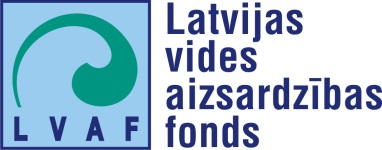 „Dabas un bioloģiskās daudzveidības saglabāšana un aizsardzība” aktivitāte – „ Praktiskās vietējās vides iniciatīvas vides stāvokļa uzlabošanai un vides apdraudējuma risku novēršanai”Projekta iesniegums 2018. un 2019. gadamProjekta nosaukumsProjekta nosaukumsProjekta nosaukumsProjekta nosaukumsProjekta nosaukumsProjekta nosaukumsKoncentrēta projekta būtība (1-2 teikumi)Koncentrēta projekta būtība (1-2 teikumi)Koncentrēta projekta būtība (1-2 teikumi)Koncentrēta projekta būtība (1-2 teikumi)Koncentrēta projekta būtība (1-2 teikumi)Koncentrēta projekta būtība (1-2 teikumi)Koncentrēta projekta būtība (1-2 teikumi)Koncentrēta projekta būtība (1-2 teikumi)Koncentrēta projekta būtība (1-2 teikumi)Koncentrēta projekta būtība (1-2 teikumi)Koncentrēta projekta būtība (1-2 teikumi)Koncentrēta projekta būtība (1-2 teikumi)Budžets, EURBudžets, EURBudžets, EURBudžets, EURBudžets, EURBudžets, EURBudžets, EURBudžets, EURBudžets, EURBudžets, EURBudžets, EURBudžets, EURBudžets, EURBudžets, EURLVAFLVAFLVAFLVAFLVAFLVAFLVAFLīdzfinansējums (30%)Līdzfinansējums (30%)Līdzfinansējums (30%)Līdzfinansējums (30%)Līdzfinansējums (30%)KopāKopāSummaSummaSummaSummaSummaSummaSumma%%%%%%%100%100%1. Pamatinformācija par iesniedzēju1. Pamatinformācija par iesniedzēju1. Pamatinformācija par iesniedzēju1. Pamatinformācija par iesniedzēju1. Pamatinformācija par iesniedzēju1. Pamatinformācija par iesniedzēju1. Pamatinformācija par iesniedzēju1. Pamatinformācija par iesniedzēju1. Pamatinformācija par iesniedzēju1. Pamatinformācija par iesniedzēju1. Pamatinformācija par iesniedzēju1. Pamatinformācija par iesniedzēju1. Pamatinformācija par iesniedzēju1. Pamatinformācija par iesniedzēju1. Pamatinformācija par iesniedzēju1. Pamatinformācija par iesniedzēju1. Pamatinformācija par iesniedzēju1. Pamatinformācija par iesniedzēju1. Pamatinformācija par iesniedzēju1. Pamatinformācija par iesniedzēju1. Pamatinformācija par iesniedzēju1. Pamatinformācija par iesniedzēju1. Pamatinformācija par iesniedzēju1. Pamatinformācija par iesniedzēju1. Pamatinformācija par iesniedzēju1. Pamatinformācija par iesniedzējuProjekta iesniedzējsProjekta iesniedzējsProjekta iesniedzējsProjekta iesniedzējsProjekta iesniedzējsProjekta iesniedzējsProjekta iesniedzējsVienotais reģistrācijas Nr. Vienotais reģistrācijas Nr. Vienotais reģistrācijas Nr. Vienotais reģistrācijas Nr. Vienotais reģistrācijas Nr. Vienotais reģistrācijas Nr. Vienotais reģistrācijas Nr. Juridiskā adreseJuridiskā adreseJuridiskā adreseJuridiskā adreseJuridiskā adreseJuridiskā adreseJuridiskā adreseFaktiskā adreseFaktiskā adreseFaktiskā adreseFaktiskā adreseFaktiskā adreseFaktiskā adreseFaktiskā adreseInterneta vietne, wwwInterneta vietne, wwwInterneta vietne, wwwInterneta vietne, wwwInterneta vietne, wwwInterneta vietne, wwwInterneta vietne, wwwTālruņa numurs (-i)Tālruņa numurs (-i)Oficiālā elektroniskā adrese (e-pasts)Oficiālā elektroniskā adrese (e-pasts)Oficiālā elektroniskā adrese (e-pasts)Oficiālā elektroniskā adrese (e-pasts)Oficiālā elektroniskā adrese (e-pasts)Oficiālā elektroniskā adrese (e-pasts)Oficiālā elektroniskā adrese (e-pasts)Oficiālā elektroniskā adrese (e-pasts)Oficiālā elektroniskā adrese (e-pasts)Oficiālā elektroniskā adrese (e-pasts)Persona(-s) ar pārstāvības tiesībām (vārds, uzvārds, ieņemamais amats)Persona(-s) ar pārstāvības tiesībām (vārds, uzvārds, ieņemamais amats)Persona(-s) ar pārstāvības tiesībām (vārds, uzvārds, ieņemamais amats)Persona(-s) ar pārstāvības tiesībām (vārds, uzvārds, ieņemamais amats)Persona(-s) ar pārstāvības tiesībām (vārds, uzvārds, ieņemamais amats)Persona(-s) ar pārstāvības tiesībām (vārds, uzvārds, ieņemamais amats)Persona(-s) ar pārstāvības tiesībām (vārds, uzvārds, ieņemamais amats)Projekta kontaktpersona(vārds‚ uzvārds‚ amats)Projekta kontaktpersona(vārds‚ uzvārds‚ amats)Projekta kontaktpersona(vārds‚ uzvārds‚ amats)Projekta kontaktpersona(vārds‚ uzvārds‚ amats)Projekta kontaktpersona(vārds‚ uzvārds‚ amats)Projekta kontaktpersona(vārds‚ uzvārds‚ amats)Projekta kontaktpersona(vārds‚ uzvārds‚ amats)Kontaktpersonas tālruņa numurs Kontaktpersonas tālruņa numurs Kontaktpersonas tālruņa numurs Kontaktpersonas tālruņa numurs Kontaktpersonas tālruņa numurs Kontaktpersonas tālruņa numurs Kontaktpersonas tālruņa numurs Kontaktpersonas e-pasts Kontaktpersonas e-pasts Kontaktpersonas e-pasts Kontaktpersonas e-pasts Kontaktpersonas e-pasts Kontaktpersonas e-pasts Kontaktpersonas e-pasts 2.Projekta pamatinformācija2.Projekta pamatinformācija2.Projekta pamatinformācija2.Projekta pamatinformācija2.Projekta pamatinformācija2.Projekta pamatinformācija2.Projekta pamatinformācija2.Projekta pamatinformācija2.Projekta pamatinformācija2.Projekta pamatinformācija2.Projekta pamatinformācija2.Projekta pamatinformācija2.Projekta pamatinformācija2.Projekta pamatinformācija2.Projekta pamatinformācija2.Projekta pamatinformācija2.Projekta pamatinformācija2.Projekta pamatinformācija2.Projekta pamatinformācija2.Projekta pamatinformācija2.Projekta pamatinformācija2.Projekta pamatinformācija2.Projekta pamatinformācija2.Projekta pamatinformācija2.Projekta pamatinformācija2.Projekta pamatinformācija2.1. Projekta mērķis (1-2 teikumi)2.1. Projekta mērķis (1-2 teikumi)2.1. Projekta mērķis (1-2 teikumi)2.1. Projekta mērķis (1-2 teikumi)2.1. Projekta mērķis (1-2 teikumi)2.1. Projekta mērķis (1-2 teikumi)2.1. Projekta mērķis (1-2 teikumi)2.1. Projekta mērķis (1-2 teikumi)2.1. Projekta mērķis (1-2 teikumi)2.1. Projekta mērķis (1-2 teikumi)2.1. Projekta mērķis (1-2 teikumi)2.1. Projekta mērķis (1-2 teikumi)2.1. Projekta mērķis (1-2 teikumi)2.1. Projekta mērķis (1-2 teikumi)2.1. Projekta mērķis (1-2 teikumi)2.1. Projekta mērķis (1-2 teikumi)2.1. Projekta mērķis (1-2 teikumi)2.1. Projekta mērķis (1-2 teikumi)2.1. Projekta mērķis (1-2 teikumi)2.1. Projekta mērķis (1-2 teikumi)2.1. Projekta mērķis (1-2 teikumi)2.1. Projekta mērķis (1-2 teikumi)2.1. Projekta mērķis (1-2 teikumi)2.1. Projekta mērķis (1-2 teikumi)2.1. Projekta mērķis (1-2 teikumi)2.1. Projekta mērķis (1-2 teikumi)Īstermiņa:Ilgtermiņa:Īstermiņa:Ilgtermiņa:Īstermiņa:Ilgtermiņa:Īstermiņa:Ilgtermiņa:Īstermiņa:Ilgtermiņa:Īstermiņa:Ilgtermiņa:Īstermiņa:Ilgtermiņa:Īstermiņa:Ilgtermiņa:Īstermiņa:Ilgtermiņa:Īstermiņa:Ilgtermiņa:Īstermiņa:Ilgtermiņa:Īstermiņa:Ilgtermiņa:Īstermiņa:Ilgtermiņa:Īstermiņa:Ilgtermiņa:Īstermiņa:Ilgtermiņa:Īstermiņa:Ilgtermiņa:Īstermiņa:Ilgtermiņa:Īstermiņa:Ilgtermiņa:Īstermiņa:Ilgtermiņa:Īstermiņa:Ilgtermiņa:Īstermiņa:Ilgtermiņa:Īstermiņa:Ilgtermiņa:Īstermiņa:Ilgtermiņa:Īstermiņa:Ilgtermiņa:Īstermiņa:Ilgtermiņa:Īstermiņa:Ilgtermiņa:2.2. Projekta uzdevumi (konkrēti, secīgi plānotie projekta uzdevumi):2.2. Projekta uzdevumi (konkrēti, secīgi plānotie projekta uzdevumi):2.2. Projekta uzdevumi (konkrēti, secīgi plānotie projekta uzdevumi):2.2. Projekta uzdevumi (konkrēti, secīgi plānotie projekta uzdevumi):2.2. Projekta uzdevumi (konkrēti, secīgi plānotie projekta uzdevumi):2.2. Projekta uzdevumi (konkrēti, secīgi plānotie projekta uzdevumi):2.2. Projekta uzdevumi (konkrēti, secīgi plānotie projekta uzdevumi):2.2. Projekta uzdevumi (konkrēti, secīgi plānotie projekta uzdevumi):2.2. Projekta uzdevumi (konkrēti, secīgi plānotie projekta uzdevumi):2.2. Projekta uzdevumi (konkrēti, secīgi plānotie projekta uzdevumi):2.2. Projekta uzdevumi (konkrēti, secīgi plānotie projekta uzdevumi):2.2. Projekta uzdevumi (konkrēti, secīgi plānotie projekta uzdevumi):2.2. Projekta uzdevumi (konkrēti, secīgi plānotie projekta uzdevumi):2.2. Projekta uzdevumi (konkrēti, secīgi plānotie projekta uzdevumi):2.2. Projekta uzdevumi (konkrēti, secīgi plānotie projekta uzdevumi):2.2. Projekta uzdevumi (konkrēti, secīgi plānotie projekta uzdevumi):2.2. Projekta uzdevumi (konkrēti, secīgi plānotie projekta uzdevumi):2.2. Projekta uzdevumi (konkrēti, secīgi plānotie projekta uzdevumi):2.2. Projekta uzdevumi (konkrēti, secīgi plānotie projekta uzdevumi):2.2. Projekta uzdevumi (konkrēti, secīgi plānotie projekta uzdevumi):2.2. Projekta uzdevumi (konkrēti, secīgi plānotie projekta uzdevumi):2.2. Projekta uzdevumi (konkrēti, secīgi plānotie projekta uzdevumi):2.2. Projekta uzdevumi (konkrēti, secīgi plānotie projekta uzdevumi):2.2. Projekta uzdevumi (konkrēti, secīgi plānotie projekta uzdevumi):2.2. Projekta uzdevumi (konkrēti, secīgi plānotie projekta uzdevumi):2.2. Projekta uzdevumi (konkrēti, secīgi plānotie projekta uzdevumi):;;;....;;;....;;;....;;;....;;;....;;;....;;;....;;;....;;;....;;;....;;;....;;;....;;;....;;;....;;;....;;;....;;;....;;;....;;;....;;;....;;;....;;;....;;;....;;;....;;;....;;;....2.3. Projekta rezultāti (norādīt izmērāmus rezultātus vai rādītājus, kurus var objektīvi pārbaudīt): 2.3. Projekta rezultāti (norādīt izmērāmus rezultātus vai rādītājus, kurus var objektīvi pārbaudīt): 2.3. Projekta rezultāti (norādīt izmērāmus rezultātus vai rādītājus, kurus var objektīvi pārbaudīt): 2.3. Projekta rezultāti (norādīt izmērāmus rezultātus vai rādītājus, kurus var objektīvi pārbaudīt): 2.3. Projekta rezultāti (norādīt izmērāmus rezultātus vai rādītājus, kurus var objektīvi pārbaudīt): 2.3. Projekta rezultāti (norādīt izmērāmus rezultātus vai rādītājus, kurus var objektīvi pārbaudīt): 2.3. Projekta rezultāti (norādīt izmērāmus rezultātus vai rādītājus, kurus var objektīvi pārbaudīt): 2.3. Projekta rezultāti (norādīt izmērāmus rezultātus vai rādītājus, kurus var objektīvi pārbaudīt): 2.3. Projekta rezultāti (norādīt izmērāmus rezultātus vai rādītājus, kurus var objektīvi pārbaudīt): 2.3. Projekta rezultāti (norādīt izmērāmus rezultātus vai rādītājus, kurus var objektīvi pārbaudīt): 2.3. Projekta rezultāti (norādīt izmērāmus rezultātus vai rādītājus, kurus var objektīvi pārbaudīt): 2.3. Projekta rezultāti (norādīt izmērāmus rezultātus vai rādītājus, kurus var objektīvi pārbaudīt): 2.3. Projekta rezultāti (norādīt izmērāmus rezultātus vai rādītājus, kurus var objektīvi pārbaudīt): 2.3. Projekta rezultāti (norādīt izmērāmus rezultātus vai rādītājus, kurus var objektīvi pārbaudīt): 2.3. Projekta rezultāti (norādīt izmērāmus rezultātus vai rādītājus, kurus var objektīvi pārbaudīt): 2.3. Projekta rezultāti (norādīt izmērāmus rezultātus vai rādītājus, kurus var objektīvi pārbaudīt): 2.3. Projekta rezultāti (norādīt izmērāmus rezultātus vai rādītājus, kurus var objektīvi pārbaudīt): 2.3. Projekta rezultāti (norādīt izmērāmus rezultātus vai rādītājus, kurus var objektīvi pārbaudīt): 2.3. Projekta rezultāti (norādīt izmērāmus rezultātus vai rādītājus, kurus var objektīvi pārbaudīt): 2.3. Projekta rezultāti (norādīt izmērāmus rezultātus vai rādītājus, kurus var objektīvi pārbaudīt): 2.3. Projekta rezultāti (norādīt izmērāmus rezultātus vai rādītājus, kurus var objektīvi pārbaudīt): 2.3. Projekta rezultāti (norādīt izmērāmus rezultātus vai rādītājus, kurus var objektīvi pārbaudīt): 2.3. Projekta rezultāti (norādīt izmērāmus rezultātus vai rādītājus, kurus var objektīvi pārbaudīt): 2.3. Projekta rezultāti (norādīt izmērāmus rezultātus vai rādītājus, kurus var objektīvi pārbaudīt): 2.3. Projekta rezultāti (norādīt izmērāmus rezultātus vai rādītājus, kurus var objektīvi pārbaudīt): 2.3. Projekta rezultāti (norādīt izmērāmus rezultātus vai rādītājus, kurus var objektīvi pārbaudīt): ;;;....;;;....;;;....;;;....;;;....;;;....;;;....;;;....;;;....;;;....;;;....;;;....;;;....;;;....;;;....;;;....;;;....;;;....;;;....;;;....;;;....;;;....;;;....;;;....;;;....;;;....Projekta īstenošanas laiks (nevar pārsniegt 31.10.2019.)Projekta īstenošanas laiks (nevar pārsniegt 31.10.2019.)Projekta īstenošanas laiks (nevar pārsniegt 31.10.2019.)Projekta īstenošanas laiks (nevar pārsniegt 31.10.2019.)Projekta īstenošanas laiks (nevar pārsniegt 31.10.2019.)Projekta īstenošanas laiks (nevar pārsniegt 31.10.2019.)Projekta īstenošanas laiks (nevar pārsniegt 31.10.2019.)Projekta īstenošanas laiks (nevar pārsniegt 31.10.2019.)nonodat./mēn./gadsdat./mēn./gadsdat./mēn./gadsdat./mēn./gadsdat./mēn./gadsdat./mēn./gadsdat./mēn./gadsdat./mēn./gadsdat./mēn./gadsdat./mēn./gadslīdz:līdz:līdz:dat./mēn./gadsdat./mēn./gadsdat./mēn./gads3.Detalizēta informācija par projektu3.Detalizēta informācija par projektu3.Detalizēta informācija par projektu3.Detalizēta informācija par projektu3.Detalizēta informācija par projektu3.Detalizēta informācija par projektu3.Detalizēta informācija par projektu3.Detalizēta informācija par projektu3.Detalizēta informācija par projektu3.Detalizēta informācija par projektu3.Detalizēta informācija par projektu3.Detalizēta informācija par projektu3.Detalizēta informācija par projektu3.Detalizēta informācija par projektu3.Detalizēta informācija par projektu3.Detalizēta informācija par projektu3.Detalizēta informācija par projektu3.Detalizēta informācija par projektu3.Detalizēta informācija par projektu3.Detalizēta informācija par projektu3.Detalizēta informācija par projektu3.Detalizēta informācija par projektu3.Detalizēta informācija par projektu3.Detalizēta informācija par projektu3.Detalizēta informācija par projektu3.Detalizēta informācija par projektu3.1.Projektā risināmā problēma (problēmas aktualitāte, skaidrojums, sekas, ja problēma netiks risināta, kā projekta aktivitātes risinās definēto problēmu, kādas darbības jau ir veiktas, lai problēmu apzinātu, novērtētu, risinātu)3.1.Projektā risināmā problēma (problēmas aktualitāte, skaidrojums, sekas, ja problēma netiks risināta, kā projekta aktivitātes risinās definēto problēmu, kādas darbības jau ir veiktas, lai problēmu apzinātu, novērtētu, risinātu)3.1.Projektā risināmā problēma (problēmas aktualitāte, skaidrojums, sekas, ja problēma netiks risināta, kā projekta aktivitātes risinās definēto problēmu, kādas darbības jau ir veiktas, lai problēmu apzinātu, novērtētu, risinātu)3.1.Projektā risināmā problēma (problēmas aktualitāte, skaidrojums, sekas, ja problēma netiks risināta, kā projekta aktivitātes risinās definēto problēmu, kādas darbības jau ir veiktas, lai problēmu apzinātu, novērtētu, risinātu)3.1.Projektā risināmā problēma (problēmas aktualitāte, skaidrojums, sekas, ja problēma netiks risināta, kā projekta aktivitātes risinās definēto problēmu, kādas darbības jau ir veiktas, lai problēmu apzinātu, novērtētu, risinātu)3.1.Projektā risināmā problēma (problēmas aktualitāte, skaidrojums, sekas, ja problēma netiks risināta, kā projekta aktivitātes risinās definēto problēmu, kādas darbības jau ir veiktas, lai problēmu apzinātu, novērtētu, risinātu)3.1.Projektā risināmā problēma (problēmas aktualitāte, skaidrojums, sekas, ja problēma netiks risināta, kā projekta aktivitātes risinās definēto problēmu, kādas darbības jau ir veiktas, lai problēmu apzinātu, novērtētu, risinātu)3.1.Projektā risināmā problēma (problēmas aktualitāte, skaidrojums, sekas, ja problēma netiks risināta, kā projekta aktivitātes risinās definēto problēmu, kādas darbības jau ir veiktas, lai problēmu apzinātu, novērtētu, risinātu)3.1.Projektā risināmā problēma (problēmas aktualitāte, skaidrojums, sekas, ja problēma netiks risināta, kā projekta aktivitātes risinās definēto problēmu, kādas darbības jau ir veiktas, lai problēmu apzinātu, novērtētu, risinātu)3.1.Projektā risināmā problēma (problēmas aktualitāte, skaidrojums, sekas, ja problēma netiks risināta, kā projekta aktivitātes risinās definēto problēmu, kādas darbības jau ir veiktas, lai problēmu apzinātu, novērtētu, risinātu)3.1.Projektā risināmā problēma (problēmas aktualitāte, skaidrojums, sekas, ja problēma netiks risināta, kā projekta aktivitātes risinās definēto problēmu, kādas darbības jau ir veiktas, lai problēmu apzinātu, novērtētu, risinātu)3.1.Projektā risināmā problēma (problēmas aktualitāte, skaidrojums, sekas, ja problēma netiks risināta, kā projekta aktivitātes risinās definēto problēmu, kādas darbības jau ir veiktas, lai problēmu apzinātu, novērtētu, risinātu)3.1.Projektā risināmā problēma (problēmas aktualitāte, skaidrojums, sekas, ja problēma netiks risināta, kā projekta aktivitātes risinās definēto problēmu, kādas darbības jau ir veiktas, lai problēmu apzinātu, novērtētu, risinātu)3.1.Projektā risināmā problēma (problēmas aktualitāte, skaidrojums, sekas, ja problēma netiks risināta, kā projekta aktivitātes risinās definēto problēmu, kādas darbības jau ir veiktas, lai problēmu apzinātu, novērtētu, risinātu)3.1.Projektā risināmā problēma (problēmas aktualitāte, skaidrojums, sekas, ja problēma netiks risināta, kā projekta aktivitātes risinās definēto problēmu, kādas darbības jau ir veiktas, lai problēmu apzinātu, novērtētu, risinātu)3.1.Projektā risināmā problēma (problēmas aktualitāte, skaidrojums, sekas, ja problēma netiks risināta, kā projekta aktivitātes risinās definēto problēmu, kādas darbības jau ir veiktas, lai problēmu apzinātu, novērtētu, risinātu)3.1.Projektā risināmā problēma (problēmas aktualitāte, skaidrojums, sekas, ja problēma netiks risināta, kā projekta aktivitātes risinās definēto problēmu, kādas darbības jau ir veiktas, lai problēmu apzinātu, novērtētu, risinātu)3.1.Projektā risināmā problēma (problēmas aktualitāte, skaidrojums, sekas, ja problēma netiks risināta, kā projekta aktivitātes risinās definēto problēmu, kādas darbības jau ir veiktas, lai problēmu apzinātu, novērtētu, risinātu)3.1.Projektā risināmā problēma (problēmas aktualitāte, skaidrojums, sekas, ja problēma netiks risināta, kā projekta aktivitātes risinās definēto problēmu, kādas darbības jau ir veiktas, lai problēmu apzinātu, novērtētu, risinātu)3.1.Projektā risināmā problēma (problēmas aktualitāte, skaidrojums, sekas, ja problēma netiks risināta, kā projekta aktivitātes risinās definēto problēmu, kādas darbības jau ir veiktas, lai problēmu apzinātu, novērtētu, risinātu)3.1.Projektā risināmā problēma (problēmas aktualitāte, skaidrojums, sekas, ja problēma netiks risināta, kā projekta aktivitātes risinās definēto problēmu, kādas darbības jau ir veiktas, lai problēmu apzinātu, novērtētu, risinātu)3.1.Projektā risināmā problēma (problēmas aktualitāte, skaidrojums, sekas, ja problēma netiks risināta, kā projekta aktivitātes risinās definēto problēmu, kādas darbības jau ir veiktas, lai problēmu apzinātu, novērtētu, risinātu)3.1.Projektā risināmā problēma (problēmas aktualitāte, skaidrojums, sekas, ja problēma netiks risināta, kā projekta aktivitātes risinās definēto problēmu, kādas darbības jau ir veiktas, lai problēmu apzinātu, novērtētu, risinātu)3.1.Projektā risināmā problēma (problēmas aktualitāte, skaidrojums, sekas, ja problēma netiks risināta, kā projekta aktivitātes risinās definēto problēmu, kādas darbības jau ir veiktas, lai problēmu apzinātu, novērtētu, risinātu)3.1.Projektā risināmā problēma (problēmas aktualitāte, skaidrojums, sekas, ja problēma netiks risināta, kā projekta aktivitātes risinās definēto problēmu, kādas darbības jau ir veiktas, lai problēmu apzinātu, novērtētu, risinātu)3.1.Projektā risināmā problēma (problēmas aktualitāte, skaidrojums, sekas, ja problēma netiks risināta, kā projekta aktivitātes risinās definēto problēmu, kādas darbības jau ir veiktas, lai problēmu apzinātu, novērtētu, risinātu)3.2.Teritorija, kurā paredzēts īstenot projekta aktivitātes3.2.Teritorija, kurā paredzēts īstenot projekta aktivitātes3.2.Teritorija, kurā paredzēts īstenot projekta aktivitātes3.2.Teritorija, kurā paredzēts īstenot projekta aktivitātes3.2.Teritorija, kurā paredzēts īstenot projekta aktivitātes3.2.Teritorija, kurā paredzēts īstenot projekta aktivitātes3.2.Teritorija, kurā paredzēts īstenot projekta aktivitātes3.2.Teritorija, kurā paredzēts īstenot projekta aktivitātes3.2.Teritorija, kurā paredzēts īstenot projekta aktivitātes3.2.Teritorija, kurā paredzēts īstenot projekta aktivitātes3.2.Teritorija, kurā paredzēts īstenot projekta aktivitātes3.2.Teritorija, kurā paredzēts īstenot projekta aktivitātes3.2.Teritorija, kurā paredzēts īstenot projekta aktivitātes3.2.Teritorija, kurā paredzēts īstenot projekta aktivitātes3.2.Teritorija, kurā paredzēts īstenot projekta aktivitātes3.2.Teritorija, kurā paredzēts īstenot projekta aktivitātes3.2.Teritorija, kurā paredzēts īstenot projekta aktivitātes3.2.Teritorija, kurā paredzēts īstenot projekta aktivitātes3.2.Teritorija, kurā paredzēts īstenot projekta aktivitātes3.2.Teritorija, kurā paredzēts īstenot projekta aktivitātes3.2.Teritorija, kurā paredzēts īstenot projekta aktivitātes3.2.Teritorija, kurā paredzēts īstenot projekta aktivitātes3.2.Teritorija, kurā paredzēts īstenot projekta aktivitātes3.2.Teritorija, kurā paredzēts īstenot projekta aktivitātes3.2.Teritorija, kurā paredzēts īstenot projekta aktivitātes3.2.Teritorija, kurā paredzēts īstenot projekta aktivitātes3.3.Vietējo iedzīvotāju un pašvaldību institūciju praktiskās iesaistes apraksts 3.3.Vietējo iedzīvotāju un pašvaldību institūciju praktiskās iesaistes apraksts 3.3.Vietējo iedzīvotāju un pašvaldību institūciju praktiskās iesaistes apraksts 3.3.Vietējo iedzīvotāju un pašvaldību institūciju praktiskās iesaistes apraksts 3.3.Vietējo iedzīvotāju un pašvaldību institūciju praktiskās iesaistes apraksts 3.3.Vietējo iedzīvotāju un pašvaldību institūciju praktiskās iesaistes apraksts 3.3.Vietējo iedzīvotāju un pašvaldību institūciju praktiskās iesaistes apraksts 3.3.Vietējo iedzīvotāju un pašvaldību institūciju praktiskās iesaistes apraksts 3.3.Vietējo iedzīvotāju un pašvaldību institūciju praktiskās iesaistes apraksts 3.3.Vietējo iedzīvotāju un pašvaldību institūciju praktiskās iesaistes apraksts 3.3.Vietējo iedzīvotāju un pašvaldību institūciju praktiskās iesaistes apraksts 3.3.Vietējo iedzīvotāju un pašvaldību institūciju praktiskās iesaistes apraksts 3.3.Vietējo iedzīvotāju un pašvaldību institūciju praktiskās iesaistes apraksts 3.3.Vietējo iedzīvotāju un pašvaldību institūciju praktiskās iesaistes apraksts 3.3.Vietējo iedzīvotāju un pašvaldību institūciju praktiskās iesaistes apraksts 3.3.Vietējo iedzīvotāju un pašvaldību institūciju praktiskās iesaistes apraksts 3.3.Vietējo iedzīvotāju un pašvaldību institūciju praktiskās iesaistes apraksts 3.3.Vietējo iedzīvotāju un pašvaldību institūciju praktiskās iesaistes apraksts 3.3.Vietējo iedzīvotāju un pašvaldību institūciju praktiskās iesaistes apraksts 3.3.Vietējo iedzīvotāju un pašvaldību institūciju praktiskās iesaistes apraksts 3.3.Vietējo iedzīvotāju un pašvaldību institūciju praktiskās iesaistes apraksts 3.3.Vietējo iedzīvotāju un pašvaldību institūciju praktiskās iesaistes apraksts 3.3.Vietējo iedzīvotāju un pašvaldību institūciju praktiskās iesaistes apraksts 3.3.Vietējo iedzīvotāju un pašvaldību institūciju praktiskās iesaistes apraksts 3.3.Vietējo iedzīvotāju un pašvaldību institūciju praktiskās iesaistes apraksts 3.3.Vietējo iedzīvotāju un pašvaldību institūciju praktiskās iesaistes apraksts 3.4. Projekta rezultātu ietekme (atbilstoši nolikuma 3 punktam projekta rezultātiem jābūt ar pozitīvu ietekmi uz vismaz 200 pašvaldības iedzīvotājiem)3.4. Projekta rezultātu ietekme (atbilstoši nolikuma 3 punktam projekta rezultātiem jābūt ar pozitīvu ietekmi uz vismaz 200 pašvaldības iedzīvotājiem)3.4. Projekta rezultātu ietekme (atbilstoši nolikuma 3 punktam projekta rezultātiem jābūt ar pozitīvu ietekmi uz vismaz 200 pašvaldības iedzīvotājiem)3.4. Projekta rezultātu ietekme (atbilstoši nolikuma 3 punktam projekta rezultātiem jābūt ar pozitīvu ietekmi uz vismaz 200 pašvaldības iedzīvotājiem)3.4. Projekta rezultātu ietekme (atbilstoši nolikuma 3 punktam projekta rezultātiem jābūt ar pozitīvu ietekmi uz vismaz 200 pašvaldības iedzīvotājiem)3.4. Projekta rezultātu ietekme (atbilstoši nolikuma 3 punktam projekta rezultātiem jābūt ar pozitīvu ietekmi uz vismaz 200 pašvaldības iedzīvotājiem)3.4. Projekta rezultātu ietekme (atbilstoši nolikuma 3 punktam projekta rezultātiem jābūt ar pozitīvu ietekmi uz vismaz 200 pašvaldības iedzīvotājiem)3.4. Projekta rezultātu ietekme (atbilstoši nolikuma 3 punktam projekta rezultātiem jābūt ar pozitīvu ietekmi uz vismaz 200 pašvaldības iedzīvotājiem)3.4. Projekta rezultātu ietekme (atbilstoši nolikuma 3 punktam projekta rezultātiem jābūt ar pozitīvu ietekmi uz vismaz 200 pašvaldības iedzīvotājiem)3.4. Projekta rezultātu ietekme (atbilstoši nolikuma 3 punktam projekta rezultātiem jābūt ar pozitīvu ietekmi uz vismaz 200 pašvaldības iedzīvotājiem)3.4. Projekta rezultātu ietekme (atbilstoši nolikuma 3 punktam projekta rezultātiem jābūt ar pozitīvu ietekmi uz vismaz 200 pašvaldības iedzīvotājiem)3.4. Projekta rezultātu ietekme (atbilstoši nolikuma 3 punktam projekta rezultātiem jābūt ar pozitīvu ietekmi uz vismaz 200 pašvaldības iedzīvotājiem)3.4. Projekta rezultātu ietekme (atbilstoši nolikuma 3 punktam projekta rezultātiem jābūt ar pozitīvu ietekmi uz vismaz 200 pašvaldības iedzīvotājiem)3.4. Projekta rezultātu ietekme (atbilstoši nolikuma 3 punktam projekta rezultātiem jābūt ar pozitīvu ietekmi uz vismaz 200 pašvaldības iedzīvotājiem)3.4. Projekta rezultātu ietekme (atbilstoši nolikuma 3 punktam projekta rezultātiem jābūt ar pozitīvu ietekmi uz vismaz 200 pašvaldības iedzīvotājiem)3.4. Projekta rezultātu ietekme (atbilstoši nolikuma 3 punktam projekta rezultātiem jābūt ar pozitīvu ietekmi uz vismaz 200 pašvaldības iedzīvotājiem)3.4. Projekta rezultātu ietekme (atbilstoši nolikuma 3 punktam projekta rezultātiem jābūt ar pozitīvu ietekmi uz vismaz 200 pašvaldības iedzīvotājiem)3.4. Projekta rezultātu ietekme (atbilstoši nolikuma 3 punktam projekta rezultātiem jābūt ar pozitīvu ietekmi uz vismaz 200 pašvaldības iedzīvotājiem)3.4. Projekta rezultātu ietekme (atbilstoši nolikuma 3 punktam projekta rezultātiem jābūt ar pozitīvu ietekmi uz vismaz 200 pašvaldības iedzīvotājiem)3.4. Projekta rezultātu ietekme (atbilstoši nolikuma 3 punktam projekta rezultātiem jābūt ar pozitīvu ietekmi uz vismaz 200 pašvaldības iedzīvotājiem)3.4. Projekta rezultātu ietekme (atbilstoši nolikuma 3 punktam projekta rezultātiem jābūt ar pozitīvu ietekmi uz vismaz 200 pašvaldības iedzīvotājiem)3.4. Projekta rezultātu ietekme (atbilstoši nolikuma 3 punktam projekta rezultātiem jābūt ar pozitīvu ietekmi uz vismaz 200 pašvaldības iedzīvotājiem)3.4. Projekta rezultātu ietekme (atbilstoši nolikuma 3 punktam projekta rezultātiem jābūt ar pozitīvu ietekmi uz vismaz 200 pašvaldības iedzīvotājiem)3.4. Projekta rezultātu ietekme (atbilstoši nolikuma 3 punktam projekta rezultātiem jābūt ar pozitīvu ietekmi uz vismaz 200 pašvaldības iedzīvotājiem)3.4. Projekta rezultātu ietekme (atbilstoši nolikuma 3 punktam projekta rezultātiem jābūt ar pozitīvu ietekmi uz vismaz 200 pašvaldības iedzīvotājiem)3.4. Projekta rezultātu ietekme (atbilstoši nolikuma 3 punktam projekta rezultātiem jābūt ar pozitīvu ietekmi uz vismaz 200 pašvaldības iedzīvotājiem)3.5. Projekta rezultātu uzturēšana pēc projekta īstenošanas laika t.sk. norādīt rezultātu uzturētāju, finansēšanas avotus, nepieciešamos uzturēšanas darbus3.5. Projekta rezultātu uzturēšana pēc projekta īstenošanas laika t.sk. norādīt rezultātu uzturētāju, finansēšanas avotus, nepieciešamos uzturēšanas darbus3.5. Projekta rezultātu uzturēšana pēc projekta īstenošanas laika t.sk. norādīt rezultātu uzturētāju, finansēšanas avotus, nepieciešamos uzturēšanas darbus3.5. Projekta rezultātu uzturēšana pēc projekta īstenošanas laika t.sk. norādīt rezultātu uzturētāju, finansēšanas avotus, nepieciešamos uzturēšanas darbus3.5. Projekta rezultātu uzturēšana pēc projekta īstenošanas laika t.sk. norādīt rezultātu uzturētāju, finansēšanas avotus, nepieciešamos uzturēšanas darbus3.5. Projekta rezultātu uzturēšana pēc projekta īstenošanas laika t.sk. norādīt rezultātu uzturētāju, finansēšanas avotus, nepieciešamos uzturēšanas darbus3.5. Projekta rezultātu uzturēšana pēc projekta īstenošanas laika t.sk. norādīt rezultātu uzturētāju, finansēšanas avotus, nepieciešamos uzturēšanas darbus3.5. Projekta rezultātu uzturēšana pēc projekta īstenošanas laika t.sk. norādīt rezultātu uzturētāju, finansēšanas avotus, nepieciešamos uzturēšanas darbus3.5. Projekta rezultātu uzturēšana pēc projekta īstenošanas laika t.sk. norādīt rezultātu uzturētāju, finansēšanas avotus, nepieciešamos uzturēšanas darbus3.5. Projekta rezultātu uzturēšana pēc projekta īstenošanas laika t.sk. norādīt rezultātu uzturētāju, finansēšanas avotus, nepieciešamos uzturēšanas darbus3.5. Projekta rezultātu uzturēšana pēc projekta īstenošanas laika t.sk. norādīt rezultātu uzturētāju, finansēšanas avotus, nepieciešamos uzturēšanas darbus3.5. Projekta rezultātu uzturēšana pēc projekta īstenošanas laika t.sk. norādīt rezultātu uzturētāju, finansēšanas avotus, nepieciešamos uzturēšanas darbus3.5. Projekta rezultātu uzturēšana pēc projekta īstenošanas laika t.sk. norādīt rezultātu uzturētāju, finansēšanas avotus, nepieciešamos uzturēšanas darbus3.5. Projekta rezultātu uzturēšana pēc projekta īstenošanas laika t.sk. norādīt rezultātu uzturētāju, finansēšanas avotus, nepieciešamos uzturēšanas darbus3.5. Projekta rezultātu uzturēšana pēc projekta īstenošanas laika t.sk. norādīt rezultātu uzturētāju, finansēšanas avotus, nepieciešamos uzturēšanas darbus3.5. Projekta rezultātu uzturēšana pēc projekta īstenošanas laika t.sk. norādīt rezultātu uzturētāju, finansēšanas avotus, nepieciešamos uzturēšanas darbus3.5. Projekta rezultātu uzturēšana pēc projekta īstenošanas laika t.sk. norādīt rezultātu uzturētāju, finansēšanas avotus, nepieciešamos uzturēšanas darbus3.5. Projekta rezultātu uzturēšana pēc projekta īstenošanas laika t.sk. norādīt rezultātu uzturētāju, finansēšanas avotus, nepieciešamos uzturēšanas darbus3.5. Projekta rezultātu uzturēšana pēc projekta īstenošanas laika t.sk. norādīt rezultātu uzturētāju, finansēšanas avotus, nepieciešamos uzturēšanas darbus3.5. Projekta rezultātu uzturēšana pēc projekta īstenošanas laika t.sk. norādīt rezultātu uzturētāju, finansēšanas avotus, nepieciešamos uzturēšanas darbus3.5. Projekta rezultātu uzturēšana pēc projekta īstenošanas laika t.sk. norādīt rezultātu uzturētāju, finansēšanas avotus, nepieciešamos uzturēšanas darbus3.5. Projekta rezultātu uzturēšana pēc projekta īstenošanas laika t.sk. norādīt rezultātu uzturētāju, finansēšanas avotus, nepieciešamos uzturēšanas darbus3.5. Projekta rezultātu uzturēšana pēc projekta īstenošanas laika t.sk. norādīt rezultātu uzturētāju, finansēšanas avotus, nepieciešamos uzturēšanas darbus3.5. Projekta rezultātu uzturēšana pēc projekta īstenošanas laika t.sk. norādīt rezultātu uzturētāju, finansēšanas avotus, nepieciešamos uzturēšanas darbus3.5. Projekta rezultātu uzturēšana pēc projekta īstenošanas laika t.sk. norādīt rezultātu uzturētāju, finansēšanas avotus, nepieciešamos uzturēšanas darbus3.5. Projekta rezultātu uzturēšana pēc projekta īstenošanas laika t.sk. norādīt rezultātu uzturētāju, finansēšanas avotus, nepieciešamos uzturēšanas darbus3.6.Projekta īstenošanai nepieciešamās atļaujas un saskaņojumi (aizpilda, ja attiecināms)3.6.Projekta īstenošanai nepieciešamās atļaujas un saskaņojumi (aizpilda, ja attiecināms)3.6.Projekta īstenošanai nepieciešamās atļaujas un saskaņojumi (aizpilda, ja attiecināms)3.6.Projekta īstenošanai nepieciešamās atļaujas un saskaņojumi (aizpilda, ja attiecināms)3.6.Projekta īstenošanai nepieciešamās atļaujas un saskaņojumi (aizpilda, ja attiecināms)3.6.Projekta īstenošanai nepieciešamās atļaujas un saskaņojumi (aizpilda, ja attiecināms)3.6.Projekta īstenošanai nepieciešamās atļaujas un saskaņojumi (aizpilda, ja attiecināms)3.6.Projekta īstenošanai nepieciešamās atļaujas un saskaņojumi (aizpilda, ja attiecināms)3.6.Projekta īstenošanai nepieciešamās atļaujas un saskaņojumi (aizpilda, ja attiecināms)3.6.Projekta īstenošanai nepieciešamās atļaujas un saskaņojumi (aizpilda, ja attiecināms)3.6.Projekta īstenošanai nepieciešamās atļaujas un saskaņojumi (aizpilda, ja attiecināms)3.6.Projekta īstenošanai nepieciešamās atļaujas un saskaņojumi (aizpilda, ja attiecināms)3.6.Projekta īstenošanai nepieciešamās atļaujas un saskaņojumi (aizpilda, ja attiecināms)3.6.Projekta īstenošanai nepieciešamās atļaujas un saskaņojumi (aizpilda, ja attiecināms)3.6.Projekta īstenošanai nepieciešamās atļaujas un saskaņojumi (aizpilda, ja attiecināms)3.6.Projekta īstenošanai nepieciešamās atļaujas un saskaņojumi (aizpilda, ja attiecināms)3.6.Projekta īstenošanai nepieciešamās atļaujas un saskaņojumi (aizpilda, ja attiecināms)3.6.Projekta īstenošanai nepieciešamās atļaujas un saskaņojumi (aizpilda, ja attiecināms)3.6.Projekta īstenošanai nepieciešamās atļaujas un saskaņojumi (aizpilda, ja attiecināms)3.6.Projekta īstenošanai nepieciešamās atļaujas un saskaņojumi (aizpilda, ja attiecināms)3.6.Projekta īstenošanai nepieciešamās atļaujas un saskaņojumi (aizpilda, ja attiecināms)3.6.Projekta īstenošanai nepieciešamās atļaujas un saskaņojumi (aizpilda, ja attiecināms)3.6.Projekta īstenošanai nepieciešamās atļaujas un saskaņojumi (aizpilda, ja attiecināms)3.6.Projekta īstenošanai nepieciešamās atļaujas un saskaņojumi (aizpilda, ja attiecināms)3.6.Projekta īstenošanai nepieciešamās atļaujas un saskaņojumi (aizpilda, ja attiecināms)3.6.Projekta īstenošanai nepieciešamās atļaujas un saskaņojumi (aizpilda, ja attiecināms)3.7.Projekta aktivitāšu atbilstība politikas plānošanas dokumentiem (aizpilda, ja attiecināms)3.7.Projekta aktivitāšu atbilstība politikas plānošanas dokumentiem (aizpilda, ja attiecināms)3.7.Projekta aktivitāšu atbilstība politikas plānošanas dokumentiem (aizpilda, ja attiecināms)3.7.Projekta aktivitāšu atbilstība politikas plānošanas dokumentiem (aizpilda, ja attiecināms)3.7.Projekta aktivitāšu atbilstība politikas plānošanas dokumentiem (aizpilda, ja attiecināms)3.7.Projekta aktivitāšu atbilstība politikas plānošanas dokumentiem (aizpilda, ja attiecināms)3.7.Projekta aktivitāšu atbilstība politikas plānošanas dokumentiem (aizpilda, ja attiecināms)3.7.Projekta aktivitāšu atbilstība politikas plānošanas dokumentiem (aizpilda, ja attiecināms)3.7.Projekta aktivitāšu atbilstība politikas plānošanas dokumentiem (aizpilda, ja attiecināms)3.7.Projekta aktivitāšu atbilstība politikas plānošanas dokumentiem (aizpilda, ja attiecināms)3.7.Projekta aktivitāšu atbilstība politikas plānošanas dokumentiem (aizpilda, ja attiecināms)3.7.Projekta aktivitāšu atbilstība politikas plānošanas dokumentiem (aizpilda, ja attiecināms)3.7.Projekta aktivitāšu atbilstība politikas plānošanas dokumentiem (aizpilda, ja attiecināms)3.7.Projekta aktivitāšu atbilstība politikas plānošanas dokumentiem (aizpilda, ja attiecināms)3.7.Projekta aktivitāšu atbilstība politikas plānošanas dokumentiem (aizpilda, ja attiecināms)3.7.Projekta aktivitāšu atbilstība politikas plānošanas dokumentiem (aizpilda, ja attiecināms)3.7.Projekta aktivitāšu atbilstība politikas plānošanas dokumentiem (aizpilda, ja attiecināms)3.7.Projekta aktivitāšu atbilstība politikas plānošanas dokumentiem (aizpilda, ja attiecināms)3.7.Projekta aktivitāšu atbilstība politikas plānošanas dokumentiem (aizpilda, ja attiecināms)3.7.Projekta aktivitāšu atbilstība politikas plānošanas dokumentiem (aizpilda, ja attiecināms)3.7.Projekta aktivitāšu atbilstība politikas plānošanas dokumentiem (aizpilda, ja attiecināms)3.7.Projekta aktivitāšu atbilstība politikas plānošanas dokumentiem (aizpilda, ja attiecināms)3.7.Projekta aktivitāšu atbilstība politikas plānošanas dokumentiem (aizpilda, ja attiecināms)3.7.Projekta aktivitāšu atbilstība politikas plānošanas dokumentiem (aizpilda, ja attiecināms)3.7.Projekta aktivitāšu atbilstība politikas plānošanas dokumentiem (aizpilda, ja attiecināms)3.7.Projekta aktivitāšu atbilstība politikas plānošanas dokumentiem (aizpilda, ja attiecināms)4.Projekta iesniedzēja līdzšinējās pieredzes un kapacitātes ar projektu saistītā jomā raksturojums4.Projekta iesniedzēja līdzšinējās pieredzes un kapacitātes ar projektu saistītā jomā raksturojums4.Projekta iesniedzēja līdzšinējās pieredzes un kapacitātes ar projektu saistītā jomā raksturojums4.Projekta iesniedzēja līdzšinējās pieredzes un kapacitātes ar projektu saistītā jomā raksturojums4.Projekta iesniedzēja līdzšinējās pieredzes un kapacitātes ar projektu saistītā jomā raksturojums4.Projekta iesniedzēja līdzšinējās pieredzes un kapacitātes ar projektu saistītā jomā raksturojums4.Projekta iesniedzēja līdzšinējās pieredzes un kapacitātes ar projektu saistītā jomā raksturojums4.Projekta iesniedzēja līdzšinējās pieredzes un kapacitātes ar projektu saistītā jomā raksturojums4.Projekta iesniedzēja līdzšinējās pieredzes un kapacitātes ar projektu saistītā jomā raksturojums4.Projekta iesniedzēja līdzšinējās pieredzes un kapacitātes ar projektu saistītā jomā raksturojums4.Projekta iesniedzēja līdzšinējās pieredzes un kapacitātes ar projektu saistītā jomā raksturojums4.Projekta iesniedzēja līdzšinējās pieredzes un kapacitātes ar projektu saistītā jomā raksturojums4.Projekta iesniedzēja līdzšinējās pieredzes un kapacitātes ar projektu saistītā jomā raksturojums4.Projekta iesniedzēja līdzšinējās pieredzes un kapacitātes ar projektu saistītā jomā raksturojums4.Projekta iesniedzēja līdzšinējās pieredzes un kapacitātes ar projektu saistītā jomā raksturojums4.Projekta iesniedzēja līdzšinējās pieredzes un kapacitātes ar projektu saistītā jomā raksturojums4.Projekta iesniedzēja līdzšinējās pieredzes un kapacitātes ar projektu saistītā jomā raksturojums4.Projekta iesniedzēja līdzšinējās pieredzes un kapacitātes ar projektu saistītā jomā raksturojums4.Projekta iesniedzēja līdzšinējās pieredzes un kapacitātes ar projektu saistītā jomā raksturojums4.Projekta iesniedzēja līdzšinējās pieredzes un kapacitātes ar projektu saistītā jomā raksturojums4.Projekta iesniedzēja līdzšinējās pieredzes un kapacitātes ar projektu saistītā jomā raksturojums4.Projekta iesniedzēja līdzšinējās pieredzes un kapacitātes ar projektu saistītā jomā raksturojums4.Projekta iesniedzēja līdzšinējās pieredzes un kapacitātes ar projektu saistītā jomā raksturojums4.Projekta iesniedzēja līdzšinējās pieredzes un kapacitātes ar projektu saistītā jomā raksturojums4.Projekta iesniedzēja līdzšinējās pieredzes un kapacitātes ar projektu saistītā jomā raksturojums4.Projekta iesniedzēja līdzšinējās pieredzes un kapacitātes ar projektu saistītā jomā raksturojums4.1.Līdzšinējie īstenotie projekti (t.sk. LVAF finansētie) vai salīdzināmas aktivitātes:4.1.Līdzšinējie īstenotie projekti (t.sk. LVAF finansētie) vai salīdzināmas aktivitātes:4.1.Līdzšinējie īstenotie projekti (t.sk. LVAF finansētie) vai salīdzināmas aktivitātes:4.1.Līdzšinējie īstenotie projekti (t.sk. LVAF finansētie) vai salīdzināmas aktivitātes:4.1.Līdzšinējie īstenotie projekti (t.sk. LVAF finansētie) vai salīdzināmas aktivitātes:4.1.Līdzšinējie īstenotie projekti (t.sk. LVAF finansētie) vai salīdzināmas aktivitātes:4.1.Līdzšinējie īstenotie projekti (t.sk. LVAF finansētie) vai salīdzināmas aktivitātes:4.1.Līdzšinējie īstenotie projekti (t.sk. LVAF finansētie) vai salīdzināmas aktivitātes:4.1.Līdzšinējie īstenotie projekti (t.sk. LVAF finansētie) vai salīdzināmas aktivitātes:4.1.Līdzšinējie īstenotie projekti (t.sk. LVAF finansētie) vai salīdzināmas aktivitātes:4.1.Līdzšinējie īstenotie projekti (t.sk. LVAF finansētie) vai salīdzināmas aktivitātes:4.1.Līdzšinējie īstenotie projekti (t.sk. LVAF finansētie) vai salīdzināmas aktivitātes:4.1.Līdzšinējie īstenotie projekti (t.sk. LVAF finansētie) vai salīdzināmas aktivitātes:4.1.Līdzšinējie īstenotie projekti (t.sk. LVAF finansētie) vai salīdzināmas aktivitātes:4.1.Līdzšinējie īstenotie projekti (t.sk. LVAF finansētie) vai salīdzināmas aktivitātes:4.1.Līdzšinējie īstenotie projekti (t.sk. LVAF finansētie) vai salīdzināmas aktivitātes:4.1.Līdzšinējie īstenotie projekti (t.sk. LVAF finansētie) vai salīdzināmas aktivitātes:4.1.Līdzšinējie īstenotie projekti (t.sk. LVAF finansētie) vai salīdzināmas aktivitātes:4.1.Līdzšinējie īstenotie projekti (t.sk. LVAF finansētie) vai salīdzināmas aktivitātes:4.1.Līdzšinējie īstenotie projekti (t.sk. LVAF finansētie) vai salīdzināmas aktivitātes:4.1.Līdzšinējie īstenotie projekti (t.sk. LVAF finansētie) vai salīdzināmas aktivitātes:4.1.Līdzšinējie īstenotie projekti (t.sk. LVAF finansētie) vai salīdzināmas aktivitātes:4.1.Līdzšinējie īstenotie projekti (t.sk. LVAF finansētie) vai salīdzināmas aktivitātes:4.1.Līdzšinējie īstenotie projekti (t.sk. LVAF finansētie) vai salīdzināmas aktivitātes:4.1.Līdzšinējie īstenotie projekti (t.sk. LVAF finansētie) vai salīdzināmas aktivitātes:4.1.Līdzšinējie īstenotie projekti (t.sk. LVAF finansētie) vai salīdzināmas aktivitātes:4.2.Iesniedzēja rīcībā esošie tehniskie, administratīvie un personāla resursi (institucionālā kapacitāte) projekta īstenošanai:4.2.Iesniedzēja rīcībā esošie tehniskie, administratīvie un personāla resursi (institucionālā kapacitāte) projekta īstenošanai:4.2.Iesniedzēja rīcībā esošie tehniskie, administratīvie un personāla resursi (institucionālā kapacitāte) projekta īstenošanai:4.2.Iesniedzēja rīcībā esošie tehniskie, administratīvie un personāla resursi (institucionālā kapacitāte) projekta īstenošanai:4.2.Iesniedzēja rīcībā esošie tehniskie, administratīvie un personāla resursi (institucionālā kapacitāte) projekta īstenošanai:4.2.Iesniedzēja rīcībā esošie tehniskie, administratīvie un personāla resursi (institucionālā kapacitāte) projekta īstenošanai:4.2.Iesniedzēja rīcībā esošie tehniskie, administratīvie un personāla resursi (institucionālā kapacitāte) projekta īstenošanai:4.2.Iesniedzēja rīcībā esošie tehniskie, administratīvie un personāla resursi (institucionālā kapacitāte) projekta īstenošanai:4.2.Iesniedzēja rīcībā esošie tehniskie, administratīvie un personāla resursi (institucionālā kapacitāte) projekta īstenošanai:4.2.Iesniedzēja rīcībā esošie tehniskie, administratīvie un personāla resursi (institucionālā kapacitāte) projekta īstenošanai:4.2.Iesniedzēja rīcībā esošie tehniskie, administratīvie un personāla resursi (institucionālā kapacitāte) projekta īstenošanai:4.2.Iesniedzēja rīcībā esošie tehniskie, administratīvie un personāla resursi (institucionālā kapacitāte) projekta īstenošanai:4.2.Iesniedzēja rīcībā esošie tehniskie, administratīvie un personāla resursi (institucionālā kapacitāte) projekta īstenošanai:4.2.Iesniedzēja rīcībā esošie tehniskie, administratīvie un personāla resursi (institucionālā kapacitāte) projekta īstenošanai:4.2.Iesniedzēja rīcībā esošie tehniskie, administratīvie un personāla resursi (institucionālā kapacitāte) projekta īstenošanai:4.2.Iesniedzēja rīcībā esošie tehniskie, administratīvie un personāla resursi (institucionālā kapacitāte) projekta īstenošanai:4.2.Iesniedzēja rīcībā esošie tehniskie, administratīvie un personāla resursi (institucionālā kapacitāte) projekta īstenošanai:4.2.Iesniedzēja rīcībā esošie tehniskie, administratīvie un personāla resursi (institucionālā kapacitāte) projekta īstenošanai:4.2.Iesniedzēja rīcībā esošie tehniskie, administratīvie un personāla resursi (institucionālā kapacitāte) projekta īstenošanai:4.2.Iesniedzēja rīcībā esošie tehniskie, administratīvie un personāla resursi (institucionālā kapacitāte) projekta īstenošanai:4.2.Iesniedzēja rīcībā esošie tehniskie, administratīvie un personāla resursi (institucionālā kapacitāte) projekta īstenošanai:4.2.Iesniedzēja rīcībā esošie tehniskie, administratīvie un personāla resursi (institucionālā kapacitāte) projekta īstenošanai:4.2.Iesniedzēja rīcībā esošie tehniskie, administratīvie un personāla resursi (institucionālā kapacitāte) projekta īstenošanai:4.2.Iesniedzēja rīcībā esošie tehniskie, administratīvie un personāla resursi (institucionālā kapacitāte) projekta īstenošanai:4.2.Iesniedzēja rīcībā esošie tehniskie, administratīvie un personāla resursi (institucionālā kapacitāte) projekta īstenošanai:4.2.Iesniedzēja rīcībā esošie tehniskie, administratīvie un personāla resursi (institucionālā kapacitāte) projekta īstenošanai:4.3.Cita būtiska informācija, kas raksturo iesniedzēja līdzšinējo pieredzi un institucionālo kapacitāti4.3.Cita būtiska informācija, kas raksturo iesniedzēja līdzšinējo pieredzi un institucionālo kapacitāti4.3.Cita būtiska informācija, kas raksturo iesniedzēja līdzšinējo pieredzi un institucionālo kapacitāti4.3.Cita būtiska informācija, kas raksturo iesniedzēja līdzšinējo pieredzi un institucionālo kapacitāti4.3.Cita būtiska informācija, kas raksturo iesniedzēja līdzšinējo pieredzi un institucionālo kapacitāti4.3.Cita būtiska informācija, kas raksturo iesniedzēja līdzšinējo pieredzi un institucionālo kapacitāti4.3.Cita būtiska informācija, kas raksturo iesniedzēja līdzšinējo pieredzi un institucionālo kapacitāti4.3.Cita būtiska informācija, kas raksturo iesniedzēja līdzšinējo pieredzi un institucionālo kapacitāti4.3.Cita būtiska informācija, kas raksturo iesniedzēja līdzšinējo pieredzi un institucionālo kapacitāti4.3.Cita būtiska informācija, kas raksturo iesniedzēja līdzšinējo pieredzi un institucionālo kapacitāti4.3.Cita būtiska informācija, kas raksturo iesniedzēja līdzšinējo pieredzi un institucionālo kapacitāti4.3.Cita būtiska informācija, kas raksturo iesniedzēja līdzšinējo pieredzi un institucionālo kapacitāti4.3.Cita būtiska informācija, kas raksturo iesniedzēja līdzšinējo pieredzi un institucionālo kapacitāti4.3.Cita būtiska informācija, kas raksturo iesniedzēja līdzšinējo pieredzi un institucionālo kapacitāti4.3.Cita būtiska informācija, kas raksturo iesniedzēja līdzšinējo pieredzi un institucionālo kapacitāti4.3.Cita būtiska informācija, kas raksturo iesniedzēja līdzšinējo pieredzi un institucionālo kapacitāti4.3.Cita būtiska informācija, kas raksturo iesniedzēja līdzšinējo pieredzi un institucionālo kapacitāti4.3.Cita būtiska informācija, kas raksturo iesniedzēja līdzšinējo pieredzi un institucionālo kapacitāti4.3.Cita būtiska informācija, kas raksturo iesniedzēja līdzšinējo pieredzi un institucionālo kapacitāti4.3.Cita būtiska informācija, kas raksturo iesniedzēja līdzšinējo pieredzi un institucionālo kapacitāti4.3.Cita būtiska informācija, kas raksturo iesniedzēja līdzšinējo pieredzi un institucionālo kapacitāti4.3.Cita būtiska informācija, kas raksturo iesniedzēja līdzšinējo pieredzi un institucionālo kapacitāti4.3.Cita būtiska informācija, kas raksturo iesniedzēja līdzšinējo pieredzi un institucionālo kapacitāti4.3.Cita būtiska informācija, kas raksturo iesniedzēja līdzšinējo pieredzi un institucionālo kapacitāti4.3.Cita būtiska informācija, kas raksturo iesniedzēja līdzšinējo pieredzi un institucionālo kapacitāti4.3.Cita būtiska informācija, kas raksturo iesniedzēja līdzšinējo pieredzi un institucionālo kapacitāti5. Informācija par projekta vadošo personālu (norādīt atsevišķi informāciju par katru projektam piesaistīto personu, kas tiešā veidā ir atbildīga par projekta norisi – projekta vadītājs, koordinators)5. Informācija par projekta vadošo personālu (norādīt atsevišķi informāciju par katru projektam piesaistīto personu, kas tiešā veidā ir atbildīga par projekta norisi – projekta vadītājs, koordinators)5. Informācija par projekta vadošo personālu (norādīt atsevišķi informāciju par katru projektam piesaistīto personu, kas tiešā veidā ir atbildīga par projekta norisi – projekta vadītājs, koordinators)5. Informācija par projekta vadošo personālu (norādīt atsevišķi informāciju par katru projektam piesaistīto personu, kas tiešā veidā ir atbildīga par projekta norisi – projekta vadītājs, koordinators)5. Informācija par projekta vadošo personālu (norādīt atsevišķi informāciju par katru projektam piesaistīto personu, kas tiešā veidā ir atbildīga par projekta norisi – projekta vadītājs, koordinators)5. Informācija par projekta vadošo personālu (norādīt atsevišķi informāciju par katru projektam piesaistīto personu, kas tiešā veidā ir atbildīga par projekta norisi – projekta vadītājs, koordinators)5. Informācija par projekta vadošo personālu (norādīt atsevišķi informāciju par katru projektam piesaistīto personu, kas tiešā veidā ir atbildīga par projekta norisi – projekta vadītājs, koordinators)5. Informācija par projekta vadošo personālu (norādīt atsevišķi informāciju par katru projektam piesaistīto personu, kas tiešā veidā ir atbildīga par projekta norisi – projekta vadītājs, koordinators)5. Informācija par projekta vadošo personālu (norādīt atsevišķi informāciju par katru projektam piesaistīto personu, kas tiešā veidā ir atbildīga par projekta norisi – projekta vadītājs, koordinators)5. Informācija par projekta vadošo personālu (norādīt atsevišķi informāciju par katru projektam piesaistīto personu, kas tiešā veidā ir atbildīga par projekta norisi – projekta vadītājs, koordinators)5. Informācija par projekta vadošo personālu (norādīt atsevišķi informāciju par katru projektam piesaistīto personu, kas tiešā veidā ir atbildīga par projekta norisi – projekta vadītājs, koordinators)5. Informācija par projekta vadošo personālu (norādīt atsevišķi informāciju par katru projektam piesaistīto personu, kas tiešā veidā ir atbildīga par projekta norisi – projekta vadītājs, koordinators)5. Informācija par projekta vadošo personālu (norādīt atsevišķi informāciju par katru projektam piesaistīto personu, kas tiešā veidā ir atbildīga par projekta norisi – projekta vadītājs, koordinators)5. Informācija par projekta vadošo personālu (norādīt atsevišķi informāciju par katru projektam piesaistīto personu, kas tiešā veidā ir atbildīga par projekta norisi – projekta vadītājs, koordinators)5. Informācija par projekta vadošo personālu (norādīt atsevišķi informāciju par katru projektam piesaistīto personu, kas tiešā veidā ir atbildīga par projekta norisi – projekta vadītājs, koordinators)5. Informācija par projekta vadošo personālu (norādīt atsevišķi informāciju par katru projektam piesaistīto personu, kas tiešā veidā ir atbildīga par projekta norisi – projekta vadītājs, koordinators)5. Informācija par projekta vadošo personālu (norādīt atsevišķi informāciju par katru projektam piesaistīto personu, kas tiešā veidā ir atbildīga par projekta norisi – projekta vadītājs, koordinators)5. Informācija par projekta vadošo personālu (norādīt atsevišķi informāciju par katru projektam piesaistīto personu, kas tiešā veidā ir atbildīga par projekta norisi – projekta vadītājs, koordinators)5. Informācija par projekta vadošo personālu (norādīt atsevišķi informāciju par katru projektam piesaistīto personu, kas tiešā veidā ir atbildīga par projekta norisi – projekta vadītājs, koordinators)5. Informācija par projekta vadošo personālu (norādīt atsevišķi informāciju par katru projektam piesaistīto personu, kas tiešā veidā ir atbildīga par projekta norisi – projekta vadītājs, koordinators)5. Informācija par projekta vadošo personālu (norādīt atsevišķi informāciju par katru projektam piesaistīto personu, kas tiešā veidā ir atbildīga par projekta norisi – projekta vadītājs, koordinators)5. Informācija par projekta vadošo personālu (norādīt atsevišķi informāciju par katru projektam piesaistīto personu, kas tiešā veidā ir atbildīga par projekta norisi – projekta vadītājs, koordinators)5. Informācija par projekta vadošo personālu (norādīt atsevišķi informāciju par katru projektam piesaistīto personu, kas tiešā veidā ir atbildīga par projekta norisi – projekta vadītājs, koordinators)5. Informācija par projekta vadošo personālu (norādīt atsevišķi informāciju par katru projektam piesaistīto personu, kas tiešā veidā ir atbildīga par projekta norisi – projekta vadītājs, koordinators)5. Informācija par projekta vadošo personālu (norādīt atsevišķi informāciju par katru projektam piesaistīto personu, kas tiešā veidā ir atbildīga par projekta norisi – projekta vadītājs, koordinators)5. Informācija par projekta vadošo personālu (norādīt atsevišķi informāciju par katru projektam piesaistīto personu, kas tiešā veidā ir atbildīga par projekta norisi – projekta vadītājs, koordinators)Vārds, uzvārdsVārds, uzvārdsVārds, uzvārdsVārds, uzvārdsVārds, uzvārdsPienākumi projektāPienākumi projektāPienākumi projektāPienākumi projektāPienākumi projektāPienākumi projektāPienākumi projektāPienākumi projektāPienākumi projektāPienākumi projektāPienākumi projektāLīdzšinējās pieredzes īss apraksts (norādīt pieredzi saistībā ar projektu īstenošanu)Līdzšinējās pieredzes īss apraksts (norādīt pieredzi saistībā ar projektu īstenošanu)Līdzšinējās pieredzes īss apraksts (norādīt pieredzi saistībā ar projektu īstenošanu)Līdzšinējās pieredzes īss apraksts (norādīt pieredzi saistībā ar projektu īstenošanu)Līdzšinējās pieredzes īss apraksts (norādīt pieredzi saistībā ar projektu īstenošanu)Līdzšinējās pieredzes īss apraksts (norādīt pieredzi saistībā ar projektu īstenošanu)Līdzšinējās pieredzes īss apraksts (norādīt pieredzi saistībā ar projektu īstenošanu)Līdzšinējās pieredzes īss apraksts (norādīt pieredzi saistībā ar projektu īstenošanu)Līdzšinējās pieredzes īss apraksts (norādīt pieredzi saistībā ar projektu īstenošanu)Līdzšinējās pieredzes īss apraksts (norādīt pieredzi saistībā ar projektu īstenošanu)6. Norādīt projekta personāla un pakalpojumu sniedzēja atlases kritērijus (ja ir zināmas konkrētas personas vai pakalpojumu sniedzēji, tad norādīt tos)6. Norādīt projekta personāla un pakalpojumu sniedzēja atlases kritērijus (ja ir zināmas konkrētas personas vai pakalpojumu sniedzēji, tad norādīt tos)6. Norādīt projekta personāla un pakalpojumu sniedzēja atlases kritērijus (ja ir zināmas konkrētas personas vai pakalpojumu sniedzēji, tad norādīt tos)6. Norādīt projekta personāla un pakalpojumu sniedzēja atlases kritērijus (ja ir zināmas konkrētas personas vai pakalpojumu sniedzēji, tad norādīt tos)6. Norādīt projekta personāla un pakalpojumu sniedzēja atlases kritērijus (ja ir zināmas konkrētas personas vai pakalpojumu sniedzēji, tad norādīt tos)6. Norādīt projekta personāla un pakalpojumu sniedzēja atlases kritērijus (ja ir zināmas konkrētas personas vai pakalpojumu sniedzēji, tad norādīt tos)6. Norādīt projekta personāla un pakalpojumu sniedzēja atlases kritērijus (ja ir zināmas konkrētas personas vai pakalpojumu sniedzēji, tad norādīt tos)6. Norādīt projekta personāla un pakalpojumu sniedzēja atlases kritērijus (ja ir zināmas konkrētas personas vai pakalpojumu sniedzēji, tad norādīt tos)6. Norādīt projekta personāla un pakalpojumu sniedzēja atlases kritērijus (ja ir zināmas konkrētas personas vai pakalpojumu sniedzēji, tad norādīt tos)6. Norādīt projekta personāla un pakalpojumu sniedzēja atlases kritērijus (ja ir zināmas konkrētas personas vai pakalpojumu sniedzēji, tad norādīt tos)6. Norādīt projekta personāla un pakalpojumu sniedzēja atlases kritērijus (ja ir zināmas konkrētas personas vai pakalpojumu sniedzēji, tad norādīt tos)6. Norādīt projekta personāla un pakalpojumu sniedzēja atlases kritērijus (ja ir zināmas konkrētas personas vai pakalpojumu sniedzēji, tad norādīt tos)6. Norādīt projekta personāla un pakalpojumu sniedzēja atlases kritērijus (ja ir zināmas konkrētas personas vai pakalpojumu sniedzēji, tad norādīt tos)6. Norādīt projekta personāla un pakalpojumu sniedzēja atlases kritērijus (ja ir zināmas konkrētas personas vai pakalpojumu sniedzēji, tad norādīt tos)6. Norādīt projekta personāla un pakalpojumu sniedzēja atlases kritērijus (ja ir zināmas konkrētas personas vai pakalpojumu sniedzēji, tad norādīt tos)6. Norādīt projekta personāla un pakalpojumu sniedzēja atlases kritērijus (ja ir zināmas konkrētas personas vai pakalpojumu sniedzēji, tad norādīt tos)6. Norādīt projekta personāla un pakalpojumu sniedzēja atlases kritērijus (ja ir zināmas konkrētas personas vai pakalpojumu sniedzēji, tad norādīt tos)6. Norādīt projekta personāla un pakalpojumu sniedzēja atlases kritērijus (ja ir zināmas konkrētas personas vai pakalpojumu sniedzēji, tad norādīt tos)6. Norādīt projekta personāla un pakalpojumu sniedzēja atlases kritērijus (ja ir zināmas konkrētas personas vai pakalpojumu sniedzēji, tad norādīt tos)6. Norādīt projekta personāla un pakalpojumu sniedzēja atlases kritērijus (ja ir zināmas konkrētas personas vai pakalpojumu sniedzēji, tad norādīt tos)6. Norādīt projekta personāla un pakalpojumu sniedzēja atlases kritērijus (ja ir zināmas konkrētas personas vai pakalpojumu sniedzēji, tad norādīt tos)6. Norādīt projekta personāla un pakalpojumu sniedzēja atlases kritērijus (ja ir zināmas konkrētas personas vai pakalpojumu sniedzēji, tad norādīt tos)6. Norādīt projekta personāla un pakalpojumu sniedzēja atlases kritērijus (ja ir zināmas konkrētas personas vai pakalpojumu sniedzēji, tad norādīt tos)6. Norādīt projekta personāla un pakalpojumu sniedzēja atlases kritērijus (ja ir zināmas konkrētas personas vai pakalpojumu sniedzēji, tad norādīt tos)6. Norādīt projekta personāla un pakalpojumu sniedzēja atlases kritērijus (ja ir zināmas konkrētas personas vai pakalpojumu sniedzēji, tad norādīt tos)6. Norādīt projekta personāla un pakalpojumu sniedzēja atlases kritērijus (ja ir zināmas konkrētas personas vai pakalpojumu sniedzēji, tad norādīt tos)Pienākumi projektāPienākumi projektāPienākumi projektāPienākumi projektāPienākumi projektāPienākumi projektāPienākumi projektāPienākumi projektāPienākumi projektāAtlases kritērijiAtlases kritērijiAtlases kritērijiAtlases kritērijiAtlases kritērijiAtlases kritērijiAtlases kritērijiAtlases kritērijiAtlases kritērijiAtlases kritērijiAtlases kritērijiAtlases kritērijiAtlases kritērijiAtlases kritērijiAtlases kritērijiAtlases kritērijiAtlases kritēriji7. Plānotie projekta publicitātes pasākumi7. Plānotie projekta publicitātes pasākumi7. Plānotie projekta publicitātes pasākumi7. Plānotie projekta publicitātes pasākumi7. Plānotie projekta publicitātes pasākumi7. Plānotie projekta publicitātes pasākumi7. Plānotie projekta publicitātes pasākumi7. Plānotie projekta publicitātes pasākumi7. Plānotie projekta publicitātes pasākumi7. Plānotie projekta publicitātes pasākumi7. Plānotie projekta publicitātes pasākumi7. Plānotie projekta publicitātes pasākumi7. Plānotie projekta publicitātes pasākumi7. Plānotie projekta publicitātes pasākumi7. Plānotie projekta publicitātes pasākumi7. Plānotie projekta publicitātes pasākumi7. Plānotie projekta publicitātes pasākumi7. Plānotie projekta publicitātes pasākumi7. Plānotie projekta publicitātes pasākumi7. Plānotie projekta publicitātes pasākumi7. Plānotie projekta publicitātes pasākumi7. Plānotie projekta publicitātes pasākumi7. Plānotie projekta publicitātes pasākumi7. Plānotie projekta publicitātes pasākumi7. Plānotie projekta publicitātes pasākumi7. Plānotie projekta publicitātes pasākumiPublicitātes platformas veidsPublicitātes platformas veidsPublicitātes platformas veidsKāds medijs tiks izmantots (norādīt provizorisko mediju/-us, sociālo tīklu kontu)Kāds medijs tiks izmantots (norādīt provizorisko mediju/-us, sociālo tīklu kontu)Kāds medijs tiks izmantots (norādīt provizorisko mediju/-us, sociālo tīklu kontu)Kāds medijs tiks izmantots (norādīt provizorisko mediju/-us, sociālo tīklu kontu)Kāds medijs tiks izmantots (norādīt provizorisko mediju/-us, sociālo tīklu kontu)Kāds medijs tiks izmantots (norādīt provizorisko mediju/-us, sociālo tīklu kontu)Kāds medijs tiks izmantots (norādīt provizorisko mediju/-us, sociālo tīklu kontu)Kāds medijs tiks izmantots (norādīt provizorisko mediju/-us, sociālo tīklu kontu)Kāda veida informācija tiks publicēta (piemēram, informācija par plānoto pasākumu u.c.)Kāda veida informācija tiks publicēta (piemēram, informācija par plānoto pasākumu u.c.)Kāda veida informācija tiks publicēta (piemēram, informācija par plānoto pasākumu u.c.)Kāda veida informācija tiks publicēta (piemēram, informācija par plānoto pasākumu u.c.)Kāda veida informācija tiks publicēta (piemēram, informācija par plānoto pasākumu u.c.)Kāda veida informācija tiks publicēta (piemēram, informācija par plānoto pasākumu u.c.)Kāda veida informācija tiks publicēta (piemēram, informācija par plānoto pasākumu u.c.)Kāda veida informācija tiks publicēta (piemēram, informācija par plānoto pasākumu u.c.)Kāda veida informācija tiks publicēta (piemēram, informācija par plānoto pasākumu u.c.)Kāda veida informācija tiks publicēta (piemēram, informācija par plānoto pasākumu u.c.)Kāda veida informācija tiks publicēta (piemēram, informācija par plānoto pasākumu u.c.)Mērķis, kurš tiks sasniegts ar attiecīgo publicitātes aktivitātiMērķis, kurš tiks sasniegts ar attiecīgo publicitātes aktivitātiMērķis, kurš tiks sasniegts ar attiecīgo publicitātes aktivitātiMērķis, kurš tiks sasniegts ar attiecīgo publicitātes aktivitātiTV TV TV RadioRadioRadioPresePresePreseInternetsInternetsInternetsSociālie tīkliSociālie tīkliSociālie tīkliCitiCitiCiti8. Projekta aktivitāšu īstenošanai nepieciešamie iepirkumi un/ vai cenu aptaujas veikšana (Balstoties uz Vadlīnijām Latvijas vides aizsardzības fonda finansēto projektu īstenotājiem, nosaukt un aprakstīt projekta ietvaros plānotos iepirkumus un/ vai cenu aptauju un tajos izmantojamos kritērijus)8. Projekta aktivitāšu īstenošanai nepieciešamie iepirkumi un/ vai cenu aptaujas veikšana (Balstoties uz Vadlīnijām Latvijas vides aizsardzības fonda finansēto projektu īstenotājiem, nosaukt un aprakstīt projekta ietvaros plānotos iepirkumus un/ vai cenu aptauju un tajos izmantojamos kritērijus)8. Projekta aktivitāšu īstenošanai nepieciešamie iepirkumi un/ vai cenu aptaujas veikšana (Balstoties uz Vadlīnijām Latvijas vides aizsardzības fonda finansēto projektu īstenotājiem, nosaukt un aprakstīt projekta ietvaros plānotos iepirkumus un/ vai cenu aptauju un tajos izmantojamos kritērijus)8. Projekta aktivitāšu īstenošanai nepieciešamie iepirkumi un/ vai cenu aptaujas veikšana (Balstoties uz Vadlīnijām Latvijas vides aizsardzības fonda finansēto projektu īstenotājiem, nosaukt un aprakstīt projekta ietvaros plānotos iepirkumus un/ vai cenu aptauju un tajos izmantojamos kritērijus)8. Projekta aktivitāšu īstenošanai nepieciešamie iepirkumi un/ vai cenu aptaujas veikšana (Balstoties uz Vadlīnijām Latvijas vides aizsardzības fonda finansēto projektu īstenotājiem, nosaukt un aprakstīt projekta ietvaros plānotos iepirkumus un/ vai cenu aptauju un tajos izmantojamos kritērijus)8. Projekta aktivitāšu īstenošanai nepieciešamie iepirkumi un/ vai cenu aptaujas veikšana (Balstoties uz Vadlīnijām Latvijas vides aizsardzības fonda finansēto projektu īstenotājiem, nosaukt un aprakstīt projekta ietvaros plānotos iepirkumus un/ vai cenu aptauju un tajos izmantojamos kritērijus)8. Projekta aktivitāšu īstenošanai nepieciešamie iepirkumi un/ vai cenu aptaujas veikšana (Balstoties uz Vadlīnijām Latvijas vides aizsardzības fonda finansēto projektu īstenotājiem, nosaukt un aprakstīt projekta ietvaros plānotos iepirkumus un/ vai cenu aptauju un tajos izmantojamos kritērijus)8. Projekta aktivitāšu īstenošanai nepieciešamie iepirkumi un/ vai cenu aptaujas veikšana (Balstoties uz Vadlīnijām Latvijas vides aizsardzības fonda finansēto projektu īstenotājiem, nosaukt un aprakstīt projekta ietvaros plānotos iepirkumus un/ vai cenu aptauju un tajos izmantojamos kritērijus)8. Projekta aktivitāšu īstenošanai nepieciešamie iepirkumi un/ vai cenu aptaujas veikšana (Balstoties uz Vadlīnijām Latvijas vides aizsardzības fonda finansēto projektu īstenotājiem, nosaukt un aprakstīt projekta ietvaros plānotos iepirkumus un/ vai cenu aptauju un tajos izmantojamos kritērijus)8. Projekta aktivitāšu īstenošanai nepieciešamie iepirkumi un/ vai cenu aptaujas veikšana (Balstoties uz Vadlīnijām Latvijas vides aizsardzības fonda finansēto projektu īstenotājiem, nosaukt un aprakstīt projekta ietvaros plānotos iepirkumus un/ vai cenu aptauju un tajos izmantojamos kritērijus)8. Projekta aktivitāšu īstenošanai nepieciešamie iepirkumi un/ vai cenu aptaujas veikšana (Balstoties uz Vadlīnijām Latvijas vides aizsardzības fonda finansēto projektu īstenotājiem, nosaukt un aprakstīt projekta ietvaros plānotos iepirkumus un/ vai cenu aptauju un tajos izmantojamos kritērijus)8. Projekta aktivitāšu īstenošanai nepieciešamie iepirkumi un/ vai cenu aptaujas veikšana (Balstoties uz Vadlīnijām Latvijas vides aizsardzības fonda finansēto projektu īstenotājiem, nosaukt un aprakstīt projekta ietvaros plānotos iepirkumus un/ vai cenu aptauju un tajos izmantojamos kritērijus)8. Projekta aktivitāšu īstenošanai nepieciešamie iepirkumi un/ vai cenu aptaujas veikšana (Balstoties uz Vadlīnijām Latvijas vides aizsardzības fonda finansēto projektu īstenotājiem, nosaukt un aprakstīt projekta ietvaros plānotos iepirkumus un/ vai cenu aptauju un tajos izmantojamos kritērijus)8. Projekta aktivitāšu īstenošanai nepieciešamie iepirkumi un/ vai cenu aptaujas veikšana (Balstoties uz Vadlīnijām Latvijas vides aizsardzības fonda finansēto projektu īstenotājiem, nosaukt un aprakstīt projekta ietvaros plānotos iepirkumus un/ vai cenu aptauju un tajos izmantojamos kritērijus)8. Projekta aktivitāšu īstenošanai nepieciešamie iepirkumi un/ vai cenu aptaujas veikšana (Balstoties uz Vadlīnijām Latvijas vides aizsardzības fonda finansēto projektu īstenotājiem, nosaukt un aprakstīt projekta ietvaros plānotos iepirkumus un/ vai cenu aptauju un tajos izmantojamos kritērijus)8. Projekta aktivitāšu īstenošanai nepieciešamie iepirkumi un/ vai cenu aptaujas veikšana (Balstoties uz Vadlīnijām Latvijas vides aizsardzības fonda finansēto projektu īstenotājiem, nosaukt un aprakstīt projekta ietvaros plānotos iepirkumus un/ vai cenu aptauju un tajos izmantojamos kritērijus)8. Projekta aktivitāšu īstenošanai nepieciešamie iepirkumi un/ vai cenu aptaujas veikšana (Balstoties uz Vadlīnijām Latvijas vides aizsardzības fonda finansēto projektu īstenotājiem, nosaukt un aprakstīt projekta ietvaros plānotos iepirkumus un/ vai cenu aptauju un tajos izmantojamos kritērijus)8. Projekta aktivitāšu īstenošanai nepieciešamie iepirkumi un/ vai cenu aptaujas veikšana (Balstoties uz Vadlīnijām Latvijas vides aizsardzības fonda finansēto projektu īstenotājiem, nosaukt un aprakstīt projekta ietvaros plānotos iepirkumus un/ vai cenu aptauju un tajos izmantojamos kritērijus)8. Projekta aktivitāšu īstenošanai nepieciešamie iepirkumi un/ vai cenu aptaujas veikšana (Balstoties uz Vadlīnijām Latvijas vides aizsardzības fonda finansēto projektu īstenotājiem, nosaukt un aprakstīt projekta ietvaros plānotos iepirkumus un/ vai cenu aptauju un tajos izmantojamos kritērijus)8. Projekta aktivitāšu īstenošanai nepieciešamie iepirkumi un/ vai cenu aptaujas veikšana (Balstoties uz Vadlīnijām Latvijas vides aizsardzības fonda finansēto projektu īstenotājiem, nosaukt un aprakstīt projekta ietvaros plānotos iepirkumus un/ vai cenu aptauju un tajos izmantojamos kritērijus)8. Projekta aktivitāšu īstenošanai nepieciešamie iepirkumi un/ vai cenu aptaujas veikšana (Balstoties uz Vadlīnijām Latvijas vides aizsardzības fonda finansēto projektu īstenotājiem, nosaukt un aprakstīt projekta ietvaros plānotos iepirkumus un/ vai cenu aptauju un tajos izmantojamos kritērijus)8. Projekta aktivitāšu īstenošanai nepieciešamie iepirkumi un/ vai cenu aptaujas veikšana (Balstoties uz Vadlīnijām Latvijas vides aizsardzības fonda finansēto projektu īstenotājiem, nosaukt un aprakstīt projekta ietvaros plānotos iepirkumus un/ vai cenu aptauju un tajos izmantojamos kritērijus)8. Projekta aktivitāšu īstenošanai nepieciešamie iepirkumi un/ vai cenu aptaujas veikšana (Balstoties uz Vadlīnijām Latvijas vides aizsardzības fonda finansēto projektu īstenotājiem, nosaukt un aprakstīt projekta ietvaros plānotos iepirkumus un/ vai cenu aptauju un tajos izmantojamos kritērijus)8. Projekta aktivitāšu īstenošanai nepieciešamie iepirkumi un/ vai cenu aptaujas veikšana (Balstoties uz Vadlīnijām Latvijas vides aizsardzības fonda finansēto projektu īstenotājiem, nosaukt un aprakstīt projekta ietvaros plānotos iepirkumus un/ vai cenu aptauju un tajos izmantojamos kritērijus)8. Projekta aktivitāšu īstenošanai nepieciešamie iepirkumi un/ vai cenu aptaujas veikšana (Balstoties uz Vadlīnijām Latvijas vides aizsardzības fonda finansēto projektu īstenotājiem, nosaukt un aprakstīt projekta ietvaros plānotos iepirkumus un/ vai cenu aptauju un tajos izmantojamos kritērijus)8. Projekta aktivitāšu īstenošanai nepieciešamie iepirkumi un/ vai cenu aptaujas veikšana (Balstoties uz Vadlīnijām Latvijas vides aizsardzības fonda finansēto projektu īstenotājiem, nosaukt un aprakstīt projekta ietvaros plānotos iepirkumus un/ vai cenu aptauju un tajos izmantojamos kritērijus)10.Projekta iesniegumam pievienotie dokumenti10.Projekta iesniegumam pievienotie dokumenti10.Projekta iesniegumam pievienotie dokumenti10.Projekta iesniegumam pievienotie dokumenti10.Projekta iesniegumam pievienotie dokumenti10.Projekta iesniegumam pievienotie dokumenti10.Projekta iesniegumam pievienotie dokumenti10.Projekta iesniegumam pievienotie dokumenti10.Projekta iesniegumam pievienotie dokumenti10.Projekta iesniegumam pievienotie dokumenti10.Projekta iesniegumam pievienotie dokumenti10.Projekta iesniegumam pievienotie dokumenti10.Projekta iesniegumam pievienotie dokumenti10.Projekta iesniegumam pievienotie dokumenti10.Projekta iesniegumam pievienotie dokumenti10.Projekta iesniegumam pievienotie dokumenti10.Projekta iesniegumam pievienotie dokumenti10.Projekta iesniegumam pievienotie dokumenti10.Projekta iesniegumam pievienotie dokumenti10.Projekta iesniegumam pievienotie dokumenti10.Projekta iesniegumam pievienotie dokumenti10.Projekta iesniegumam pievienotie dokumenti10.Projekta iesniegumam pievienotie dokumenti10.Projekta iesniegumam pievienotie dokumenti10.Projekta iesniegumam pievienotie dokumenti10.Projekta iesniegumam pievienotie dokumentiNr.Dokumenta nosaukumsDokumenta nosaukumsDokumenta nosaukumsDokumenta nosaukumsDokumenta nosaukumsDokumenta nosaukumsDokumenta nosaukumsDokumenta nosaukumsDokumenta nosaukumsDokumenta nosaukumsDokumenta nosaukumsDokumenta nosaukumsDokumenta nosaukumsDokumenta nosaukumsDokumenta nosaukumsDokumenta nosaukumsDokumenta nosaukumsDokumenta nosaukumsDokumenta nosaukumsDokumenta nosaukumsDokumenta nosaukumsDokumenta nosaukumsDokumenta nosaukumsDokumenta nosaukumslapu skaits1.Projekta tāme (Nolikuma pielikums Nr.3)Projekta tāme (Nolikuma pielikums Nr.3)Projekta tāme (Nolikuma pielikums Nr.3)Projekta tāme (Nolikuma pielikums Nr.3)Projekta tāme (Nolikuma pielikums Nr.3)Projekta tāme (Nolikuma pielikums Nr.3)Projekta tāme (Nolikuma pielikums Nr.3)Projekta tāme (Nolikuma pielikums Nr.3)Projekta tāme (Nolikuma pielikums Nr.3)Projekta tāme (Nolikuma pielikums Nr.3)Projekta tāme (Nolikuma pielikums Nr.3)Projekta tāme (Nolikuma pielikums Nr.3)Projekta tāme (Nolikuma pielikums Nr.3)Projekta tāme (Nolikuma pielikums Nr.3)Projekta tāme (Nolikuma pielikums Nr.3)Projekta tāme (Nolikuma pielikums Nr.3)Projekta tāme (Nolikuma pielikums Nr.3)Projekta tāme (Nolikuma pielikums Nr.3)Projekta tāme (Nolikuma pielikums Nr.3)Projekta tāme (Nolikuma pielikums Nr.3)Projekta tāme (Nolikuma pielikums Nr.3)Projekta tāme (Nolikuma pielikums Nr.3)Projekta tāme (Nolikuma pielikums Nr.3)Projekta tāme (Nolikuma pielikums Nr.3)2.Aktivitāšu grafiks (Nolikuma pielikums Nr.4)Aktivitāšu grafiks (Nolikuma pielikums Nr.4)Aktivitāšu grafiks (Nolikuma pielikums Nr.4)Aktivitāšu grafiks (Nolikuma pielikums Nr.4)Aktivitāšu grafiks (Nolikuma pielikums Nr.4)Aktivitāšu grafiks (Nolikuma pielikums Nr.4)Aktivitāšu grafiks (Nolikuma pielikums Nr.4)Aktivitāšu grafiks (Nolikuma pielikums Nr.4)Aktivitāšu grafiks (Nolikuma pielikums Nr.4)Aktivitāšu grafiks (Nolikuma pielikums Nr.4)Aktivitāšu grafiks (Nolikuma pielikums Nr.4)Aktivitāšu grafiks (Nolikuma pielikums Nr.4)Aktivitāšu grafiks (Nolikuma pielikums Nr.4)Aktivitāšu grafiks (Nolikuma pielikums Nr.4)Aktivitāšu grafiks (Nolikuma pielikums Nr.4)Aktivitāšu grafiks (Nolikuma pielikums Nr.4)Aktivitāšu grafiks (Nolikuma pielikums Nr.4)Aktivitāšu grafiks (Nolikuma pielikums Nr.4)Aktivitāšu grafiks (Nolikuma pielikums Nr.4)Aktivitāšu grafiks (Nolikuma pielikums Nr.4)Aktivitāšu grafiks (Nolikuma pielikums Nr.4)Aktivitāšu grafiks (Nolikuma pielikums Nr.4)Aktivitāšu grafiks (Nolikuma pielikums Nr.4)Aktivitāšu grafiks (Nolikuma pielikums Nr.4)3.Līdzfinansējuma apliecinājums - pašvaldības lēmums (attiecīgās pašvaldības Domes lēmums – sēdes protokola izraksts) par līdzfinansējuma piešķiršanas garantiju, t.sk., līdzfinansējuma apliecinājums, ja līdzfinansējumu nodrošina persona, kas nav projekta iesniedzējsLīdzfinansējuma apliecinājums - pašvaldības lēmums (attiecīgās pašvaldības Domes lēmums – sēdes protokola izraksts) par līdzfinansējuma piešķiršanas garantiju, t.sk., līdzfinansējuma apliecinājums, ja līdzfinansējumu nodrošina persona, kas nav projekta iesniedzējsLīdzfinansējuma apliecinājums - pašvaldības lēmums (attiecīgās pašvaldības Domes lēmums – sēdes protokola izraksts) par līdzfinansējuma piešķiršanas garantiju, t.sk., līdzfinansējuma apliecinājums, ja līdzfinansējumu nodrošina persona, kas nav projekta iesniedzējsLīdzfinansējuma apliecinājums - pašvaldības lēmums (attiecīgās pašvaldības Domes lēmums – sēdes protokola izraksts) par līdzfinansējuma piešķiršanas garantiju, t.sk., līdzfinansējuma apliecinājums, ja līdzfinansējumu nodrošina persona, kas nav projekta iesniedzējsLīdzfinansējuma apliecinājums - pašvaldības lēmums (attiecīgās pašvaldības Domes lēmums – sēdes protokola izraksts) par līdzfinansējuma piešķiršanas garantiju, t.sk., līdzfinansējuma apliecinājums, ja līdzfinansējumu nodrošina persona, kas nav projekta iesniedzējsLīdzfinansējuma apliecinājums - pašvaldības lēmums (attiecīgās pašvaldības Domes lēmums – sēdes protokola izraksts) par līdzfinansējuma piešķiršanas garantiju, t.sk., līdzfinansējuma apliecinājums, ja līdzfinansējumu nodrošina persona, kas nav projekta iesniedzējsLīdzfinansējuma apliecinājums - pašvaldības lēmums (attiecīgās pašvaldības Domes lēmums – sēdes protokola izraksts) par līdzfinansējuma piešķiršanas garantiju, t.sk., līdzfinansējuma apliecinājums, ja līdzfinansējumu nodrošina persona, kas nav projekta iesniedzējsLīdzfinansējuma apliecinājums - pašvaldības lēmums (attiecīgās pašvaldības Domes lēmums – sēdes protokola izraksts) par līdzfinansējuma piešķiršanas garantiju, t.sk., līdzfinansējuma apliecinājums, ja līdzfinansējumu nodrošina persona, kas nav projekta iesniedzējsLīdzfinansējuma apliecinājums - pašvaldības lēmums (attiecīgās pašvaldības Domes lēmums – sēdes protokola izraksts) par līdzfinansējuma piešķiršanas garantiju, t.sk., līdzfinansējuma apliecinājums, ja līdzfinansējumu nodrošina persona, kas nav projekta iesniedzējsLīdzfinansējuma apliecinājums - pašvaldības lēmums (attiecīgās pašvaldības Domes lēmums – sēdes protokola izraksts) par līdzfinansējuma piešķiršanas garantiju, t.sk., līdzfinansējuma apliecinājums, ja līdzfinansējumu nodrošina persona, kas nav projekta iesniedzējsLīdzfinansējuma apliecinājums - pašvaldības lēmums (attiecīgās pašvaldības Domes lēmums – sēdes protokola izraksts) par līdzfinansējuma piešķiršanas garantiju, t.sk., līdzfinansējuma apliecinājums, ja līdzfinansējumu nodrošina persona, kas nav projekta iesniedzējsLīdzfinansējuma apliecinājums - pašvaldības lēmums (attiecīgās pašvaldības Domes lēmums – sēdes protokola izraksts) par līdzfinansējuma piešķiršanas garantiju, t.sk., līdzfinansējuma apliecinājums, ja līdzfinansējumu nodrošina persona, kas nav projekta iesniedzējsLīdzfinansējuma apliecinājums - pašvaldības lēmums (attiecīgās pašvaldības Domes lēmums – sēdes protokola izraksts) par līdzfinansējuma piešķiršanas garantiju, t.sk., līdzfinansējuma apliecinājums, ja līdzfinansējumu nodrošina persona, kas nav projekta iesniedzējsLīdzfinansējuma apliecinājums - pašvaldības lēmums (attiecīgās pašvaldības Domes lēmums – sēdes protokola izraksts) par līdzfinansējuma piešķiršanas garantiju, t.sk., līdzfinansējuma apliecinājums, ja līdzfinansējumu nodrošina persona, kas nav projekta iesniedzējsLīdzfinansējuma apliecinājums - pašvaldības lēmums (attiecīgās pašvaldības Domes lēmums – sēdes protokola izraksts) par līdzfinansējuma piešķiršanas garantiju, t.sk., līdzfinansējuma apliecinājums, ja līdzfinansējumu nodrošina persona, kas nav projekta iesniedzējsLīdzfinansējuma apliecinājums - pašvaldības lēmums (attiecīgās pašvaldības Domes lēmums – sēdes protokola izraksts) par līdzfinansējuma piešķiršanas garantiju, t.sk., līdzfinansējuma apliecinājums, ja līdzfinansējumu nodrošina persona, kas nav projekta iesniedzējsLīdzfinansējuma apliecinājums - pašvaldības lēmums (attiecīgās pašvaldības Domes lēmums – sēdes protokola izraksts) par līdzfinansējuma piešķiršanas garantiju, t.sk., līdzfinansējuma apliecinājums, ja līdzfinansējumu nodrošina persona, kas nav projekta iesniedzējsLīdzfinansējuma apliecinājums - pašvaldības lēmums (attiecīgās pašvaldības Domes lēmums – sēdes protokola izraksts) par līdzfinansējuma piešķiršanas garantiju, t.sk., līdzfinansējuma apliecinājums, ja līdzfinansējumu nodrošina persona, kas nav projekta iesniedzējsLīdzfinansējuma apliecinājums - pašvaldības lēmums (attiecīgās pašvaldības Domes lēmums – sēdes protokola izraksts) par līdzfinansējuma piešķiršanas garantiju, t.sk., līdzfinansējuma apliecinājums, ja līdzfinansējumu nodrošina persona, kas nav projekta iesniedzējsLīdzfinansējuma apliecinājums - pašvaldības lēmums (attiecīgās pašvaldības Domes lēmums – sēdes protokola izraksts) par līdzfinansējuma piešķiršanas garantiju, t.sk., līdzfinansējuma apliecinājums, ja līdzfinansējumu nodrošina persona, kas nav projekta iesniedzējsLīdzfinansējuma apliecinājums - pašvaldības lēmums (attiecīgās pašvaldības Domes lēmums – sēdes protokola izraksts) par līdzfinansējuma piešķiršanas garantiju, t.sk., līdzfinansējuma apliecinājums, ja līdzfinansējumu nodrošina persona, kas nav projekta iesniedzējsLīdzfinansējuma apliecinājums - pašvaldības lēmums (attiecīgās pašvaldības Domes lēmums – sēdes protokola izraksts) par līdzfinansējuma piešķiršanas garantiju, t.sk., līdzfinansējuma apliecinājums, ja līdzfinansējumu nodrošina persona, kas nav projekta iesniedzējsLīdzfinansējuma apliecinājums - pašvaldības lēmums (attiecīgās pašvaldības Domes lēmums – sēdes protokola izraksts) par līdzfinansējuma piešķiršanas garantiju, t.sk., līdzfinansējuma apliecinājums, ja līdzfinansējumu nodrošina persona, kas nav projekta iesniedzējsLīdzfinansējuma apliecinājums - pašvaldības lēmums (attiecīgās pašvaldības Domes lēmums – sēdes protokola izraksts) par līdzfinansējuma piešķiršanas garantiju, t.sk., līdzfinansējuma apliecinājums, ja līdzfinansējumu nodrošina persona, kas nav projekta iesniedzējs4.Paraksta tiesību apliecinošs dokuments vai pilnvaras oriģinālsParaksta tiesību apliecinošs dokuments vai pilnvaras oriģinālsParaksta tiesību apliecinošs dokuments vai pilnvaras oriģinālsParaksta tiesību apliecinošs dokuments vai pilnvaras oriģinālsParaksta tiesību apliecinošs dokuments vai pilnvaras oriģinālsParaksta tiesību apliecinošs dokuments vai pilnvaras oriģinālsParaksta tiesību apliecinošs dokuments vai pilnvaras oriģinālsParaksta tiesību apliecinošs dokuments vai pilnvaras oriģinālsParaksta tiesību apliecinošs dokuments vai pilnvaras oriģinālsParaksta tiesību apliecinošs dokuments vai pilnvaras oriģinālsParaksta tiesību apliecinošs dokuments vai pilnvaras oriģinālsParaksta tiesību apliecinošs dokuments vai pilnvaras oriģinālsParaksta tiesību apliecinošs dokuments vai pilnvaras oriģinālsParaksta tiesību apliecinošs dokuments vai pilnvaras oriģinālsParaksta tiesību apliecinošs dokuments vai pilnvaras oriģinālsParaksta tiesību apliecinošs dokuments vai pilnvaras oriģinālsParaksta tiesību apliecinošs dokuments vai pilnvaras oriģinālsParaksta tiesību apliecinošs dokuments vai pilnvaras oriģinālsParaksta tiesību apliecinošs dokuments vai pilnvaras oriģinālsParaksta tiesību apliecinošs dokuments vai pilnvaras oriģinālsParaksta tiesību apliecinošs dokuments vai pilnvaras oriģinālsParaksta tiesību apliecinošs dokuments vai pilnvaras oriģinālsParaksta tiesību apliecinošs dokuments vai pilnvaras oriģinālsParaksta tiesību apliecinošs dokuments vai pilnvaras oriģināls5.CitiCitiCitiCitiCitiCitiCitiCitiCitiCitiCitiCitiCitiCitiCitiCitiCitiCitiCitiCitiCitiCitiCitiCitiKOPĀ (dokumentu lapu skaits)KOPĀ (dokumentu lapu skaits)KOPĀ (dokumentu lapu skaits)KOPĀ (dokumentu lapu skaits)KOPĀ (dokumentu lapu skaits)KOPĀ (dokumentu lapu skaits)KOPĀ (dokumentu lapu skaits)KOPĀ (dokumentu lapu skaits)KOPĀ (dokumentu lapu skaits)KOPĀ (dokumentu lapu skaits)KOPĀ (dokumentu lapu skaits)KOPĀ (dokumentu lapu skaits)KOPĀ (dokumentu lapu skaits)KOPĀ (dokumentu lapu skaits)KOPĀ (dokumentu lapu skaits)KOPĀ (dokumentu lapu skaits)KOPĀ (dokumentu lapu skaits)KOPĀ (dokumentu lapu skaits)KOPĀ (dokumentu lapu skaits)KOPĀ (dokumentu lapu skaits)KOPĀ (dokumentu lapu skaits)KOPĀ (dokumentu lapu skaits)KOPĀ (dokumentu lapu skaits)KOPĀ (dokumentu lapu skaits)KOPĀ (dokumentu lapu skaits)11. Apliecinājums11. Apliecinājums11. Apliecinājums11. Apliecinājums11. Apliecinājums11. Apliecinājums11. Apliecinājums11. Apliecinājums11. Apliecinājums11. Apliecinājums11. Apliecinājums11. Apliecinājums11. Apliecinājums11. Apliecinājums11. Apliecinājums11. Apliecinājums11. Apliecinājums11. Apliecinājums11. Apliecinājums11. Apliecinājums11. Apliecinājums11. Apliecinājums11. Apliecinājums11. Apliecinājums11. Apliecinājums11. ApliecinājumsProjekta iesniedzējs, parakstot projekta iesniegumu, apliecina, ka:projekta iesniedzējs nav pasludināts par maksātnespējīgu, neatrodas likvidācijas stadijā, un tā saimnieciskā darbība nav apturēta vai pārtraukta; projekta iesniedzējam nav nodokļu un valsts sociālās apdrošināšanas obligāto iemaksu parādu, kas kopsummā nepārsniedz 150 EUR;projekta iesniedzēja juridiskais statuss atbilst konkursa nolikumā noteiktajam;projekta iesniegumā un tā pielikumos iekļautā informācija atbilst patiesībai un projekta īstenošanai pieprasītais Latvijas vides aizsardzības fonda finansējums tiks izmantots saskaņā ar projekta iesnieguma aprakstu;šis projekts netiek un nav ticis finansēts/līdzfinansēts no citiem finanšu avotiem (Eiropas Savienības finansējums, valsts un pašvaldību budžeta līdzekļi);projektā paredzētās aktivitātes nav iespējams finansēt ar Eiropas Savienības fondu finansējumu;projekta iesniegumam pievienotās kopijas atbilst dokumentu oriģināliem un projekta iesnieguma kopijas un elektroniskā versija atbilst iesniegtā projekta iesnieguma oriģinālam;projekta iesniedzējam 2017. gadā nav konstatēti profesionālās darbības pārkāpumi vai pārkāpumi vides jomā;iepriekšējos periodos īstenojot Latvijas vides aizsardzības fonda finansētus projektus, ir ievērojis ar Fonda administrāciju noslēgtā līguma par projekta finansēšanas un izpildes kārtību nosacījumus;pilnvaro Latvijas vides aizsardzības fonda administrāciju saņemt izziņu par projekta iesniedzēja nodokļu un valsts sociālās apdrošināšanas obligāto iemaksu parādu neesamību Valsts ieņēmumu dienesta reģionālā iestādē, kurā projekta iesniedzējs ir reģistrēts kā nodokļu maksātājs;projekta iesniedzējs piekrīt konkursa nolikumā noteiktajiem nosacījumiem, kā arī piekrīt Latvijas vides aizsardzības fonda padomes apstiprinātajam līguma par projekta finansēšanas un izpildes kārtību paraugam (atrodams www.lvafa.gov.lv sadaļā „Projektu iesniedzējiem un īstenotājiem”).Projekta iesniedzējs, parakstot projekta iesniegumu, apliecina, ka:projekta iesniedzējs nav pasludināts par maksātnespējīgu, neatrodas likvidācijas stadijā, un tā saimnieciskā darbība nav apturēta vai pārtraukta; projekta iesniedzējam nav nodokļu un valsts sociālās apdrošināšanas obligāto iemaksu parādu, kas kopsummā nepārsniedz 150 EUR;projekta iesniedzēja juridiskais statuss atbilst konkursa nolikumā noteiktajam;projekta iesniegumā un tā pielikumos iekļautā informācija atbilst patiesībai un projekta īstenošanai pieprasītais Latvijas vides aizsardzības fonda finansējums tiks izmantots saskaņā ar projekta iesnieguma aprakstu;šis projekts netiek un nav ticis finansēts/līdzfinansēts no citiem finanšu avotiem (Eiropas Savienības finansējums, valsts un pašvaldību budžeta līdzekļi);projektā paredzētās aktivitātes nav iespējams finansēt ar Eiropas Savienības fondu finansējumu;projekta iesniegumam pievienotās kopijas atbilst dokumentu oriģināliem un projekta iesnieguma kopijas un elektroniskā versija atbilst iesniegtā projekta iesnieguma oriģinālam;projekta iesniedzējam 2017. gadā nav konstatēti profesionālās darbības pārkāpumi vai pārkāpumi vides jomā;iepriekšējos periodos īstenojot Latvijas vides aizsardzības fonda finansētus projektus, ir ievērojis ar Fonda administrāciju noslēgtā līguma par projekta finansēšanas un izpildes kārtību nosacījumus;pilnvaro Latvijas vides aizsardzības fonda administrāciju saņemt izziņu par projekta iesniedzēja nodokļu un valsts sociālās apdrošināšanas obligāto iemaksu parādu neesamību Valsts ieņēmumu dienesta reģionālā iestādē, kurā projekta iesniedzējs ir reģistrēts kā nodokļu maksātājs;projekta iesniedzējs piekrīt konkursa nolikumā noteiktajiem nosacījumiem, kā arī piekrīt Latvijas vides aizsardzības fonda padomes apstiprinātajam līguma par projekta finansēšanas un izpildes kārtību paraugam (atrodams www.lvafa.gov.lv sadaļā „Projektu iesniedzējiem un īstenotājiem”).Projekta iesniedzējs, parakstot projekta iesniegumu, apliecina, ka:projekta iesniedzējs nav pasludināts par maksātnespējīgu, neatrodas likvidācijas stadijā, un tā saimnieciskā darbība nav apturēta vai pārtraukta; projekta iesniedzējam nav nodokļu un valsts sociālās apdrošināšanas obligāto iemaksu parādu, kas kopsummā nepārsniedz 150 EUR;projekta iesniedzēja juridiskais statuss atbilst konkursa nolikumā noteiktajam;projekta iesniegumā un tā pielikumos iekļautā informācija atbilst patiesībai un projekta īstenošanai pieprasītais Latvijas vides aizsardzības fonda finansējums tiks izmantots saskaņā ar projekta iesnieguma aprakstu;šis projekts netiek un nav ticis finansēts/līdzfinansēts no citiem finanšu avotiem (Eiropas Savienības finansējums, valsts un pašvaldību budžeta līdzekļi);projektā paredzētās aktivitātes nav iespējams finansēt ar Eiropas Savienības fondu finansējumu;projekta iesniegumam pievienotās kopijas atbilst dokumentu oriģināliem un projekta iesnieguma kopijas un elektroniskā versija atbilst iesniegtā projekta iesnieguma oriģinālam;projekta iesniedzējam 2017. gadā nav konstatēti profesionālās darbības pārkāpumi vai pārkāpumi vides jomā;iepriekšējos periodos īstenojot Latvijas vides aizsardzības fonda finansētus projektus, ir ievērojis ar Fonda administrāciju noslēgtā līguma par projekta finansēšanas un izpildes kārtību nosacījumus;pilnvaro Latvijas vides aizsardzības fonda administrāciju saņemt izziņu par projekta iesniedzēja nodokļu un valsts sociālās apdrošināšanas obligāto iemaksu parādu neesamību Valsts ieņēmumu dienesta reģionālā iestādē, kurā projekta iesniedzējs ir reģistrēts kā nodokļu maksātājs;projekta iesniedzējs piekrīt konkursa nolikumā noteiktajiem nosacījumiem, kā arī piekrīt Latvijas vides aizsardzības fonda padomes apstiprinātajam līguma par projekta finansēšanas un izpildes kārtību paraugam (atrodams www.lvafa.gov.lv sadaļā „Projektu iesniedzējiem un īstenotājiem”).Projekta iesniedzējs, parakstot projekta iesniegumu, apliecina, ka:projekta iesniedzējs nav pasludināts par maksātnespējīgu, neatrodas likvidācijas stadijā, un tā saimnieciskā darbība nav apturēta vai pārtraukta; projekta iesniedzējam nav nodokļu un valsts sociālās apdrošināšanas obligāto iemaksu parādu, kas kopsummā nepārsniedz 150 EUR;projekta iesniedzēja juridiskais statuss atbilst konkursa nolikumā noteiktajam;projekta iesniegumā un tā pielikumos iekļautā informācija atbilst patiesībai un projekta īstenošanai pieprasītais Latvijas vides aizsardzības fonda finansējums tiks izmantots saskaņā ar projekta iesnieguma aprakstu;šis projekts netiek un nav ticis finansēts/līdzfinansēts no citiem finanšu avotiem (Eiropas Savienības finansējums, valsts un pašvaldību budžeta līdzekļi);projektā paredzētās aktivitātes nav iespējams finansēt ar Eiropas Savienības fondu finansējumu;projekta iesniegumam pievienotās kopijas atbilst dokumentu oriģināliem un projekta iesnieguma kopijas un elektroniskā versija atbilst iesniegtā projekta iesnieguma oriģinālam;projekta iesniedzējam 2017. gadā nav konstatēti profesionālās darbības pārkāpumi vai pārkāpumi vides jomā;iepriekšējos periodos īstenojot Latvijas vides aizsardzības fonda finansētus projektus, ir ievērojis ar Fonda administrāciju noslēgtā līguma par projekta finansēšanas un izpildes kārtību nosacījumus;pilnvaro Latvijas vides aizsardzības fonda administrāciju saņemt izziņu par projekta iesniedzēja nodokļu un valsts sociālās apdrošināšanas obligāto iemaksu parādu neesamību Valsts ieņēmumu dienesta reģionālā iestādē, kurā projekta iesniedzējs ir reģistrēts kā nodokļu maksātājs;projekta iesniedzējs piekrīt konkursa nolikumā noteiktajiem nosacījumiem, kā arī piekrīt Latvijas vides aizsardzības fonda padomes apstiprinātajam līguma par projekta finansēšanas un izpildes kārtību paraugam (atrodams www.lvafa.gov.lv sadaļā „Projektu iesniedzējiem un īstenotājiem”).Projekta iesniedzējs, parakstot projekta iesniegumu, apliecina, ka:projekta iesniedzējs nav pasludināts par maksātnespējīgu, neatrodas likvidācijas stadijā, un tā saimnieciskā darbība nav apturēta vai pārtraukta; projekta iesniedzējam nav nodokļu un valsts sociālās apdrošināšanas obligāto iemaksu parādu, kas kopsummā nepārsniedz 150 EUR;projekta iesniedzēja juridiskais statuss atbilst konkursa nolikumā noteiktajam;projekta iesniegumā un tā pielikumos iekļautā informācija atbilst patiesībai un projekta īstenošanai pieprasītais Latvijas vides aizsardzības fonda finansējums tiks izmantots saskaņā ar projekta iesnieguma aprakstu;šis projekts netiek un nav ticis finansēts/līdzfinansēts no citiem finanšu avotiem (Eiropas Savienības finansējums, valsts un pašvaldību budžeta līdzekļi);projektā paredzētās aktivitātes nav iespējams finansēt ar Eiropas Savienības fondu finansējumu;projekta iesniegumam pievienotās kopijas atbilst dokumentu oriģināliem un projekta iesnieguma kopijas un elektroniskā versija atbilst iesniegtā projekta iesnieguma oriģinālam;projekta iesniedzējam 2017. gadā nav konstatēti profesionālās darbības pārkāpumi vai pārkāpumi vides jomā;iepriekšējos periodos īstenojot Latvijas vides aizsardzības fonda finansētus projektus, ir ievērojis ar Fonda administrāciju noslēgtā līguma par projekta finansēšanas un izpildes kārtību nosacījumus;pilnvaro Latvijas vides aizsardzības fonda administrāciju saņemt izziņu par projekta iesniedzēja nodokļu un valsts sociālās apdrošināšanas obligāto iemaksu parādu neesamību Valsts ieņēmumu dienesta reģionālā iestādē, kurā projekta iesniedzējs ir reģistrēts kā nodokļu maksātājs;projekta iesniedzējs piekrīt konkursa nolikumā noteiktajiem nosacījumiem, kā arī piekrīt Latvijas vides aizsardzības fonda padomes apstiprinātajam līguma par projekta finansēšanas un izpildes kārtību paraugam (atrodams www.lvafa.gov.lv sadaļā „Projektu iesniedzējiem un īstenotājiem”).Projekta iesniedzējs, parakstot projekta iesniegumu, apliecina, ka:projekta iesniedzējs nav pasludināts par maksātnespējīgu, neatrodas likvidācijas stadijā, un tā saimnieciskā darbība nav apturēta vai pārtraukta; projekta iesniedzējam nav nodokļu un valsts sociālās apdrošināšanas obligāto iemaksu parādu, kas kopsummā nepārsniedz 150 EUR;projekta iesniedzēja juridiskais statuss atbilst konkursa nolikumā noteiktajam;projekta iesniegumā un tā pielikumos iekļautā informācija atbilst patiesībai un projekta īstenošanai pieprasītais Latvijas vides aizsardzības fonda finansējums tiks izmantots saskaņā ar projekta iesnieguma aprakstu;šis projekts netiek un nav ticis finansēts/līdzfinansēts no citiem finanšu avotiem (Eiropas Savienības finansējums, valsts un pašvaldību budžeta līdzekļi);projektā paredzētās aktivitātes nav iespējams finansēt ar Eiropas Savienības fondu finansējumu;projekta iesniegumam pievienotās kopijas atbilst dokumentu oriģināliem un projekta iesnieguma kopijas un elektroniskā versija atbilst iesniegtā projekta iesnieguma oriģinālam;projekta iesniedzējam 2017. gadā nav konstatēti profesionālās darbības pārkāpumi vai pārkāpumi vides jomā;iepriekšējos periodos īstenojot Latvijas vides aizsardzības fonda finansētus projektus, ir ievērojis ar Fonda administrāciju noslēgtā līguma par projekta finansēšanas un izpildes kārtību nosacījumus;pilnvaro Latvijas vides aizsardzības fonda administrāciju saņemt izziņu par projekta iesniedzēja nodokļu un valsts sociālās apdrošināšanas obligāto iemaksu parādu neesamību Valsts ieņēmumu dienesta reģionālā iestādē, kurā projekta iesniedzējs ir reģistrēts kā nodokļu maksātājs;projekta iesniedzējs piekrīt konkursa nolikumā noteiktajiem nosacījumiem, kā arī piekrīt Latvijas vides aizsardzības fonda padomes apstiprinātajam līguma par projekta finansēšanas un izpildes kārtību paraugam (atrodams www.lvafa.gov.lv sadaļā „Projektu iesniedzējiem un īstenotājiem”).Projekta iesniedzējs, parakstot projekta iesniegumu, apliecina, ka:projekta iesniedzējs nav pasludināts par maksātnespējīgu, neatrodas likvidācijas stadijā, un tā saimnieciskā darbība nav apturēta vai pārtraukta; projekta iesniedzējam nav nodokļu un valsts sociālās apdrošināšanas obligāto iemaksu parādu, kas kopsummā nepārsniedz 150 EUR;projekta iesniedzēja juridiskais statuss atbilst konkursa nolikumā noteiktajam;projekta iesniegumā un tā pielikumos iekļautā informācija atbilst patiesībai un projekta īstenošanai pieprasītais Latvijas vides aizsardzības fonda finansējums tiks izmantots saskaņā ar projekta iesnieguma aprakstu;šis projekts netiek un nav ticis finansēts/līdzfinansēts no citiem finanšu avotiem (Eiropas Savienības finansējums, valsts un pašvaldību budžeta līdzekļi);projektā paredzētās aktivitātes nav iespējams finansēt ar Eiropas Savienības fondu finansējumu;projekta iesniegumam pievienotās kopijas atbilst dokumentu oriģināliem un projekta iesnieguma kopijas un elektroniskā versija atbilst iesniegtā projekta iesnieguma oriģinālam;projekta iesniedzējam 2017. gadā nav konstatēti profesionālās darbības pārkāpumi vai pārkāpumi vides jomā;iepriekšējos periodos īstenojot Latvijas vides aizsardzības fonda finansētus projektus, ir ievērojis ar Fonda administrāciju noslēgtā līguma par projekta finansēšanas un izpildes kārtību nosacījumus;pilnvaro Latvijas vides aizsardzības fonda administrāciju saņemt izziņu par projekta iesniedzēja nodokļu un valsts sociālās apdrošināšanas obligāto iemaksu parādu neesamību Valsts ieņēmumu dienesta reģionālā iestādē, kurā projekta iesniedzējs ir reģistrēts kā nodokļu maksātājs;projekta iesniedzējs piekrīt konkursa nolikumā noteiktajiem nosacījumiem, kā arī piekrīt Latvijas vides aizsardzības fonda padomes apstiprinātajam līguma par projekta finansēšanas un izpildes kārtību paraugam (atrodams www.lvafa.gov.lv sadaļā „Projektu iesniedzējiem un īstenotājiem”).Projekta iesniedzējs, parakstot projekta iesniegumu, apliecina, ka:projekta iesniedzējs nav pasludināts par maksātnespējīgu, neatrodas likvidācijas stadijā, un tā saimnieciskā darbība nav apturēta vai pārtraukta; projekta iesniedzējam nav nodokļu un valsts sociālās apdrošināšanas obligāto iemaksu parādu, kas kopsummā nepārsniedz 150 EUR;projekta iesniedzēja juridiskais statuss atbilst konkursa nolikumā noteiktajam;projekta iesniegumā un tā pielikumos iekļautā informācija atbilst patiesībai un projekta īstenošanai pieprasītais Latvijas vides aizsardzības fonda finansējums tiks izmantots saskaņā ar projekta iesnieguma aprakstu;šis projekts netiek un nav ticis finansēts/līdzfinansēts no citiem finanšu avotiem (Eiropas Savienības finansējums, valsts un pašvaldību budžeta līdzekļi);projektā paredzētās aktivitātes nav iespējams finansēt ar Eiropas Savienības fondu finansējumu;projekta iesniegumam pievienotās kopijas atbilst dokumentu oriģināliem un projekta iesnieguma kopijas un elektroniskā versija atbilst iesniegtā projekta iesnieguma oriģinālam;projekta iesniedzējam 2017. gadā nav konstatēti profesionālās darbības pārkāpumi vai pārkāpumi vides jomā;iepriekšējos periodos īstenojot Latvijas vides aizsardzības fonda finansētus projektus, ir ievērojis ar Fonda administrāciju noslēgtā līguma par projekta finansēšanas un izpildes kārtību nosacījumus;pilnvaro Latvijas vides aizsardzības fonda administrāciju saņemt izziņu par projekta iesniedzēja nodokļu un valsts sociālās apdrošināšanas obligāto iemaksu parādu neesamību Valsts ieņēmumu dienesta reģionālā iestādē, kurā projekta iesniedzējs ir reģistrēts kā nodokļu maksātājs;projekta iesniedzējs piekrīt konkursa nolikumā noteiktajiem nosacījumiem, kā arī piekrīt Latvijas vides aizsardzības fonda padomes apstiprinātajam līguma par projekta finansēšanas un izpildes kārtību paraugam (atrodams www.lvafa.gov.lv sadaļā „Projektu iesniedzējiem un īstenotājiem”).Projekta iesniedzējs, parakstot projekta iesniegumu, apliecina, ka:projekta iesniedzējs nav pasludināts par maksātnespējīgu, neatrodas likvidācijas stadijā, un tā saimnieciskā darbība nav apturēta vai pārtraukta; projekta iesniedzējam nav nodokļu un valsts sociālās apdrošināšanas obligāto iemaksu parādu, kas kopsummā nepārsniedz 150 EUR;projekta iesniedzēja juridiskais statuss atbilst konkursa nolikumā noteiktajam;projekta iesniegumā un tā pielikumos iekļautā informācija atbilst patiesībai un projekta īstenošanai pieprasītais Latvijas vides aizsardzības fonda finansējums tiks izmantots saskaņā ar projekta iesnieguma aprakstu;šis projekts netiek un nav ticis finansēts/līdzfinansēts no citiem finanšu avotiem (Eiropas Savienības finansējums, valsts un pašvaldību budžeta līdzekļi);projektā paredzētās aktivitātes nav iespējams finansēt ar Eiropas Savienības fondu finansējumu;projekta iesniegumam pievienotās kopijas atbilst dokumentu oriģināliem un projekta iesnieguma kopijas un elektroniskā versija atbilst iesniegtā projekta iesnieguma oriģinālam;projekta iesniedzējam 2017. gadā nav konstatēti profesionālās darbības pārkāpumi vai pārkāpumi vides jomā;iepriekšējos periodos īstenojot Latvijas vides aizsardzības fonda finansētus projektus, ir ievērojis ar Fonda administrāciju noslēgtā līguma par projekta finansēšanas un izpildes kārtību nosacījumus;pilnvaro Latvijas vides aizsardzības fonda administrāciju saņemt izziņu par projekta iesniedzēja nodokļu un valsts sociālās apdrošināšanas obligāto iemaksu parādu neesamību Valsts ieņēmumu dienesta reģionālā iestādē, kurā projekta iesniedzējs ir reģistrēts kā nodokļu maksātājs;projekta iesniedzējs piekrīt konkursa nolikumā noteiktajiem nosacījumiem, kā arī piekrīt Latvijas vides aizsardzības fonda padomes apstiprinātajam līguma par projekta finansēšanas un izpildes kārtību paraugam (atrodams www.lvafa.gov.lv sadaļā „Projektu iesniedzējiem un īstenotājiem”).Projekta iesniedzējs, parakstot projekta iesniegumu, apliecina, ka:projekta iesniedzējs nav pasludināts par maksātnespējīgu, neatrodas likvidācijas stadijā, un tā saimnieciskā darbība nav apturēta vai pārtraukta; projekta iesniedzējam nav nodokļu un valsts sociālās apdrošināšanas obligāto iemaksu parādu, kas kopsummā nepārsniedz 150 EUR;projekta iesniedzēja juridiskais statuss atbilst konkursa nolikumā noteiktajam;projekta iesniegumā un tā pielikumos iekļautā informācija atbilst patiesībai un projekta īstenošanai pieprasītais Latvijas vides aizsardzības fonda finansējums tiks izmantots saskaņā ar projekta iesnieguma aprakstu;šis projekts netiek un nav ticis finansēts/līdzfinansēts no citiem finanšu avotiem (Eiropas Savienības finansējums, valsts un pašvaldību budžeta līdzekļi);projektā paredzētās aktivitātes nav iespējams finansēt ar Eiropas Savienības fondu finansējumu;projekta iesniegumam pievienotās kopijas atbilst dokumentu oriģināliem un projekta iesnieguma kopijas un elektroniskā versija atbilst iesniegtā projekta iesnieguma oriģinālam;projekta iesniedzējam 2017. gadā nav konstatēti profesionālās darbības pārkāpumi vai pārkāpumi vides jomā;iepriekšējos periodos īstenojot Latvijas vides aizsardzības fonda finansētus projektus, ir ievērojis ar Fonda administrāciju noslēgtā līguma par projekta finansēšanas un izpildes kārtību nosacījumus;pilnvaro Latvijas vides aizsardzības fonda administrāciju saņemt izziņu par projekta iesniedzēja nodokļu un valsts sociālās apdrošināšanas obligāto iemaksu parādu neesamību Valsts ieņēmumu dienesta reģionālā iestādē, kurā projekta iesniedzējs ir reģistrēts kā nodokļu maksātājs;projekta iesniedzējs piekrīt konkursa nolikumā noteiktajiem nosacījumiem, kā arī piekrīt Latvijas vides aizsardzības fonda padomes apstiprinātajam līguma par projekta finansēšanas un izpildes kārtību paraugam (atrodams www.lvafa.gov.lv sadaļā „Projektu iesniedzējiem un īstenotājiem”).Projekta iesniedzējs, parakstot projekta iesniegumu, apliecina, ka:projekta iesniedzējs nav pasludināts par maksātnespējīgu, neatrodas likvidācijas stadijā, un tā saimnieciskā darbība nav apturēta vai pārtraukta; projekta iesniedzējam nav nodokļu un valsts sociālās apdrošināšanas obligāto iemaksu parādu, kas kopsummā nepārsniedz 150 EUR;projekta iesniedzēja juridiskais statuss atbilst konkursa nolikumā noteiktajam;projekta iesniegumā un tā pielikumos iekļautā informācija atbilst patiesībai un projekta īstenošanai pieprasītais Latvijas vides aizsardzības fonda finansējums tiks izmantots saskaņā ar projekta iesnieguma aprakstu;šis projekts netiek un nav ticis finansēts/līdzfinansēts no citiem finanšu avotiem (Eiropas Savienības finansējums, valsts un pašvaldību budžeta līdzekļi);projektā paredzētās aktivitātes nav iespējams finansēt ar Eiropas Savienības fondu finansējumu;projekta iesniegumam pievienotās kopijas atbilst dokumentu oriģināliem un projekta iesnieguma kopijas un elektroniskā versija atbilst iesniegtā projekta iesnieguma oriģinālam;projekta iesniedzējam 2017. gadā nav konstatēti profesionālās darbības pārkāpumi vai pārkāpumi vides jomā;iepriekšējos periodos īstenojot Latvijas vides aizsardzības fonda finansētus projektus, ir ievērojis ar Fonda administrāciju noslēgtā līguma par projekta finansēšanas un izpildes kārtību nosacījumus;pilnvaro Latvijas vides aizsardzības fonda administrāciju saņemt izziņu par projekta iesniedzēja nodokļu un valsts sociālās apdrošināšanas obligāto iemaksu parādu neesamību Valsts ieņēmumu dienesta reģionālā iestādē, kurā projekta iesniedzējs ir reģistrēts kā nodokļu maksātājs;projekta iesniedzējs piekrīt konkursa nolikumā noteiktajiem nosacījumiem, kā arī piekrīt Latvijas vides aizsardzības fonda padomes apstiprinātajam līguma par projekta finansēšanas un izpildes kārtību paraugam (atrodams www.lvafa.gov.lv sadaļā „Projektu iesniedzējiem un īstenotājiem”).Projekta iesniedzējs, parakstot projekta iesniegumu, apliecina, ka:projekta iesniedzējs nav pasludināts par maksātnespējīgu, neatrodas likvidācijas stadijā, un tā saimnieciskā darbība nav apturēta vai pārtraukta; projekta iesniedzējam nav nodokļu un valsts sociālās apdrošināšanas obligāto iemaksu parādu, kas kopsummā nepārsniedz 150 EUR;projekta iesniedzēja juridiskais statuss atbilst konkursa nolikumā noteiktajam;projekta iesniegumā un tā pielikumos iekļautā informācija atbilst patiesībai un projekta īstenošanai pieprasītais Latvijas vides aizsardzības fonda finansējums tiks izmantots saskaņā ar projekta iesnieguma aprakstu;šis projekts netiek un nav ticis finansēts/līdzfinansēts no citiem finanšu avotiem (Eiropas Savienības finansējums, valsts un pašvaldību budžeta līdzekļi);projektā paredzētās aktivitātes nav iespējams finansēt ar Eiropas Savienības fondu finansējumu;projekta iesniegumam pievienotās kopijas atbilst dokumentu oriģināliem un projekta iesnieguma kopijas un elektroniskā versija atbilst iesniegtā projekta iesnieguma oriģinālam;projekta iesniedzējam 2017. gadā nav konstatēti profesionālās darbības pārkāpumi vai pārkāpumi vides jomā;iepriekšējos periodos īstenojot Latvijas vides aizsardzības fonda finansētus projektus, ir ievērojis ar Fonda administrāciju noslēgtā līguma par projekta finansēšanas un izpildes kārtību nosacījumus;pilnvaro Latvijas vides aizsardzības fonda administrāciju saņemt izziņu par projekta iesniedzēja nodokļu un valsts sociālās apdrošināšanas obligāto iemaksu parādu neesamību Valsts ieņēmumu dienesta reģionālā iestādē, kurā projekta iesniedzējs ir reģistrēts kā nodokļu maksātājs;projekta iesniedzējs piekrīt konkursa nolikumā noteiktajiem nosacījumiem, kā arī piekrīt Latvijas vides aizsardzības fonda padomes apstiprinātajam līguma par projekta finansēšanas un izpildes kārtību paraugam (atrodams www.lvafa.gov.lv sadaļā „Projektu iesniedzējiem un īstenotājiem”).Projekta iesniedzējs, parakstot projekta iesniegumu, apliecina, ka:projekta iesniedzējs nav pasludināts par maksātnespējīgu, neatrodas likvidācijas stadijā, un tā saimnieciskā darbība nav apturēta vai pārtraukta; projekta iesniedzējam nav nodokļu un valsts sociālās apdrošināšanas obligāto iemaksu parādu, kas kopsummā nepārsniedz 150 EUR;projekta iesniedzēja juridiskais statuss atbilst konkursa nolikumā noteiktajam;projekta iesniegumā un tā pielikumos iekļautā informācija atbilst patiesībai un projekta īstenošanai pieprasītais Latvijas vides aizsardzības fonda finansējums tiks izmantots saskaņā ar projekta iesnieguma aprakstu;šis projekts netiek un nav ticis finansēts/līdzfinansēts no citiem finanšu avotiem (Eiropas Savienības finansējums, valsts un pašvaldību budžeta līdzekļi);projektā paredzētās aktivitātes nav iespējams finansēt ar Eiropas Savienības fondu finansējumu;projekta iesniegumam pievienotās kopijas atbilst dokumentu oriģināliem un projekta iesnieguma kopijas un elektroniskā versija atbilst iesniegtā projekta iesnieguma oriģinālam;projekta iesniedzējam 2017. gadā nav konstatēti profesionālās darbības pārkāpumi vai pārkāpumi vides jomā;iepriekšējos periodos īstenojot Latvijas vides aizsardzības fonda finansētus projektus, ir ievērojis ar Fonda administrāciju noslēgtā līguma par projekta finansēšanas un izpildes kārtību nosacījumus;pilnvaro Latvijas vides aizsardzības fonda administrāciju saņemt izziņu par projekta iesniedzēja nodokļu un valsts sociālās apdrošināšanas obligāto iemaksu parādu neesamību Valsts ieņēmumu dienesta reģionālā iestādē, kurā projekta iesniedzējs ir reģistrēts kā nodokļu maksātājs;projekta iesniedzējs piekrīt konkursa nolikumā noteiktajiem nosacījumiem, kā arī piekrīt Latvijas vides aizsardzības fonda padomes apstiprinātajam līguma par projekta finansēšanas un izpildes kārtību paraugam (atrodams www.lvafa.gov.lv sadaļā „Projektu iesniedzējiem un īstenotājiem”).Projekta iesniedzējs, parakstot projekta iesniegumu, apliecina, ka:projekta iesniedzējs nav pasludināts par maksātnespējīgu, neatrodas likvidācijas stadijā, un tā saimnieciskā darbība nav apturēta vai pārtraukta; projekta iesniedzējam nav nodokļu un valsts sociālās apdrošināšanas obligāto iemaksu parādu, kas kopsummā nepārsniedz 150 EUR;projekta iesniedzēja juridiskais statuss atbilst konkursa nolikumā noteiktajam;projekta iesniegumā un tā pielikumos iekļautā informācija atbilst patiesībai un projekta īstenošanai pieprasītais Latvijas vides aizsardzības fonda finansējums tiks izmantots saskaņā ar projekta iesnieguma aprakstu;šis projekts netiek un nav ticis finansēts/līdzfinansēts no citiem finanšu avotiem (Eiropas Savienības finansējums, valsts un pašvaldību budžeta līdzekļi);projektā paredzētās aktivitātes nav iespējams finansēt ar Eiropas Savienības fondu finansējumu;projekta iesniegumam pievienotās kopijas atbilst dokumentu oriģināliem un projekta iesnieguma kopijas un elektroniskā versija atbilst iesniegtā projekta iesnieguma oriģinālam;projekta iesniedzējam 2017. gadā nav konstatēti profesionālās darbības pārkāpumi vai pārkāpumi vides jomā;iepriekšējos periodos īstenojot Latvijas vides aizsardzības fonda finansētus projektus, ir ievērojis ar Fonda administrāciju noslēgtā līguma par projekta finansēšanas un izpildes kārtību nosacījumus;pilnvaro Latvijas vides aizsardzības fonda administrāciju saņemt izziņu par projekta iesniedzēja nodokļu un valsts sociālās apdrošināšanas obligāto iemaksu parādu neesamību Valsts ieņēmumu dienesta reģionālā iestādē, kurā projekta iesniedzējs ir reģistrēts kā nodokļu maksātājs;projekta iesniedzējs piekrīt konkursa nolikumā noteiktajiem nosacījumiem, kā arī piekrīt Latvijas vides aizsardzības fonda padomes apstiprinātajam līguma par projekta finansēšanas un izpildes kārtību paraugam (atrodams www.lvafa.gov.lv sadaļā „Projektu iesniedzējiem un īstenotājiem”).Projekta iesniedzējs, parakstot projekta iesniegumu, apliecina, ka:projekta iesniedzējs nav pasludināts par maksātnespējīgu, neatrodas likvidācijas stadijā, un tā saimnieciskā darbība nav apturēta vai pārtraukta; projekta iesniedzējam nav nodokļu un valsts sociālās apdrošināšanas obligāto iemaksu parādu, kas kopsummā nepārsniedz 150 EUR;projekta iesniedzēja juridiskais statuss atbilst konkursa nolikumā noteiktajam;projekta iesniegumā un tā pielikumos iekļautā informācija atbilst patiesībai un projekta īstenošanai pieprasītais Latvijas vides aizsardzības fonda finansējums tiks izmantots saskaņā ar projekta iesnieguma aprakstu;šis projekts netiek un nav ticis finansēts/līdzfinansēts no citiem finanšu avotiem (Eiropas Savienības finansējums, valsts un pašvaldību budžeta līdzekļi);projektā paredzētās aktivitātes nav iespējams finansēt ar Eiropas Savienības fondu finansējumu;projekta iesniegumam pievienotās kopijas atbilst dokumentu oriģināliem un projekta iesnieguma kopijas un elektroniskā versija atbilst iesniegtā projekta iesnieguma oriģinālam;projekta iesniedzējam 2017. gadā nav konstatēti profesionālās darbības pārkāpumi vai pārkāpumi vides jomā;iepriekšējos periodos īstenojot Latvijas vides aizsardzības fonda finansētus projektus, ir ievērojis ar Fonda administrāciju noslēgtā līguma par projekta finansēšanas un izpildes kārtību nosacījumus;pilnvaro Latvijas vides aizsardzības fonda administrāciju saņemt izziņu par projekta iesniedzēja nodokļu un valsts sociālās apdrošināšanas obligāto iemaksu parādu neesamību Valsts ieņēmumu dienesta reģionālā iestādē, kurā projekta iesniedzējs ir reģistrēts kā nodokļu maksātājs;projekta iesniedzējs piekrīt konkursa nolikumā noteiktajiem nosacījumiem, kā arī piekrīt Latvijas vides aizsardzības fonda padomes apstiprinātajam līguma par projekta finansēšanas un izpildes kārtību paraugam (atrodams www.lvafa.gov.lv sadaļā „Projektu iesniedzējiem un īstenotājiem”).Projekta iesniedzējs, parakstot projekta iesniegumu, apliecina, ka:projekta iesniedzējs nav pasludināts par maksātnespējīgu, neatrodas likvidācijas stadijā, un tā saimnieciskā darbība nav apturēta vai pārtraukta; projekta iesniedzējam nav nodokļu un valsts sociālās apdrošināšanas obligāto iemaksu parādu, kas kopsummā nepārsniedz 150 EUR;projekta iesniedzēja juridiskais statuss atbilst konkursa nolikumā noteiktajam;projekta iesniegumā un tā pielikumos iekļautā informācija atbilst patiesībai un projekta īstenošanai pieprasītais Latvijas vides aizsardzības fonda finansējums tiks izmantots saskaņā ar projekta iesnieguma aprakstu;šis projekts netiek un nav ticis finansēts/līdzfinansēts no citiem finanšu avotiem (Eiropas Savienības finansējums, valsts un pašvaldību budžeta līdzekļi);projektā paredzētās aktivitātes nav iespējams finansēt ar Eiropas Savienības fondu finansējumu;projekta iesniegumam pievienotās kopijas atbilst dokumentu oriģināliem un projekta iesnieguma kopijas un elektroniskā versija atbilst iesniegtā projekta iesnieguma oriģinālam;projekta iesniedzējam 2017. gadā nav konstatēti profesionālās darbības pārkāpumi vai pārkāpumi vides jomā;iepriekšējos periodos īstenojot Latvijas vides aizsardzības fonda finansētus projektus, ir ievērojis ar Fonda administrāciju noslēgtā līguma par projekta finansēšanas un izpildes kārtību nosacījumus;pilnvaro Latvijas vides aizsardzības fonda administrāciju saņemt izziņu par projekta iesniedzēja nodokļu un valsts sociālās apdrošināšanas obligāto iemaksu parādu neesamību Valsts ieņēmumu dienesta reģionālā iestādē, kurā projekta iesniedzējs ir reģistrēts kā nodokļu maksātājs;projekta iesniedzējs piekrīt konkursa nolikumā noteiktajiem nosacījumiem, kā arī piekrīt Latvijas vides aizsardzības fonda padomes apstiprinātajam līguma par projekta finansēšanas un izpildes kārtību paraugam (atrodams www.lvafa.gov.lv sadaļā „Projektu iesniedzējiem un īstenotājiem”).Projekta iesniedzējs, parakstot projekta iesniegumu, apliecina, ka:projekta iesniedzējs nav pasludināts par maksātnespējīgu, neatrodas likvidācijas stadijā, un tā saimnieciskā darbība nav apturēta vai pārtraukta; projekta iesniedzējam nav nodokļu un valsts sociālās apdrošināšanas obligāto iemaksu parādu, kas kopsummā nepārsniedz 150 EUR;projekta iesniedzēja juridiskais statuss atbilst konkursa nolikumā noteiktajam;projekta iesniegumā un tā pielikumos iekļautā informācija atbilst patiesībai un projekta īstenošanai pieprasītais Latvijas vides aizsardzības fonda finansējums tiks izmantots saskaņā ar projekta iesnieguma aprakstu;šis projekts netiek un nav ticis finansēts/līdzfinansēts no citiem finanšu avotiem (Eiropas Savienības finansējums, valsts un pašvaldību budžeta līdzekļi);projektā paredzētās aktivitātes nav iespējams finansēt ar Eiropas Savienības fondu finansējumu;projekta iesniegumam pievienotās kopijas atbilst dokumentu oriģināliem un projekta iesnieguma kopijas un elektroniskā versija atbilst iesniegtā projekta iesnieguma oriģinālam;projekta iesniedzējam 2017. gadā nav konstatēti profesionālās darbības pārkāpumi vai pārkāpumi vides jomā;iepriekšējos periodos īstenojot Latvijas vides aizsardzības fonda finansētus projektus, ir ievērojis ar Fonda administrāciju noslēgtā līguma par projekta finansēšanas un izpildes kārtību nosacījumus;pilnvaro Latvijas vides aizsardzības fonda administrāciju saņemt izziņu par projekta iesniedzēja nodokļu un valsts sociālās apdrošināšanas obligāto iemaksu parādu neesamību Valsts ieņēmumu dienesta reģionālā iestādē, kurā projekta iesniedzējs ir reģistrēts kā nodokļu maksātājs;projekta iesniedzējs piekrīt konkursa nolikumā noteiktajiem nosacījumiem, kā arī piekrīt Latvijas vides aizsardzības fonda padomes apstiprinātajam līguma par projekta finansēšanas un izpildes kārtību paraugam (atrodams www.lvafa.gov.lv sadaļā „Projektu iesniedzējiem un īstenotājiem”).Projekta iesniedzējs, parakstot projekta iesniegumu, apliecina, ka:projekta iesniedzējs nav pasludināts par maksātnespējīgu, neatrodas likvidācijas stadijā, un tā saimnieciskā darbība nav apturēta vai pārtraukta; projekta iesniedzējam nav nodokļu un valsts sociālās apdrošināšanas obligāto iemaksu parādu, kas kopsummā nepārsniedz 150 EUR;projekta iesniedzēja juridiskais statuss atbilst konkursa nolikumā noteiktajam;projekta iesniegumā un tā pielikumos iekļautā informācija atbilst patiesībai un projekta īstenošanai pieprasītais Latvijas vides aizsardzības fonda finansējums tiks izmantots saskaņā ar projekta iesnieguma aprakstu;šis projekts netiek un nav ticis finansēts/līdzfinansēts no citiem finanšu avotiem (Eiropas Savienības finansējums, valsts un pašvaldību budžeta līdzekļi);projektā paredzētās aktivitātes nav iespējams finansēt ar Eiropas Savienības fondu finansējumu;projekta iesniegumam pievienotās kopijas atbilst dokumentu oriģināliem un projekta iesnieguma kopijas un elektroniskā versija atbilst iesniegtā projekta iesnieguma oriģinālam;projekta iesniedzējam 2017. gadā nav konstatēti profesionālās darbības pārkāpumi vai pārkāpumi vides jomā;iepriekšējos periodos īstenojot Latvijas vides aizsardzības fonda finansētus projektus, ir ievērojis ar Fonda administrāciju noslēgtā līguma par projekta finansēšanas un izpildes kārtību nosacījumus;pilnvaro Latvijas vides aizsardzības fonda administrāciju saņemt izziņu par projekta iesniedzēja nodokļu un valsts sociālās apdrošināšanas obligāto iemaksu parādu neesamību Valsts ieņēmumu dienesta reģionālā iestādē, kurā projekta iesniedzējs ir reģistrēts kā nodokļu maksātājs;projekta iesniedzējs piekrīt konkursa nolikumā noteiktajiem nosacījumiem, kā arī piekrīt Latvijas vides aizsardzības fonda padomes apstiprinātajam līguma par projekta finansēšanas un izpildes kārtību paraugam (atrodams www.lvafa.gov.lv sadaļā „Projektu iesniedzējiem un īstenotājiem”).Projekta iesniedzējs, parakstot projekta iesniegumu, apliecina, ka:projekta iesniedzējs nav pasludināts par maksātnespējīgu, neatrodas likvidācijas stadijā, un tā saimnieciskā darbība nav apturēta vai pārtraukta; projekta iesniedzējam nav nodokļu un valsts sociālās apdrošināšanas obligāto iemaksu parādu, kas kopsummā nepārsniedz 150 EUR;projekta iesniedzēja juridiskais statuss atbilst konkursa nolikumā noteiktajam;projekta iesniegumā un tā pielikumos iekļautā informācija atbilst patiesībai un projekta īstenošanai pieprasītais Latvijas vides aizsardzības fonda finansējums tiks izmantots saskaņā ar projekta iesnieguma aprakstu;šis projekts netiek un nav ticis finansēts/līdzfinansēts no citiem finanšu avotiem (Eiropas Savienības finansējums, valsts un pašvaldību budžeta līdzekļi);projektā paredzētās aktivitātes nav iespējams finansēt ar Eiropas Savienības fondu finansējumu;projekta iesniegumam pievienotās kopijas atbilst dokumentu oriģināliem un projekta iesnieguma kopijas un elektroniskā versija atbilst iesniegtā projekta iesnieguma oriģinālam;projekta iesniedzējam 2017. gadā nav konstatēti profesionālās darbības pārkāpumi vai pārkāpumi vides jomā;iepriekšējos periodos īstenojot Latvijas vides aizsardzības fonda finansētus projektus, ir ievērojis ar Fonda administrāciju noslēgtā līguma par projekta finansēšanas un izpildes kārtību nosacījumus;pilnvaro Latvijas vides aizsardzības fonda administrāciju saņemt izziņu par projekta iesniedzēja nodokļu un valsts sociālās apdrošināšanas obligāto iemaksu parādu neesamību Valsts ieņēmumu dienesta reģionālā iestādē, kurā projekta iesniedzējs ir reģistrēts kā nodokļu maksātājs;projekta iesniedzējs piekrīt konkursa nolikumā noteiktajiem nosacījumiem, kā arī piekrīt Latvijas vides aizsardzības fonda padomes apstiprinātajam līguma par projekta finansēšanas un izpildes kārtību paraugam (atrodams www.lvafa.gov.lv sadaļā „Projektu iesniedzējiem un īstenotājiem”).Projekta iesniedzējs, parakstot projekta iesniegumu, apliecina, ka:projekta iesniedzējs nav pasludināts par maksātnespējīgu, neatrodas likvidācijas stadijā, un tā saimnieciskā darbība nav apturēta vai pārtraukta; projekta iesniedzējam nav nodokļu un valsts sociālās apdrošināšanas obligāto iemaksu parādu, kas kopsummā nepārsniedz 150 EUR;projekta iesniedzēja juridiskais statuss atbilst konkursa nolikumā noteiktajam;projekta iesniegumā un tā pielikumos iekļautā informācija atbilst patiesībai un projekta īstenošanai pieprasītais Latvijas vides aizsardzības fonda finansējums tiks izmantots saskaņā ar projekta iesnieguma aprakstu;šis projekts netiek un nav ticis finansēts/līdzfinansēts no citiem finanšu avotiem (Eiropas Savienības finansējums, valsts un pašvaldību budžeta līdzekļi);projektā paredzētās aktivitātes nav iespējams finansēt ar Eiropas Savienības fondu finansējumu;projekta iesniegumam pievienotās kopijas atbilst dokumentu oriģināliem un projekta iesnieguma kopijas un elektroniskā versija atbilst iesniegtā projekta iesnieguma oriģinālam;projekta iesniedzējam 2017. gadā nav konstatēti profesionālās darbības pārkāpumi vai pārkāpumi vides jomā;iepriekšējos periodos īstenojot Latvijas vides aizsardzības fonda finansētus projektus, ir ievērojis ar Fonda administrāciju noslēgtā līguma par projekta finansēšanas un izpildes kārtību nosacījumus;pilnvaro Latvijas vides aizsardzības fonda administrāciju saņemt izziņu par projekta iesniedzēja nodokļu un valsts sociālās apdrošināšanas obligāto iemaksu parādu neesamību Valsts ieņēmumu dienesta reģionālā iestādē, kurā projekta iesniedzējs ir reģistrēts kā nodokļu maksātājs;projekta iesniedzējs piekrīt konkursa nolikumā noteiktajiem nosacījumiem, kā arī piekrīt Latvijas vides aizsardzības fonda padomes apstiprinātajam līguma par projekta finansēšanas un izpildes kārtību paraugam (atrodams www.lvafa.gov.lv sadaļā „Projektu iesniedzējiem un īstenotājiem”).Projekta iesniedzējs, parakstot projekta iesniegumu, apliecina, ka:projekta iesniedzējs nav pasludināts par maksātnespējīgu, neatrodas likvidācijas stadijā, un tā saimnieciskā darbība nav apturēta vai pārtraukta; projekta iesniedzējam nav nodokļu un valsts sociālās apdrošināšanas obligāto iemaksu parādu, kas kopsummā nepārsniedz 150 EUR;projekta iesniedzēja juridiskais statuss atbilst konkursa nolikumā noteiktajam;projekta iesniegumā un tā pielikumos iekļautā informācija atbilst patiesībai un projekta īstenošanai pieprasītais Latvijas vides aizsardzības fonda finansējums tiks izmantots saskaņā ar projekta iesnieguma aprakstu;šis projekts netiek un nav ticis finansēts/līdzfinansēts no citiem finanšu avotiem (Eiropas Savienības finansējums, valsts un pašvaldību budžeta līdzekļi);projektā paredzētās aktivitātes nav iespējams finansēt ar Eiropas Savienības fondu finansējumu;projekta iesniegumam pievienotās kopijas atbilst dokumentu oriģināliem un projekta iesnieguma kopijas un elektroniskā versija atbilst iesniegtā projekta iesnieguma oriģinālam;projekta iesniedzējam 2017. gadā nav konstatēti profesionālās darbības pārkāpumi vai pārkāpumi vides jomā;iepriekšējos periodos īstenojot Latvijas vides aizsardzības fonda finansētus projektus, ir ievērojis ar Fonda administrāciju noslēgtā līguma par projekta finansēšanas un izpildes kārtību nosacījumus;pilnvaro Latvijas vides aizsardzības fonda administrāciju saņemt izziņu par projekta iesniedzēja nodokļu un valsts sociālās apdrošināšanas obligāto iemaksu parādu neesamību Valsts ieņēmumu dienesta reģionālā iestādē, kurā projekta iesniedzējs ir reģistrēts kā nodokļu maksātājs;projekta iesniedzējs piekrīt konkursa nolikumā noteiktajiem nosacījumiem, kā arī piekrīt Latvijas vides aizsardzības fonda padomes apstiprinātajam līguma par projekta finansēšanas un izpildes kārtību paraugam (atrodams www.lvafa.gov.lv sadaļā „Projektu iesniedzējiem un īstenotājiem”).Projekta iesniedzējs, parakstot projekta iesniegumu, apliecina, ka:projekta iesniedzējs nav pasludināts par maksātnespējīgu, neatrodas likvidācijas stadijā, un tā saimnieciskā darbība nav apturēta vai pārtraukta; projekta iesniedzējam nav nodokļu un valsts sociālās apdrošināšanas obligāto iemaksu parādu, kas kopsummā nepārsniedz 150 EUR;projekta iesniedzēja juridiskais statuss atbilst konkursa nolikumā noteiktajam;projekta iesniegumā un tā pielikumos iekļautā informācija atbilst patiesībai un projekta īstenošanai pieprasītais Latvijas vides aizsardzības fonda finansējums tiks izmantots saskaņā ar projekta iesnieguma aprakstu;šis projekts netiek un nav ticis finansēts/līdzfinansēts no citiem finanšu avotiem (Eiropas Savienības finansējums, valsts un pašvaldību budžeta līdzekļi);projektā paredzētās aktivitātes nav iespējams finansēt ar Eiropas Savienības fondu finansējumu;projekta iesniegumam pievienotās kopijas atbilst dokumentu oriģināliem un projekta iesnieguma kopijas un elektroniskā versija atbilst iesniegtā projekta iesnieguma oriģinālam;projekta iesniedzējam 2017. gadā nav konstatēti profesionālās darbības pārkāpumi vai pārkāpumi vides jomā;iepriekšējos periodos īstenojot Latvijas vides aizsardzības fonda finansētus projektus, ir ievērojis ar Fonda administrāciju noslēgtā līguma par projekta finansēšanas un izpildes kārtību nosacījumus;pilnvaro Latvijas vides aizsardzības fonda administrāciju saņemt izziņu par projekta iesniedzēja nodokļu un valsts sociālās apdrošināšanas obligāto iemaksu parādu neesamību Valsts ieņēmumu dienesta reģionālā iestādē, kurā projekta iesniedzējs ir reģistrēts kā nodokļu maksātājs;projekta iesniedzējs piekrīt konkursa nolikumā noteiktajiem nosacījumiem, kā arī piekrīt Latvijas vides aizsardzības fonda padomes apstiprinātajam līguma par projekta finansēšanas un izpildes kārtību paraugam (atrodams www.lvafa.gov.lv sadaļā „Projektu iesniedzējiem un īstenotājiem”).Projekta iesniedzējs, parakstot projekta iesniegumu, apliecina, ka:projekta iesniedzējs nav pasludināts par maksātnespējīgu, neatrodas likvidācijas stadijā, un tā saimnieciskā darbība nav apturēta vai pārtraukta; projekta iesniedzējam nav nodokļu un valsts sociālās apdrošināšanas obligāto iemaksu parādu, kas kopsummā nepārsniedz 150 EUR;projekta iesniedzēja juridiskais statuss atbilst konkursa nolikumā noteiktajam;projekta iesniegumā un tā pielikumos iekļautā informācija atbilst patiesībai un projekta īstenošanai pieprasītais Latvijas vides aizsardzības fonda finansējums tiks izmantots saskaņā ar projekta iesnieguma aprakstu;šis projekts netiek un nav ticis finansēts/līdzfinansēts no citiem finanšu avotiem (Eiropas Savienības finansējums, valsts un pašvaldību budžeta līdzekļi);projektā paredzētās aktivitātes nav iespējams finansēt ar Eiropas Savienības fondu finansējumu;projekta iesniegumam pievienotās kopijas atbilst dokumentu oriģināliem un projekta iesnieguma kopijas un elektroniskā versija atbilst iesniegtā projekta iesnieguma oriģinālam;projekta iesniedzējam 2017. gadā nav konstatēti profesionālās darbības pārkāpumi vai pārkāpumi vides jomā;iepriekšējos periodos īstenojot Latvijas vides aizsardzības fonda finansētus projektus, ir ievērojis ar Fonda administrāciju noslēgtā līguma par projekta finansēšanas un izpildes kārtību nosacījumus;pilnvaro Latvijas vides aizsardzības fonda administrāciju saņemt izziņu par projekta iesniedzēja nodokļu un valsts sociālās apdrošināšanas obligāto iemaksu parādu neesamību Valsts ieņēmumu dienesta reģionālā iestādē, kurā projekta iesniedzējs ir reģistrēts kā nodokļu maksātājs;projekta iesniedzējs piekrīt konkursa nolikumā noteiktajiem nosacījumiem, kā arī piekrīt Latvijas vides aizsardzības fonda padomes apstiprinātajam līguma par projekta finansēšanas un izpildes kārtību paraugam (atrodams www.lvafa.gov.lv sadaļā „Projektu iesniedzējiem un īstenotājiem”).Projekta iesniedzējs, parakstot projekta iesniegumu, apliecina, ka:projekta iesniedzējs nav pasludināts par maksātnespējīgu, neatrodas likvidācijas stadijā, un tā saimnieciskā darbība nav apturēta vai pārtraukta; projekta iesniedzējam nav nodokļu un valsts sociālās apdrošināšanas obligāto iemaksu parādu, kas kopsummā nepārsniedz 150 EUR;projekta iesniedzēja juridiskais statuss atbilst konkursa nolikumā noteiktajam;projekta iesniegumā un tā pielikumos iekļautā informācija atbilst patiesībai un projekta īstenošanai pieprasītais Latvijas vides aizsardzības fonda finansējums tiks izmantots saskaņā ar projekta iesnieguma aprakstu;šis projekts netiek un nav ticis finansēts/līdzfinansēts no citiem finanšu avotiem (Eiropas Savienības finansējums, valsts un pašvaldību budžeta līdzekļi);projektā paredzētās aktivitātes nav iespējams finansēt ar Eiropas Savienības fondu finansējumu;projekta iesniegumam pievienotās kopijas atbilst dokumentu oriģināliem un projekta iesnieguma kopijas un elektroniskā versija atbilst iesniegtā projekta iesnieguma oriģinālam;projekta iesniedzējam 2017. gadā nav konstatēti profesionālās darbības pārkāpumi vai pārkāpumi vides jomā;iepriekšējos periodos īstenojot Latvijas vides aizsardzības fonda finansētus projektus, ir ievērojis ar Fonda administrāciju noslēgtā līguma par projekta finansēšanas un izpildes kārtību nosacījumus;pilnvaro Latvijas vides aizsardzības fonda administrāciju saņemt izziņu par projekta iesniedzēja nodokļu un valsts sociālās apdrošināšanas obligāto iemaksu parādu neesamību Valsts ieņēmumu dienesta reģionālā iestādē, kurā projekta iesniedzējs ir reģistrēts kā nodokļu maksātājs;projekta iesniedzējs piekrīt konkursa nolikumā noteiktajiem nosacījumiem, kā arī piekrīt Latvijas vides aizsardzības fonda padomes apstiprinātajam līguma par projekta finansēšanas un izpildes kārtību paraugam (atrodams www.lvafa.gov.lv sadaļā „Projektu iesniedzējiem un īstenotājiem”).Projekta iesniedzējs, parakstot projekta iesniegumu, apliecina, ka:projekta iesniedzējs nav pasludināts par maksātnespējīgu, neatrodas likvidācijas stadijā, un tā saimnieciskā darbība nav apturēta vai pārtraukta; projekta iesniedzējam nav nodokļu un valsts sociālās apdrošināšanas obligāto iemaksu parādu, kas kopsummā nepārsniedz 150 EUR;projekta iesniedzēja juridiskais statuss atbilst konkursa nolikumā noteiktajam;projekta iesniegumā un tā pielikumos iekļautā informācija atbilst patiesībai un projekta īstenošanai pieprasītais Latvijas vides aizsardzības fonda finansējums tiks izmantots saskaņā ar projekta iesnieguma aprakstu;šis projekts netiek un nav ticis finansēts/līdzfinansēts no citiem finanšu avotiem (Eiropas Savienības finansējums, valsts un pašvaldību budžeta līdzekļi);projektā paredzētās aktivitātes nav iespējams finansēt ar Eiropas Savienības fondu finansējumu;projekta iesniegumam pievienotās kopijas atbilst dokumentu oriģināliem un projekta iesnieguma kopijas un elektroniskā versija atbilst iesniegtā projekta iesnieguma oriģinālam;projekta iesniedzējam 2017. gadā nav konstatēti profesionālās darbības pārkāpumi vai pārkāpumi vides jomā;iepriekšējos periodos īstenojot Latvijas vides aizsardzības fonda finansētus projektus, ir ievērojis ar Fonda administrāciju noslēgtā līguma par projekta finansēšanas un izpildes kārtību nosacījumus;pilnvaro Latvijas vides aizsardzības fonda administrāciju saņemt izziņu par projekta iesniedzēja nodokļu un valsts sociālās apdrošināšanas obligāto iemaksu parādu neesamību Valsts ieņēmumu dienesta reģionālā iestādē, kurā projekta iesniedzējs ir reģistrēts kā nodokļu maksātājs;projekta iesniedzējs piekrīt konkursa nolikumā noteiktajiem nosacījumiem, kā arī piekrīt Latvijas vides aizsardzības fonda padomes apstiprinātajam līguma par projekta finansēšanas un izpildes kārtību paraugam (atrodams www.lvafa.gov.lv sadaļā „Projektu iesniedzējiem un īstenotājiem”).Projekta iesniedzējs, parakstot projekta iesniegumu, apliecina, ka:projekta iesniedzējs nav pasludināts par maksātnespējīgu, neatrodas likvidācijas stadijā, un tā saimnieciskā darbība nav apturēta vai pārtraukta; projekta iesniedzējam nav nodokļu un valsts sociālās apdrošināšanas obligāto iemaksu parādu, kas kopsummā nepārsniedz 150 EUR;projekta iesniedzēja juridiskais statuss atbilst konkursa nolikumā noteiktajam;projekta iesniegumā un tā pielikumos iekļautā informācija atbilst patiesībai un projekta īstenošanai pieprasītais Latvijas vides aizsardzības fonda finansējums tiks izmantots saskaņā ar projekta iesnieguma aprakstu;šis projekts netiek un nav ticis finansēts/līdzfinansēts no citiem finanšu avotiem (Eiropas Savienības finansējums, valsts un pašvaldību budžeta līdzekļi);projektā paredzētās aktivitātes nav iespējams finansēt ar Eiropas Savienības fondu finansējumu;projekta iesniegumam pievienotās kopijas atbilst dokumentu oriģināliem un projekta iesnieguma kopijas un elektroniskā versija atbilst iesniegtā projekta iesnieguma oriģinālam;projekta iesniedzējam 2017. gadā nav konstatēti profesionālās darbības pārkāpumi vai pārkāpumi vides jomā;iepriekšējos periodos īstenojot Latvijas vides aizsardzības fonda finansētus projektus, ir ievērojis ar Fonda administrāciju noslēgtā līguma par projekta finansēšanas un izpildes kārtību nosacījumus;pilnvaro Latvijas vides aizsardzības fonda administrāciju saņemt izziņu par projekta iesniedzēja nodokļu un valsts sociālās apdrošināšanas obligāto iemaksu parādu neesamību Valsts ieņēmumu dienesta reģionālā iestādē, kurā projekta iesniedzējs ir reģistrēts kā nodokļu maksātājs;projekta iesniedzējs piekrīt konkursa nolikumā noteiktajiem nosacījumiem, kā arī piekrīt Latvijas vides aizsardzības fonda padomes apstiprinātajam līguma par projekta finansēšanas un izpildes kārtību paraugam (atrodams www.lvafa.gov.lv sadaļā „Projektu iesniedzējiem un īstenotājiem”).Apzinos, ka nepatiesas apliecinājumā sniegtās informācijas gadījumā administratīva un finansiāla rakstura sankcijas var tikt uzsāktas gan pret mani, gan arī pret minēto juridisko personu – projekta iesniedzēju.		/amats/								 /paraksts/		  /paraksta atšifrējums/*Ja projekta iesniegumu paraksta persona, kuras pārstāvības tiesības nav reģistrētas publiskos reģistros „amats” vietā jānorāda pilnvarojumu apliecinošs dokuments (pilnvara, rīkojums un tml..) kurš pievienots projekta iesniegumam.Apzinos, ka nepatiesas apliecinājumā sniegtās informācijas gadījumā administratīva un finansiāla rakstura sankcijas var tikt uzsāktas gan pret mani, gan arī pret minēto juridisko personu – projekta iesniedzēju.		/amats/								 /paraksts/		  /paraksta atšifrējums/*Ja projekta iesniegumu paraksta persona, kuras pārstāvības tiesības nav reģistrētas publiskos reģistros „amats” vietā jānorāda pilnvarojumu apliecinošs dokuments (pilnvara, rīkojums un tml..) kurš pievienots projekta iesniegumam.Apzinos, ka nepatiesas apliecinājumā sniegtās informācijas gadījumā administratīva un finansiāla rakstura sankcijas var tikt uzsāktas gan pret mani, gan arī pret minēto juridisko personu – projekta iesniedzēju.		/amats/								 /paraksts/		  /paraksta atšifrējums/*Ja projekta iesniegumu paraksta persona, kuras pārstāvības tiesības nav reģistrētas publiskos reģistros „amats” vietā jānorāda pilnvarojumu apliecinošs dokuments (pilnvara, rīkojums un tml..) kurš pievienots projekta iesniegumam.Apzinos, ka nepatiesas apliecinājumā sniegtās informācijas gadījumā administratīva un finansiāla rakstura sankcijas var tikt uzsāktas gan pret mani, gan arī pret minēto juridisko personu – projekta iesniedzēju.		/amats/								 /paraksts/		  /paraksta atšifrējums/*Ja projekta iesniegumu paraksta persona, kuras pārstāvības tiesības nav reģistrētas publiskos reģistros „amats” vietā jānorāda pilnvarojumu apliecinošs dokuments (pilnvara, rīkojums un tml..) kurš pievienots projekta iesniegumam.Apzinos, ka nepatiesas apliecinājumā sniegtās informācijas gadījumā administratīva un finansiāla rakstura sankcijas var tikt uzsāktas gan pret mani, gan arī pret minēto juridisko personu – projekta iesniedzēju.		/amats/								 /paraksts/		  /paraksta atšifrējums/*Ja projekta iesniegumu paraksta persona, kuras pārstāvības tiesības nav reģistrētas publiskos reģistros „amats” vietā jānorāda pilnvarojumu apliecinošs dokuments (pilnvara, rīkojums un tml..) kurš pievienots projekta iesniegumam.Apzinos, ka nepatiesas apliecinājumā sniegtās informācijas gadījumā administratīva un finansiāla rakstura sankcijas var tikt uzsāktas gan pret mani, gan arī pret minēto juridisko personu – projekta iesniedzēju.		/amats/								 /paraksts/		  /paraksta atšifrējums/*Ja projekta iesniegumu paraksta persona, kuras pārstāvības tiesības nav reģistrētas publiskos reģistros „amats” vietā jānorāda pilnvarojumu apliecinošs dokuments (pilnvara, rīkojums un tml..) kurš pievienots projekta iesniegumam.Apzinos, ka nepatiesas apliecinājumā sniegtās informācijas gadījumā administratīva un finansiāla rakstura sankcijas var tikt uzsāktas gan pret mani, gan arī pret minēto juridisko personu – projekta iesniedzēju.		/amats/								 /paraksts/		  /paraksta atšifrējums/*Ja projekta iesniegumu paraksta persona, kuras pārstāvības tiesības nav reģistrētas publiskos reģistros „amats” vietā jānorāda pilnvarojumu apliecinošs dokuments (pilnvara, rīkojums un tml..) kurš pievienots projekta iesniegumam.Apzinos, ka nepatiesas apliecinājumā sniegtās informācijas gadījumā administratīva un finansiāla rakstura sankcijas var tikt uzsāktas gan pret mani, gan arī pret minēto juridisko personu – projekta iesniedzēju.		/amats/								 /paraksts/		  /paraksta atšifrējums/*Ja projekta iesniegumu paraksta persona, kuras pārstāvības tiesības nav reģistrētas publiskos reģistros „amats” vietā jānorāda pilnvarojumu apliecinošs dokuments (pilnvara, rīkojums un tml..) kurš pievienots projekta iesniegumam.Apzinos, ka nepatiesas apliecinājumā sniegtās informācijas gadījumā administratīva un finansiāla rakstura sankcijas var tikt uzsāktas gan pret mani, gan arī pret minēto juridisko personu – projekta iesniedzēju.		/amats/								 /paraksts/		  /paraksta atšifrējums/*Ja projekta iesniegumu paraksta persona, kuras pārstāvības tiesības nav reģistrētas publiskos reģistros „amats” vietā jānorāda pilnvarojumu apliecinošs dokuments (pilnvara, rīkojums un tml..) kurš pievienots projekta iesniegumam.Apzinos, ka nepatiesas apliecinājumā sniegtās informācijas gadījumā administratīva un finansiāla rakstura sankcijas var tikt uzsāktas gan pret mani, gan arī pret minēto juridisko personu – projekta iesniedzēju.		/amats/								 /paraksts/		  /paraksta atšifrējums/*Ja projekta iesniegumu paraksta persona, kuras pārstāvības tiesības nav reģistrētas publiskos reģistros „amats” vietā jānorāda pilnvarojumu apliecinošs dokuments (pilnvara, rīkojums un tml..) kurš pievienots projekta iesniegumam.Apzinos, ka nepatiesas apliecinājumā sniegtās informācijas gadījumā administratīva un finansiāla rakstura sankcijas var tikt uzsāktas gan pret mani, gan arī pret minēto juridisko personu – projekta iesniedzēju.		/amats/								 /paraksts/		  /paraksta atšifrējums/*Ja projekta iesniegumu paraksta persona, kuras pārstāvības tiesības nav reģistrētas publiskos reģistros „amats” vietā jānorāda pilnvarojumu apliecinošs dokuments (pilnvara, rīkojums un tml..) kurš pievienots projekta iesniegumam.Apzinos, ka nepatiesas apliecinājumā sniegtās informācijas gadījumā administratīva un finansiāla rakstura sankcijas var tikt uzsāktas gan pret mani, gan arī pret minēto juridisko personu – projekta iesniedzēju.		/amats/								 /paraksts/		  /paraksta atšifrējums/*Ja projekta iesniegumu paraksta persona, kuras pārstāvības tiesības nav reģistrētas publiskos reģistros „amats” vietā jānorāda pilnvarojumu apliecinošs dokuments (pilnvara, rīkojums un tml..) kurš pievienots projekta iesniegumam.Apzinos, ka nepatiesas apliecinājumā sniegtās informācijas gadījumā administratīva un finansiāla rakstura sankcijas var tikt uzsāktas gan pret mani, gan arī pret minēto juridisko personu – projekta iesniedzēju.		/amats/								 /paraksts/		  /paraksta atšifrējums/*Ja projekta iesniegumu paraksta persona, kuras pārstāvības tiesības nav reģistrētas publiskos reģistros „amats” vietā jānorāda pilnvarojumu apliecinošs dokuments (pilnvara, rīkojums un tml..) kurš pievienots projekta iesniegumam.Apzinos, ka nepatiesas apliecinājumā sniegtās informācijas gadījumā administratīva un finansiāla rakstura sankcijas var tikt uzsāktas gan pret mani, gan arī pret minēto juridisko personu – projekta iesniedzēju.		/amats/								 /paraksts/		  /paraksta atšifrējums/*Ja projekta iesniegumu paraksta persona, kuras pārstāvības tiesības nav reģistrētas publiskos reģistros „amats” vietā jānorāda pilnvarojumu apliecinošs dokuments (pilnvara, rīkojums un tml..) kurš pievienots projekta iesniegumam.Apzinos, ka nepatiesas apliecinājumā sniegtās informācijas gadījumā administratīva un finansiāla rakstura sankcijas var tikt uzsāktas gan pret mani, gan arī pret minēto juridisko personu – projekta iesniedzēju.		/amats/								 /paraksts/		  /paraksta atšifrējums/*Ja projekta iesniegumu paraksta persona, kuras pārstāvības tiesības nav reģistrētas publiskos reģistros „amats” vietā jānorāda pilnvarojumu apliecinošs dokuments (pilnvara, rīkojums un tml..) kurš pievienots projekta iesniegumam.Apzinos, ka nepatiesas apliecinājumā sniegtās informācijas gadījumā administratīva un finansiāla rakstura sankcijas var tikt uzsāktas gan pret mani, gan arī pret minēto juridisko personu – projekta iesniedzēju.		/amats/								 /paraksts/		  /paraksta atšifrējums/*Ja projekta iesniegumu paraksta persona, kuras pārstāvības tiesības nav reģistrētas publiskos reģistros „amats” vietā jānorāda pilnvarojumu apliecinošs dokuments (pilnvara, rīkojums un tml..) kurš pievienots projekta iesniegumam.Apzinos, ka nepatiesas apliecinājumā sniegtās informācijas gadījumā administratīva un finansiāla rakstura sankcijas var tikt uzsāktas gan pret mani, gan arī pret minēto juridisko personu – projekta iesniedzēju.		/amats/								 /paraksts/		  /paraksta atšifrējums/*Ja projekta iesniegumu paraksta persona, kuras pārstāvības tiesības nav reģistrētas publiskos reģistros „amats” vietā jānorāda pilnvarojumu apliecinošs dokuments (pilnvara, rīkojums un tml..) kurš pievienots projekta iesniegumam.Apzinos, ka nepatiesas apliecinājumā sniegtās informācijas gadījumā administratīva un finansiāla rakstura sankcijas var tikt uzsāktas gan pret mani, gan arī pret minēto juridisko personu – projekta iesniedzēju.		/amats/								 /paraksts/		  /paraksta atšifrējums/*Ja projekta iesniegumu paraksta persona, kuras pārstāvības tiesības nav reģistrētas publiskos reģistros „amats” vietā jānorāda pilnvarojumu apliecinošs dokuments (pilnvara, rīkojums un tml..) kurš pievienots projekta iesniegumam.Apzinos, ka nepatiesas apliecinājumā sniegtās informācijas gadījumā administratīva un finansiāla rakstura sankcijas var tikt uzsāktas gan pret mani, gan arī pret minēto juridisko personu – projekta iesniedzēju.		/amats/								 /paraksts/		  /paraksta atšifrējums/*Ja projekta iesniegumu paraksta persona, kuras pārstāvības tiesības nav reģistrētas publiskos reģistros „amats” vietā jānorāda pilnvarojumu apliecinošs dokuments (pilnvara, rīkojums un tml..) kurš pievienots projekta iesniegumam.Apzinos, ka nepatiesas apliecinājumā sniegtās informācijas gadījumā administratīva un finansiāla rakstura sankcijas var tikt uzsāktas gan pret mani, gan arī pret minēto juridisko personu – projekta iesniedzēju.		/amats/								 /paraksts/		  /paraksta atšifrējums/*Ja projekta iesniegumu paraksta persona, kuras pārstāvības tiesības nav reģistrētas publiskos reģistros „amats” vietā jānorāda pilnvarojumu apliecinošs dokuments (pilnvara, rīkojums un tml..) kurš pievienots projekta iesniegumam.Apzinos, ka nepatiesas apliecinājumā sniegtās informācijas gadījumā administratīva un finansiāla rakstura sankcijas var tikt uzsāktas gan pret mani, gan arī pret minēto juridisko personu – projekta iesniedzēju.		/amats/								 /paraksts/		  /paraksta atšifrējums/*Ja projekta iesniegumu paraksta persona, kuras pārstāvības tiesības nav reģistrētas publiskos reģistros „amats” vietā jānorāda pilnvarojumu apliecinošs dokuments (pilnvara, rīkojums un tml..) kurš pievienots projekta iesniegumam.Apzinos, ka nepatiesas apliecinājumā sniegtās informācijas gadījumā administratīva un finansiāla rakstura sankcijas var tikt uzsāktas gan pret mani, gan arī pret minēto juridisko personu – projekta iesniedzēju.		/amats/								 /paraksts/		  /paraksta atšifrējums/*Ja projekta iesniegumu paraksta persona, kuras pārstāvības tiesības nav reģistrētas publiskos reģistros „amats” vietā jānorāda pilnvarojumu apliecinošs dokuments (pilnvara, rīkojums un tml..) kurš pievienots projekta iesniegumam.Apzinos, ka nepatiesas apliecinājumā sniegtās informācijas gadījumā administratīva un finansiāla rakstura sankcijas var tikt uzsāktas gan pret mani, gan arī pret minēto juridisko personu – projekta iesniedzēju.		/amats/								 /paraksts/		  /paraksta atšifrējums/*Ja projekta iesniegumu paraksta persona, kuras pārstāvības tiesības nav reģistrētas publiskos reģistros „amats” vietā jānorāda pilnvarojumu apliecinošs dokuments (pilnvara, rīkojums un tml..) kurš pievienots projekta iesniegumam.Apzinos, ka nepatiesas apliecinājumā sniegtās informācijas gadījumā administratīva un finansiāla rakstura sankcijas var tikt uzsāktas gan pret mani, gan arī pret minēto juridisko personu – projekta iesniedzēju.		/amats/								 /paraksts/		  /paraksta atšifrējums/*Ja projekta iesniegumu paraksta persona, kuras pārstāvības tiesības nav reģistrētas publiskos reģistros „amats” vietā jānorāda pilnvarojumu apliecinošs dokuments (pilnvara, rīkojums un tml..) kurš pievienots projekta iesniegumam.Apzinos, ka nepatiesas apliecinājumā sniegtās informācijas gadījumā administratīva un finansiāla rakstura sankcijas var tikt uzsāktas gan pret mani, gan arī pret minēto juridisko personu – projekta iesniedzēju.		/amats/								 /paraksts/		  /paraksta atšifrējums/*Ja projekta iesniegumu paraksta persona, kuras pārstāvības tiesības nav reģistrētas publiskos reģistros „amats” vietā jānorāda pilnvarojumu apliecinošs dokuments (pilnvara, rīkojums un tml..) kurš pievienots projekta iesniegumam.Apzinos, ka nepatiesas apliecinājumā sniegtās informācijas gadījumā administratīva un finansiāla rakstura sankcijas var tikt uzsāktas gan pret mani, gan arī pret minēto juridisko personu – projekta iesniedzēju.		/amats/								 /paraksts/		  /paraksta atšifrējums/*Ja projekta iesniegumu paraksta persona, kuras pārstāvības tiesības nav reģistrētas publiskos reģistros „amats” vietā jānorāda pilnvarojumu apliecinošs dokuments (pilnvara, rīkojums un tml..) kurš pievienots projekta iesniegumam.Projekta iesnieguma novērtējums pēc administratīvajiem kritērijiemProjekta iesnieguma novērtējums pēc administratīvajiem kritērijiemProjekta iesnieguma novērtējums pēc administratīvajiem kritērijiemProjekta iesnieguma novērtējums pēc administratīvajiem kritērijiemProjekta iesnieguma novērtējums pēc administratīvajiem kritērijiemProjekta iesnieguma novērtējums pēc administratīvajiem kritērijiemProjekta iesnieguma novērtējums pēc administratīvajiem kritērijiemProjekta iesnieguma novērtējums pēc administratīvajiem kritērijiemProjekta iesnieguma novērtējums pēc administratīvajiem kritērijiemProjekta iesnieguma novērtējums pēc administratīvajiem kritērijiemProjekta iesnieguma novērtējums pēc administratīvajiem kritērijiemProjekta iesnieguma novērtējums pēc administratīvajiem kritērijiemProjekta iesnieguma novērtējums pēc administratīvajiem kritērijiemProjekta iesnieguma novērtējums pēc administratīvajiem kritērijiemProjekta iesnieguma novērtējums pēc administratīvajiem kritērijiemProjekta iesnieguma novērtējums pēc administratīvajiem kritērijiemProjekta iesnieguma novērtējums pēc administratīvajiem kritērijiemProjekta iesnieguma novērtējums pēc administratīvajiem kritērijiemProjekta iesnieguma novērtējums pēc administratīvajiem kritērijiemProjekta iesnieguma novērtējums pēc administratīvajiem kritērijiemProjekta iesnieguma novērtējums pēc administratīvajiem kritērijiemProjekta iesnieguma novērtējums pēc administratīvajiem kritērijiemProjekta iesnieguma novērtējums pēc administratīvajiem kritērijiemProjekta iesnieguma novērtējums pēc administratīvajiem kritērijiemProjekta iesnieguma novērtējums pēc administratīvajiem kritērijiemA/NAdministratīvie kritēriji:Administratīvie kritēriji:Administratīvie kritēriji:Administratīvie kritēriji:Administratīvie kritēriji:Administratīvie kritēriji:Administratīvie kritēriji:Administratīvie kritēriji:Administratīvie kritēriji:Administratīvie kritēriji:Administratīvie kritēriji:Administratīvie kritēriji:Administratīvie kritēriji:Administratīvie kritēriji:Administratīvie kritēriji:Administratīvie kritēriji:Administratīvie kritēriji:Administratīvie kritēriji:Administratīvie kritēriji:Administratīvie kritēriji:Administratīvie kritēriji:Administratīvie kritēriji:Administratīvie kritēriji:Administratīvie kritēriji:Administratīvie kritēriji:A/Nprojekta koncepcija 1. iesniegšanas kārtā no sadarbības iestādes saņēmusi vērtējumu “atbalstāma” vai “atbalstāma ar komentāru”;projekta koncepcija 1. iesniegšanas kārtā no sadarbības iestādes saņēmusi vērtējumu “atbalstāma” vai “atbalstāma ar komentāru”;projekta koncepcija 1. iesniegšanas kārtā no sadarbības iestādes saņēmusi vērtējumu “atbalstāma” vai “atbalstāma ar komentāru”;projekta koncepcija 1. iesniegšanas kārtā no sadarbības iestādes saņēmusi vērtējumu “atbalstāma” vai “atbalstāma ar komentāru”;projekta koncepcija 1. iesniegšanas kārtā no sadarbības iestādes saņēmusi vērtējumu “atbalstāma” vai “atbalstāma ar komentāru”;projekta koncepcija 1. iesniegšanas kārtā no sadarbības iestādes saņēmusi vērtējumu “atbalstāma” vai “atbalstāma ar komentāru”;projekta koncepcija 1. iesniegšanas kārtā no sadarbības iestādes saņēmusi vērtējumu “atbalstāma” vai “atbalstāma ar komentāru”;projekta koncepcija 1. iesniegšanas kārtā no sadarbības iestādes saņēmusi vērtējumu “atbalstāma” vai “atbalstāma ar komentāru”;projekta koncepcija 1. iesniegšanas kārtā no sadarbības iestādes saņēmusi vērtējumu “atbalstāma” vai “atbalstāma ar komentāru”;projekta koncepcija 1. iesniegšanas kārtā no sadarbības iestādes saņēmusi vērtējumu “atbalstāma” vai “atbalstāma ar komentāru”;projekta koncepcija 1. iesniegšanas kārtā no sadarbības iestādes saņēmusi vērtējumu “atbalstāma” vai “atbalstāma ar komentāru”;projekta koncepcija 1. iesniegšanas kārtā no sadarbības iestādes saņēmusi vērtējumu “atbalstāma” vai “atbalstāma ar komentāru”;projekta koncepcija 1. iesniegšanas kārtā no sadarbības iestādes saņēmusi vērtējumu “atbalstāma” vai “atbalstāma ar komentāru”;projekta koncepcija 1. iesniegšanas kārtā no sadarbības iestādes saņēmusi vērtējumu “atbalstāma” vai “atbalstāma ar komentāru”;projekta koncepcija 1. iesniegšanas kārtā no sadarbības iestādes saņēmusi vērtējumu “atbalstāma” vai “atbalstāma ar komentāru”;projekta koncepcija 1. iesniegšanas kārtā no sadarbības iestādes saņēmusi vērtējumu “atbalstāma” vai “atbalstāma ar komentāru”;projekta koncepcija 1. iesniegšanas kārtā no sadarbības iestādes saņēmusi vērtējumu “atbalstāma” vai “atbalstāma ar komentāru”;projekta koncepcija 1. iesniegšanas kārtā no sadarbības iestādes saņēmusi vērtējumu “atbalstāma” vai “atbalstāma ar komentāru”;projekta koncepcija 1. iesniegšanas kārtā no sadarbības iestādes saņēmusi vērtējumu “atbalstāma” vai “atbalstāma ar komentāru”;projekta koncepcija 1. iesniegšanas kārtā no sadarbības iestādes saņēmusi vērtējumu “atbalstāma” vai “atbalstāma ar komentāru”;projekta koncepcija 1. iesniegšanas kārtā no sadarbības iestādes saņēmusi vērtējumu “atbalstāma” vai “atbalstāma ar komentāru”;projekta koncepcija 1. iesniegšanas kārtā no sadarbības iestādes saņēmusi vērtējumu “atbalstāma” vai “atbalstāma ar komentāru”;projekta koncepcija 1. iesniegšanas kārtā no sadarbības iestādes saņēmusi vērtējumu “atbalstāma” vai “atbalstāma ar komentāru”;projekta koncepcija 1. iesniegšanas kārtā no sadarbības iestādes saņēmusi vērtējumu “atbalstāma” vai “atbalstāma ar komentāru”;projekta koncepcija 1. iesniegšanas kārtā no sadarbības iestādes saņēmusi vērtējumu “atbalstāma” vai “atbalstāma ar komentāru”;projekts atbilst Nolikuma 3. punktā minētajiem nosacījumiem;projekts atbilst Nolikuma 3. punktā minētajiem nosacījumiem;projekts atbilst Nolikuma 3. punktā minētajiem nosacījumiem;projekts atbilst Nolikuma 3. punktā minētajiem nosacījumiem;projekts atbilst Nolikuma 3. punktā minētajiem nosacījumiem;projekts atbilst Nolikuma 3. punktā minētajiem nosacījumiem;projekts atbilst Nolikuma 3. punktā minētajiem nosacījumiem;projekts atbilst Nolikuma 3. punktā minētajiem nosacījumiem;projekts atbilst Nolikuma 3. punktā minētajiem nosacījumiem;projekts atbilst Nolikuma 3. punktā minētajiem nosacījumiem;projekts atbilst Nolikuma 3. punktā minētajiem nosacījumiem;projekts atbilst Nolikuma 3. punktā minētajiem nosacījumiem;projekts atbilst Nolikuma 3. punktā minētajiem nosacījumiem;projekts atbilst Nolikuma 3. punktā minētajiem nosacījumiem;projekts atbilst Nolikuma 3. punktā minētajiem nosacījumiem;projekts atbilst Nolikuma 3. punktā minētajiem nosacījumiem;projekts atbilst Nolikuma 3. punktā minētajiem nosacījumiem;projekts atbilst Nolikuma 3. punktā minētajiem nosacījumiem;projekts atbilst Nolikuma 3. punktā minētajiem nosacījumiem;projekts atbilst Nolikuma 3. punktā minētajiem nosacījumiem;projekts atbilst Nolikuma 3. punktā minētajiem nosacījumiem;projekts atbilst Nolikuma 3. punktā minētajiem nosacījumiem;projekts atbilst Nolikuma 3. punktā minētajiem nosacījumiem;projekts atbilst Nolikuma 3. punktā minētajiem nosacījumiem;projekts atbilst Nolikuma 3. punktā minētajiem nosacījumiem;projekta iesniedzējs ir pašvaldība;projekta iesniedzējs ir pašvaldība;projekta iesniedzējs ir pašvaldība;projekta iesniedzējs ir pašvaldība;projekta iesniedzējs ir pašvaldība;projekta iesniedzējs ir pašvaldība;projekta iesniedzējs ir pašvaldība;projekta iesniedzējs ir pašvaldība;projekta iesniedzējs ir pašvaldība;projekta iesniedzējs ir pašvaldība;projekta iesniedzējs ir pašvaldība;projekta iesniedzējs ir pašvaldība;projekta iesniedzējs ir pašvaldība;projekta iesniedzējs ir pašvaldība;projekta iesniedzējs ir pašvaldība;projekta iesniedzējs ir pašvaldība;projekta iesniedzējs ir pašvaldība;projekta iesniedzējs ir pašvaldība;projekta iesniedzējs ir pašvaldība;projekta iesniedzējs ir pašvaldība;projekta iesniedzējs ir pašvaldība;projekta iesniedzējs ir pašvaldība;projekta iesniedzējs ir pašvaldība;projekta iesniedzējs ir pašvaldība;projekta iesniedzējs ir pašvaldība;projekta iesniegums satur visus nepieciešamos dokumentus saskaņā ar Nolikuma 5.2. punktu;projekta iesniegums satur visus nepieciešamos dokumentus saskaņā ar Nolikuma 5.2. punktu;projekta iesniegums satur visus nepieciešamos dokumentus saskaņā ar Nolikuma 5.2. punktu;projekta iesniegums satur visus nepieciešamos dokumentus saskaņā ar Nolikuma 5.2. punktu;projekta iesniegums satur visus nepieciešamos dokumentus saskaņā ar Nolikuma 5.2. punktu;projekta iesniegums satur visus nepieciešamos dokumentus saskaņā ar Nolikuma 5.2. punktu;projekta iesniegums satur visus nepieciešamos dokumentus saskaņā ar Nolikuma 5.2. punktu;projekta iesniegums satur visus nepieciešamos dokumentus saskaņā ar Nolikuma 5.2. punktu;projekta iesniegums satur visus nepieciešamos dokumentus saskaņā ar Nolikuma 5.2. punktu;projekta iesniegums satur visus nepieciešamos dokumentus saskaņā ar Nolikuma 5.2. punktu;projekta iesniegums satur visus nepieciešamos dokumentus saskaņā ar Nolikuma 5.2. punktu;projekta iesniegums satur visus nepieciešamos dokumentus saskaņā ar Nolikuma 5.2. punktu;projekta iesniegums satur visus nepieciešamos dokumentus saskaņā ar Nolikuma 5.2. punktu;projekta iesniegums satur visus nepieciešamos dokumentus saskaņā ar Nolikuma 5.2. punktu;projekta iesniegums satur visus nepieciešamos dokumentus saskaņā ar Nolikuma 5.2. punktu;projekta iesniegums satur visus nepieciešamos dokumentus saskaņā ar Nolikuma 5.2. punktu;projekta iesniegums satur visus nepieciešamos dokumentus saskaņā ar Nolikuma 5.2. punktu;projekta iesniegums satur visus nepieciešamos dokumentus saskaņā ar Nolikuma 5.2. punktu;projekta iesniegums satur visus nepieciešamos dokumentus saskaņā ar Nolikuma 5.2. punktu;projekta iesniegums satur visus nepieciešamos dokumentus saskaņā ar Nolikuma 5.2. punktu;projekta iesniegums satur visus nepieciešamos dokumentus saskaņā ar Nolikuma 5.2. punktu;projekta iesniegums satur visus nepieciešamos dokumentus saskaņā ar Nolikuma 5.2. punktu;projekta iesniegums satur visus nepieciešamos dokumentus saskaņā ar Nolikuma 5.2. punktu;projekta iesniegums satur visus nepieciešamos dokumentus saskaņā ar Nolikuma 5.2. punktu;projekta iesniegums satur visus nepieciešamos dokumentus saskaņā ar Nolikuma 5.2. punktu;projekta iesniegumu ir parakstījusi persona ar pārstāvības tiesībām un ir pievienots paraksta tiesību apliecinošs dokuments vai persona ar attiecīgu pilnvarojumu pārstāvēt iesniedzēju un ir pievienots pilnvarojuma apliecinoša dokumenta oriģināls, ja projekta iesniegumu paraksta tā pati persona, kas projekta koncepciju, tad dokuments, kas apliecina paraksta tiesības nav jāiesniedz atkārtoti;projekta iesniegumu ir parakstījusi persona ar pārstāvības tiesībām un ir pievienots paraksta tiesību apliecinošs dokuments vai persona ar attiecīgu pilnvarojumu pārstāvēt iesniedzēju un ir pievienots pilnvarojuma apliecinoša dokumenta oriģināls, ja projekta iesniegumu paraksta tā pati persona, kas projekta koncepciju, tad dokuments, kas apliecina paraksta tiesības nav jāiesniedz atkārtoti;projekta iesniegumu ir parakstījusi persona ar pārstāvības tiesībām un ir pievienots paraksta tiesību apliecinošs dokuments vai persona ar attiecīgu pilnvarojumu pārstāvēt iesniedzēju un ir pievienots pilnvarojuma apliecinoša dokumenta oriģināls, ja projekta iesniegumu paraksta tā pati persona, kas projekta koncepciju, tad dokuments, kas apliecina paraksta tiesības nav jāiesniedz atkārtoti;projekta iesniegumu ir parakstījusi persona ar pārstāvības tiesībām un ir pievienots paraksta tiesību apliecinošs dokuments vai persona ar attiecīgu pilnvarojumu pārstāvēt iesniedzēju un ir pievienots pilnvarojuma apliecinoša dokumenta oriģināls, ja projekta iesniegumu paraksta tā pati persona, kas projekta koncepciju, tad dokuments, kas apliecina paraksta tiesības nav jāiesniedz atkārtoti;projekta iesniegumu ir parakstījusi persona ar pārstāvības tiesībām un ir pievienots paraksta tiesību apliecinošs dokuments vai persona ar attiecīgu pilnvarojumu pārstāvēt iesniedzēju un ir pievienots pilnvarojuma apliecinoša dokumenta oriģināls, ja projekta iesniegumu paraksta tā pati persona, kas projekta koncepciju, tad dokuments, kas apliecina paraksta tiesības nav jāiesniedz atkārtoti;projekta iesniegumu ir parakstījusi persona ar pārstāvības tiesībām un ir pievienots paraksta tiesību apliecinošs dokuments vai persona ar attiecīgu pilnvarojumu pārstāvēt iesniedzēju un ir pievienots pilnvarojuma apliecinoša dokumenta oriģināls, ja projekta iesniegumu paraksta tā pati persona, kas projekta koncepciju, tad dokuments, kas apliecina paraksta tiesības nav jāiesniedz atkārtoti;projekta iesniegumu ir parakstījusi persona ar pārstāvības tiesībām un ir pievienots paraksta tiesību apliecinošs dokuments vai persona ar attiecīgu pilnvarojumu pārstāvēt iesniedzēju un ir pievienots pilnvarojuma apliecinoša dokumenta oriģināls, ja projekta iesniegumu paraksta tā pati persona, kas projekta koncepciju, tad dokuments, kas apliecina paraksta tiesības nav jāiesniedz atkārtoti;projekta iesniegumu ir parakstījusi persona ar pārstāvības tiesībām un ir pievienots paraksta tiesību apliecinošs dokuments vai persona ar attiecīgu pilnvarojumu pārstāvēt iesniedzēju un ir pievienots pilnvarojuma apliecinoša dokumenta oriģināls, ja projekta iesniegumu paraksta tā pati persona, kas projekta koncepciju, tad dokuments, kas apliecina paraksta tiesības nav jāiesniedz atkārtoti;projekta iesniegumu ir parakstījusi persona ar pārstāvības tiesībām un ir pievienots paraksta tiesību apliecinošs dokuments vai persona ar attiecīgu pilnvarojumu pārstāvēt iesniedzēju un ir pievienots pilnvarojuma apliecinoša dokumenta oriģināls, ja projekta iesniegumu paraksta tā pati persona, kas projekta koncepciju, tad dokuments, kas apliecina paraksta tiesības nav jāiesniedz atkārtoti;projekta iesniegumu ir parakstījusi persona ar pārstāvības tiesībām un ir pievienots paraksta tiesību apliecinošs dokuments vai persona ar attiecīgu pilnvarojumu pārstāvēt iesniedzēju un ir pievienots pilnvarojuma apliecinoša dokumenta oriģināls, ja projekta iesniegumu paraksta tā pati persona, kas projekta koncepciju, tad dokuments, kas apliecina paraksta tiesības nav jāiesniedz atkārtoti;projekta iesniegumu ir parakstījusi persona ar pārstāvības tiesībām un ir pievienots paraksta tiesību apliecinošs dokuments vai persona ar attiecīgu pilnvarojumu pārstāvēt iesniedzēju un ir pievienots pilnvarojuma apliecinoša dokumenta oriģināls, ja projekta iesniegumu paraksta tā pati persona, kas projekta koncepciju, tad dokuments, kas apliecina paraksta tiesības nav jāiesniedz atkārtoti;projekta iesniegumu ir parakstījusi persona ar pārstāvības tiesībām un ir pievienots paraksta tiesību apliecinošs dokuments vai persona ar attiecīgu pilnvarojumu pārstāvēt iesniedzēju un ir pievienots pilnvarojuma apliecinoša dokumenta oriģināls, ja projekta iesniegumu paraksta tā pati persona, kas projekta koncepciju, tad dokuments, kas apliecina paraksta tiesības nav jāiesniedz atkārtoti;projekta iesniegumu ir parakstījusi persona ar pārstāvības tiesībām un ir pievienots paraksta tiesību apliecinošs dokuments vai persona ar attiecīgu pilnvarojumu pārstāvēt iesniedzēju un ir pievienots pilnvarojuma apliecinoša dokumenta oriģināls, ja projekta iesniegumu paraksta tā pati persona, kas projekta koncepciju, tad dokuments, kas apliecina paraksta tiesības nav jāiesniedz atkārtoti;projekta iesniegumu ir parakstījusi persona ar pārstāvības tiesībām un ir pievienots paraksta tiesību apliecinošs dokuments vai persona ar attiecīgu pilnvarojumu pārstāvēt iesniedzēju un ir pievienots pilnvarojuma apliecinoša dokumenta oriģināls, ja projekta iesniegumu paraksta tā pati persona, kas projekta koncepciju, tad dokuments, kas apliecina paraksta tiesības nav jāiesniedz atkārtoti;projekta iesniegumu ir parakstījusi persona ar pārstāvības tiesībām un ir pievienots paraksta tiesību apliecinošs dokuments vai persona ar attiecīgu pilnvarojumu pārstāvēt iesniedzēju un ir pievienots pilnvarojuma apliecinoša dokumenta oriģināls, ja projekta iesniegumu paraksta tā pati persona, kas projekta koncepciju, tad dokuments, kas apliecina paraksta tiesības nav jāiesniedz atkārtoti;projekta iesniegumu ir parakstījusi persona ar pārstāvības tiesībām un ir pievienots paraksta tiesību apliecinošs dokuments vai persona ar attiecīgu pilnvarojumu pārstāvēt iesniedzēju un ir pievienots pilnvarojuma apliecinoša dokumenta oriģināls, ja projekta iesniegumu paraksta tā pati persona, kas projekta koncepciju, tad dokuments, kas apliecina paraksta tiesības nav jāiesniedz atkārtoti;projekta iesniegumu ir parakstījusi persona ar pārstāvības tiesībām un ir pievienots paraksta tiesību apliecinošs dokuments vai persona ar attiecīgu pilnvarojumu pārstāvēt iesniedzēju un ir pievienots pilnvarojuma apliecinoša dokumenta oriģināls, ja projekta iesniegumu paraksta tā pati persona, kas projekta koncepciju, tad dokuments, kas apliecina paraksta tiesības nav jāiesniedz atkārtoti;projekta iesniegumu ir parakstījusi persona ar pārstāvības tiesībām un ir pievienots paraksta tiesību apliecinošs dokuments vai persona ar attiecīgu pilnvarojumu pārstāvēt iesniedzēju un ir pievienots pilnvarojuma apliecinoša dokumenta oriģināls, ja projekta iesniegumu paraksta tā pati persona, kas projekta koncepciju, tad dokuments, kas apliecina paraksta tiesības nav jāiesniedz atkārtoti;projekta iesniegumu ir parakstījusi persona ar pārstāvības tiesībām un ir pievienots paraksta tiesību apliecinošs dokuments vai persona ar attiecīgu pilnvarojumu pārstāvēt iesniedzēju un ir pievienots pilnvarojuma apliecinoša dokumenta oriģināls, ja projekta iesniegumu paraksta tā pati persona, kas projekta koncepciju, tad dokuments, kas apliecina paraksta tiesības nav jāiesniedz atkārtoti;projekta iesniegumu ir parakstījusi persona ar pārstāvības tiesībām un ir pievienots paraksta tiesību apliecinošs dokuments vai persona ar attiecīgu pilnvarojumu pārstāvēt iesniedzēju un ir pievienots pilnvarojuma apliecinoša dokumenta oriģināls, ja projekta iesniegumu paraksta tā pati persona, kas projekta koncepciju, tad dokuments, kas apliecina paraksta tiesības nav jāiesniedz atkārtoti;projekta iesniegumu ir parakstījusi persona ar pārstāvības tiesībām un ir pievienots paraksta tiesību apliecinošs dokuments vai persona ar attiecīgu pilnvarojumu pārstāvēt iesniedzēju un ir pievienots pilnvarojuma apliecinoša dokumenta oriģināls, ja projekta iesniegumu paraksta tā pati persona, kas projekta koncepciju, tad dokuments, kas apliecina paraksta tiesības nav jāiesniedz atkārtoti;projekta iesniegumu ir parakstījusi persona ar pārstāvības tiesībām un ir pievienots paraksta tiesību apliecinošs dokuments vai persona ar attiecīgu pilnvarojumu pārstāvēt iesniedzēju un ir pievienots pilnvarojuma apliecinoša dokumenta oriģināls, ja projekta iesniegumu paraksta tā pati persona, kas projekta koncepciju, tad dokuments, kas apliecina paraksta tiesības nav jāiesniedz atkārtoti;projekta iesniegumu ir parakstījusi persona ar pārstāvības tiesībām un ir pievienots paraksta tiesību apliecinošs dokuments vai persona ar attiecīgu pilnvarojumu pārstāvēt iesniedzēju un ir pievienots pilnvarojuma apliecinoša dokumenta oriģināls, ja projekta iesniegumu paraksta tā pati persona, kas projekta koncepciju, tad dokuments, kas apliecina paraksta tiesības nav jāiesniedz atkārtoti;projekta iesniegumu ir parakstījusi persona ar pārstāvības tiesībām un ir pievienots paraksta tiesību apliecinošs dokuments vai persona ar attiecīgu pilnvarojumu pārstāvēt iesniedzēju un ir pievienots pilnvarojuma apliecinoša dokumenta oriģināls, ja projekta iesniegumu paraksta tā pati persona, kas projekta koncepciju, tad dokuments, kas apliecina paraksta tiesības nav jāiesniedz atkārtoti;projekta iesniegumu ir parakstījusi persona ar pārstāvības tiesībām un ir pievienots paraksta tiesību apliecinošs dokuments vai persona ar attiecīgu pilnvarojumu pārstāvēt iesniedzēju un ir pievienots pilnvarojuma apliecinoša dokumenta oriģināls, ja projekta iesniegumu paraksta tā pati persona, kas projekta koncepciju, tad dokuments, kas apliecina paraksta tiesības nav jāiesniedz atkārtoti;projektā paredzētais minimālais finansējums no Fonda līdzekļiem atbilst Nolikuma 4.5. punktā norādītajam minimālajam finansējuma apjomam;projektā paredzētais minimālais finansējums no Fonda līdzekļiem atbilst Nolikuma 4.5. punktā norādītajam minimālajam finansējuma apjomam;projektā paredzētais minimālais finansējums no Fonda līdzekļiem atbilst Nolikuma 4.5. punktā norādītajam minimālajam finansējuma apjomam;projektā paredzētais minimālais finansējums no Fonda līdzekļiem atbilst Nolikuma 4.5. punktā norādītajam minimālajam finansējuma apjomam;projektā paredzētais minimālais finansējums no Fonda līdzekļiem atbilst Nolikuma 4.5. punktā norādītajam minimālajam finansējuma apjomam;projektā paredzētais minimālais finansējums no Fonda līdzekļiem atbilst Nolikuma 4.5. punktā norādītajam minimālajam finansējuma apjomam;projektā paredzētais minimālais finansējums no Fonda līdzekļiem atbilst Nolikuma 4.5. punktā norādītajam minimālajam finansējuma apjomam;projektā paredzētais minimālais finansējums no Fonda līdzekļiem atbilst Nolikuma 4.5. punktā norādītajam minimālajam finansējuma apjomam;projektā paredzētais minimālais finansējums no Fonda līdzekļiem atbilst Nolikuma 4.5. punktā norādītajam minimālajam finansējuma apjomam;projektā paredzētais minimālais finansējums no Fonda līdzekļiem atbilst Nolikuma 4.5. punktā norādītajam minimālajam finansējuma apjomam;projektā paredzētais minimālais finansējums no Fonda līdzekļiem atbilst Nolikuma 4.5. punktā norādītajam minimālajam finansējuma apjomam;projektā paredzētais minimālais finansējums no Fonda līdzekļiem atbilst Nolikuma 4.5. punktā norādītajam minimālajam finansējuma apjomam;projektā paredzētais minimālais finansējums no Fonda līdzekļiem atbilst Nolikuma 4.5. punktā norādītajam minimālajam finansējuma apjomam;projektā paredzētais minimālais finansējums no Fonda līdzekļiem atbilst Nolikuma 4.5. punktā norādītajam minimālajam finansējuma apjomam;projektā paredzētais minimālais finansējums no Fonda līdzekļiem atbilst Nolikuma 4.5. punktā norādītajam minimālajam finansējuma apjomam;projektā paredzētais minimālais finansējums no Fonda līdzekļiem atbilst Nolikuma 4.5. punktā norādītajam minimālajam finansējuma apjomam;projektā paredzētais minimālais finansējums no Fonda līdzekļiem atbilst Nolikuma 4.5. punktā norādītajam minimālajam finansējuma apjomam;projektā paredzētais minimālais finansējums no Fonda līdzekļiem atbilst Nolikuma 4.5. punktā norādītajam minimālajam finansējuma apjomam;projektā paredzētais minimālais finansējums no Fonda līdzekļiem atbilst Nolikuma 4.5. punktā norādītajam minimālajam finansējuma apjomam;projektā paredzētais minimālais finansējums no Fonda līdzekļiem atbilst Nolikuma 4.5. punktā norādītajam minimālajam finansējuma apjomam;projektā paredzētais minimālais finansējums no Fonda līdzekļiem atbilst Nolikuma 4.5. punktā norādītajam minimālajam finansējuma apjomam;projektā paredzētais minimālais finansējums no Fonda līdzekļiem atbilst Nolikuma 4.5. punktā norādītajam minimālajam finansējuma apjomam;projektā paredzētais minimālais finansējums no Fonda līdzekļiem atbilst Nolikuma 4.5. punktā norādītajam minimālajam finansējuma apjomam;projektā paredzētais minimālais finansējums no Fonda līdzekļiem atbilst Nolikuma 4.5. punktā norādītajam minimālajam finansējuma apjomam;projektā paredzētais minimālais finansējums no Fonda līdzekļiem atbilst Nolikuma 4.5. punktā norādītajam minimālajam finansējuma apjomam;plānotais projekta īstenošanas periods nepārsniedz noteikto maksimāli pieļaujamo projekta īstenošanas laika periodu – 2019. gada 31. oktobris; plānotais projekta īstenošanas periods nepārsniedz noteikto maksimāli pieļaujamo projekta īstenošanas laika periodu – 2019. gada 31. oktobris; plānotais projekta īstenošanas periods nepārsniedz noteikto maksimāli pieļaujamo projekta īstenošanas laika periodu – 2019. gada 31. oktobris; plānotais projekta īstenošanas periods nepārsniedz noteikto maksimāli pieļaujamo projekta īstenošanas laika periodu – 2019. gada 31. oktobris; plānotais projekta īstenošanas periods nepārsniedz noteikto maksimāli pieļaujamo projekta īstenošanas laika periodu – 2019. gada 31. oktobris; plānotais projekta īstenošanas periods nepārsniedz noteikto maksimāli pieļaujamo projekta īstenošanas laika periodu – 2019. gada 31. oktobris; plānotais projekta īstenošanas periods nepārsniedz noteikto maksimāli pieļaujamo projekta īstenošanas laika periodu – 2019. gada 31. oktobris; plānotais projekta īstenošanas periods nepārsniedz noteikto maksimāli pieļaujamo projekta īstenošanas laika periodu – 2019. gada 31. oktobris; plānotais projekta īstenošanas periods nepārsniedz noteikto maksimāli pieļaujamo projekta īstenošanas laika periodu – 2019. gada 31. oktobris; plānotais projekta īstenošanas periods nepārsniedz noteikto maksimāli pieļaujamo projekta īstenošanas laika periodu – 2019. gada 31. oktobris; plānotais projekta īstenošanas periods nepārsniedz noteikto maksimāli pieļaujamo projekta īstenošanas laika periodu – 2019. gada 31. oktobris; plānotais projekta īstenošanas periods nepārsniedz noteikto maksimāli pieļaujamo projekta īstenošanas laika periodu – 2019. gada 31. oktobris; plānotais projekta īstenošanas periods nepārsniedz noteikto maksimāli pieļaujamo projekta īstenošanas laika periodu – 2019. gada 31. oktobris; plānotais projekta īstenošanas periods nepārsniedz noteikto maksimāli pieļaujamo projekta īstenošanas laika periodu – 2019. gada 31. oktobris; plānotais projekta īstenošanas periods nepārsniedz noteikto maksimāli pieļaujamo projekta īstenošanas laika periodu – 2019. gada 31. oktobris; plānotais projekta īstenošanas periods nepārsniedz noteikto maksimāli pieļaujamo projekta īstenošanas laika periodu – 2019. gada 31. oktobris; plānotais projekta īstenošanas periods nepārsniedz noteikto maksimāli pieļaujamo projekta īstenošanas laika periodu – 2019. gada 31. oktobris; plānotais projekta īstenošanas periods nepārsniedz noteikto maksimāli pieļaujamo projekta īstenošanas laika periodu – 2019. gada 31. oktobris; plānotais projekta īstenošanas periods nepārsniedz noteikto maksimāli pieļaujamo projekta īstenošanas laika periodu – 2019. gada 31. oktobris; plānotais projekta īstenošanas periods nepārsniedz noteikto maksimāli pieļaujamo projekta īstenošanas laika periodu – 2019. gada 31. oktobris; plānotais projekta īstenošanas periods nepārsniedz noteikto maksimāli pieļaujamo projekta īstenošanas laika periodu – 2019. gada 31. oktobris; plānotais projekta īstenošanas periods nepārsniedz noteikto maksimāli pieļaujamo projekta īstenošanas laika periodu – 2019. gada 31. oktobris; plānotais projekta īstenošanas periods nepārsniedz noteikto maksimāli pieļaujamo projekta īstenošanas laika periodu – 2019. gada 31. oktobris; plānotais projekta īstenošanas periods nepārsniedz noteikto maksimāli pieļaujamo projekta īstenošanas laika periodu – 2019. gada 31. oktobris; plānotais projekta īstenošanas periods nepārsniedz noteikto maksimāli pieļaujamo projekta īstenošanas laika periodu – 2019. gada 31. oktobris; projekta iesniedzējam nav nodokļu un valsts sociālās apdrošināšanas obligāto iemaksu parādi, kas kopsummā pārsniedz EUR 150.00 (viens simts piecdesmit euro) /Fonda administrācija pārliecināsies Latvijas Republikas Valsts ieņēmumu dienesta publiskojamo datu bāzē https://www6.vid.gov.lv/?aspxerrorpath=/VID_PDB/NPAR un/vai nosūtot informācijas pieprasījumu Latvijas Republikas Valsts ieņēmumu dienestam/; projekta iesniedzējam nav nodokļu un valsts sociālās apdrošināšanas obligāto iemaksu parādi, kas kopsummā pārsniedz EUR 150.00 (viens simts piecdesmit euro) /Fonda administrācija pārliecināsies Latvijas Republikas Valsts ieņēmumu dienesta publiskojamo datu bāzē https://www6.vid.gov.lv/?aspxerrorpath=/VID_PDB/NPAR un/vai nosūtot informācijas pieprasījumu Latvijas Republikas Valsts ieņēmumu dienestam/; projekta iesniedzējam nav nodokļu un valsts sociālās apdrošināšanas obligāto iemaksu parādi, kas kopsummā pārsniedz EUR 150.00 (viens simts piecdesmit euro) /Fonda administrācija pārliecināsies Latvijas Republikas Valsts ieņēmumu dienesta publiskojamo datu bāzē https://www6.vid.gov.lv/?aspxerrorpath=/VID_PDB/NPAR un/vai nosūtot informācijas pieprasījumu Latvijas Republikas Valsts ieņēmumu dienestam/; projekta iesniedzējam nav nodokļu un valsts sociālās apdrošināšanas obligāto iemaksu parādi, kas kopsummā pārsniedz EUR 150.00 (viens simts piecdesmit euro) /Fonda administrācija pārliecināsies Latvijas Republikas Valsts ieņēmumu dienesta publiskojamo datu bāzē https://www6.vid.gov.lv/?aspxerrorpath=/VID_PDB/NPAR un/vai nosūtot informācijas pieprasījumu Latvijas Republikas Valsts ieņēmumu dienestam/; projekta iesniedzējam nav nodokļu un valsts sociālās apdrošināšanas obligāto iemaksu parādi, kas kopsummā pārsniedz EUR 150.00 (viens simts piecdesmit euro) /Fonda administrācija pārliecināsies Latvijas Republikas Valsts ieņēmumu dienesta publiskojamo datu bāzē https://www6.vid.gov.lv/?aspxerrorpath=/VID_PDB/NPAR un/vai nosūtot informācijas pieprasījumu Latvijas Republikas Valsts ieņēmumu dienestam/; projekta iesniedzējam nav nodokļu un valsts sociālās apdrošināšanas obligāto iemaksu parādi, kas kopsummā pārsniedz EUR 150.00 (viens simts piecdesmit euro) /Fonda administrācija pārliecināsies Latvijas Republikas Valsts ieņēmumu dienesta publiskojamo datu bāzē https://www6.vid.gov.lv/?aspxerrorpath=/VID_PDB/NPAR un/vai nosūtot informācijas pieprasījumu Latvijas Republikas Valsts ieņēmumu dienestam/; projekta iesniedzējam nav nodokļu un valsts sociālās apdrošināšanas obligāto iemaksu parādi, kas kopsummā pārsniedz EUR 150.00 (viens simts piecdesmit euro) /Fonda administrācija pārliecināsies Latvijas Republikas Valsts ieņēmumu dienesta publiskojamo datu bāzē https://www6.vid.gov.lv/?aspxerrorpath=/VID_PDB/NPAR un/vai nosūtot informācijas pieprasījumu Latvijas Republikas Valsts ieņēmumu dienestam/; projekta iesniedzējam nav nodokļu un valsts sociālās apdrošināšanas obligāto iemaksu parādi, kas kopsummā pārsniedz EUR 150.00 (viens simts piecdesmit euro) /Fonda administrācija pārliecināsies Latvijas Republikas Valsts ieņēmumu dienesta publiskojamo datu bāzē https://www6.vid.gov.lv/?aspxerrorpath=/VID_PDB/NPAR un/vai nosūtot informācijas pieprasījumu Latvijas Republikas Valsts ieņēmumu dienestam/; projekta iesniedzējam nav nodokļu un valsts sociālās apdrošināšanas obligāto iemaksu parādi, kas kopsummā pārsniedz EUR 150.00 (viens simts piecdesmit euro) /Fonda administrācija pārliecināsies Latvijas Republikas Valsts ieņēmumu dienesta publiskojamo datu bāzē https://www6.vid.gov.lv/?aspxerrorpath=/VID_PDB/NPAR un/vai nosūtot informācijas pieprasījumu Latvijas Republikas Valsts ieņēmumu dienestam/; projekta iesniedzējam nav nodokļu un valsts sociālās apdrošināšanas obligāto iemaksu parādi, kas kopsummā pārsniedz EUR 150.00 (viens simts piecdesmit euro) /Fonda administrācija pārliecināsies Latvijas Republikas Valsts ieņēmumu dienesta publiskojamo datu bāzē https://www6.vid.gov.lv/?aspxerrorpath=/VID_PDB/NPAR un/vai nosūtot informācijas pieprasījumu Latvijas Republikas Valsts ieņēmumu dienestam/; projekta iesniedzējam nav nodokļu un valsts sociālās apdrošināšanas obligāto iemaksu parādi, kas kopsummā pārsniedz EUR 150.00 (viens simts piecdesmit euro) /Fonda administrācija pārliecināsies Latvijas Republikas Valsts ieņēmumu dienesta publiskojamo datu bāzē https://www6.vid.gov.lv/?aspxerrorpath=/VID_PDB/NPAR un/vai nosūtot informācijas pieprasījumu Latvijas Republikas Valsts ieņēmumu dienestam/; projekta iesniedzējam nav nodokļu un valsts sociālās apdrošināšanas obligāto iemaksu parādi, kas kopsummā pārsniedz EUR 150.00 (viens simts piecdesmit euro) /Fonda administrācija pārliecināsies Latvijas Republikas Valsts ieņēmumu dienesta publiskojamo datu bāzē https://www6.vid.gov.lv/?aspxerrorpath=/VID_PDB/NPAR un/vai nosūtot informācijas pieprasījumu Latvijas Republikas Valsts ieņēmumu dienestam/; projekta iesniedzējam nav nodokļu un valsts sociālās apdrošināšanas obligāto iemaksu parādi, kas kopsummā pārsniedz EUR 150.00 (viens simts piecdesmit euro) /Fonda administrācija pārliecināsies Latvijas Republikas Valsts ieņēmumu dienesta publiskojamo datu bāzē https://www6.vid.gov.lv/?aspxerrorpath=/VID_PDB/NPAR un/vai nosūtot informācijas pieprasījumu Latvijas Republikas Valsts ieņēmumu dienestam/; projekta iesniedzējam nav nodokļu un valsts sociālās apdrošināšanas obligāto iemaksu parādi, kas kopsummā pārsniedz EUR 150.00 (viens simts piecdesmit euro) /Fonda administrācija pārliecināsies Latvijas Republikas Valsts ieņēmumu dienesta publiskojamo datu bāzē https://www6.vid.gov.lv/?aspxerrorpath=/VID_PDB/NPAR un/vai nosūtot informācijas pieprasījumu Latvijas Republikas Valsts ieņēmumu dienestam/; projekta iesniedzējam nav nodokļu un valsts sociālās apdrošināšanas obligāto iemaksu parādi, kas kopsummā pārsniedz EUR 150.00 (viens simts piecdesmit euro) /Fonda administrācija pārliecināsies Latvijas Republikas Valsts ieņēmumu dienesta publiskojamo datu bāzē https://www6.vid.gov.lv/?aspxerrorpath=/VID_PDB/NPAR un/vai nosūtot informācijas pieprasījumu Latvijas Republikas Valsts ieņēmumu dienestam/; projekta iesniedzējam nav nodokļu un valsts sociālās apdrošināšanas obligāto iemaksu parādi, kas kopsummā pārsniedz EUR 150.00 (viens simts piecdesmit euro) /Fonda administrācija pārliecināsies Latvijas Republikas Valsts ieņēmumu dienesta publiskojamo datu bāzē https://www6.vid.gov.lv/?aspxerrorpath=/VID_PDB/NPAR un/vai nosūtot informācijas pieprasījumu Latvijas Republikas Valsts ieņēmumu dienestam/; projekta iesniedzējam nav nodokļu un valsts sociālās apdrošināšanas obligāto iemaksu parādi, kas kopsummā pārsniedz EUR 150.00 (viens simts piecdesmit euro) /Fonda administrācija pārliecināsies Latvijas Republikas Valsts ieņēmumu dienesta publiskojamo datu bāzē https://www6.vid.gov.lv/?aspxerrorpath=/VID_PDB/NPAR un/vai nosūtot informācijas pieprasījumu Latvijas Republikas Valsts ieņēmumu dienestam/; projekta iesniedzējam nav nodokļu un valsts sociālās apdrošināšanas obligāto iemaksu parādi, kas kopsummā pārsniedz EUR 150.00 (viens simts piecdesmit euro) /Fonda administrācija pārliecināsies Latvijas Republikas Valsts ieņēmumu dienesta publiskojamo datu bāzē https://www6.vid.gov.lv/?aspxerrorpath=/VID_PDB/NPAR un/vai nosūtot informācijas pieprasījumu Latvijas Republikas Valsts ieņēmumu dienestam/; projekta iesniedzējam nav nodokļu un valsts sociālās apdrošināšanas obligāto iemaksu parādi, kas kopsummā pārsniedz EUR 150.00 (viens simts piecdesmit euro) /Fonda administrācija pārliecināsies Latvijas Republikas Valsts ieņēmumu dienesta publiskojamo datu bāzē https://www6.vid.gov.lv/?aspxerrorpath=/VID_PDB/NPAR un/vai nosūtot informācijas pieprasījumu Latvijas Republikas Valsts ieņēmumu dienestam/; projekta iesniedzējam nav nodokļu un valsts sociālās apdrošināšanas obligāto iemaksu parādi, kas kopsummā pārsniedz EUR 150.00 (viens simts piecdesmit euro) /Fonda administrācija pārliecināsies Latvijas Republikas Valsts ieņēmumu dienesta publiskojamo datu bāzē https://www6.vid.gov.lv/?aspxerrorpath=/VID_PDB/NPAR un/vai nosūtot informācijas pieprasījumu Latvijas Republikas Valsts ieņēmumu dienestam/; projekta iesniedzējam nav nodokļu un valsts sociālās apdrošināšanas obligāto iemaksu parādi, kas kopsummā pārsniedz EUR 150.00 (viens simts piecdesmit euro) /Fonda administrācija pārliecināsies Latvijas Republikas Valsts ieņēmumu dienesta publiskojamo datu bāzē https://www6.vid.gov.lv/?aspxerrorpath=/VID_PDB/NPAR un/vai nosūtot informācijas pieprasījumu Latvijas Republikas Valsts ieņēmumu dienestam/; projekta iesniedzējam nav nodokļu un valsts sociālās apdrošināšanas obligāto iemaksu parādi, kas kopsummā pārsniedz EUR 150.00 (viens simts piecdesmit euro) /Fonda administrācija pārliecināsies Latvijas Republikas Valsts ieņēmumu dienesta publiskojamo datu bāzē https://www6.vid.gov.lv/?aspxerrorpath=/VID_PDB/NPAR un/vai nosūtot informācijas pieprasījumu Latvijas Republikas Valsts ieņēmumu dienestam/; projekta iesniedzējam nav nodokļu un valsts sociālās apdrošināšanas obligāto iemaksu parādi, kas kopsummā pārsniedz EUR 150.00 (viens simts piecdesmit euro) /Fonda administrācija pārliecināsies Latvijas Republikas Valsts ieņēmumu dienesta publiskojamo datu bāzē https://www6.vid.gov.lv/?aspxerrorpath=/VID_PDB/NPAR un/vai nosūtot informācijas pieprasījumu Latvijas Republikas Valsts ieņēmumu dienestam/; projekta iesniedzējam nav nodokļu un valsts sociālās apdrošināšanas obligāto iemaksu parādi, kas kopsummā pārsniedz EUR 150.00 (viens simts piecdesmit euro) /Fonda administrācija pārliecināsies Latvijas Republikas Valsts ieņēmumu dienesta publiskojamo datu bāzē https://www6.vid.gov.lv/?aspxerrorpath=/VID_PDB/NPAR un/vai nosūtot informācijas pieprasījumu Latvijas Republikas Valsts ieņēmumu dienestam/; projekta iesniedzējam nav nodokļu un valsts sociālās apdrošināšanas obligāto iemaksu parādi, kas kopsummā pārsniedz EUR 150.00 (viens simts piecdesmit euro) /Fonda administrācija pārliecināsies Latvijas Republikas Valsts ieņēmumu dienesta publiskojamo datu bāzē https://www6.vid.gov.lv/?aspxerrorpath=/VID_PDB/NPAR un/vai nosūtot informācijas pieprasījumu Latvijas Republikas Valsts ieņēmumu dienestam/; projektā paredzētās administratīvās izmaksas nepārsniedz Nolikuma 4.6. punktā noteiktās;projektā paredzētās administratīvās izmaksas nepārsniedz Nolikuma 4.6. punktā noteiktās;projektā paredzētās administratīvās izmaksas nepārsniedz Nolikuma 4.6. punktā noteiktās;projektā paredzētās administratīvās izmaksas nepārsniedz Nolikuma 4.6. punktā noteiktās;projektā paredzētās administratīvās izmaksas nepārsniedz Nolikuma 4.6. punktā noteiktās;projektā paredzētās administratīvās izmaksas nepārsniedz Nolikuma 4.6. punktā noteiktās;projektā paredzētās administratīvās izmaksas nepārsniedz Nolikuma 4.6. punktā noteiktās;projektā paredzētās administratīvās izmaksas nepārsniedz Nolikuma 4.6. punktā noteiktās;projektā paredzētās administratīvās izmaksas nepārsniedz Nolikuma 4.6. punktā noteiktās;projektā paredzētās administratīvās izmaksas nepārsniedz Nolikuma 4.6. punktā noteiktās;projektā paredzētās administratīvās izmaksas nepārsniedz Nolikuma 4.6. punktā noteiktās;projektā paredzētās administratīvās izmaksas nepārsniedz Nolikuma 4.6. punktā noteiktās;projektā paredzētās administratīvās izmaksas nepārsniedz Nolikuma 4.6. punktā noteiktās;projektā paredzētās administratīvās izmaksas nepārsniedz Nolikuma 4.6. punktā noteiktās;projektā paredzētās administratīvās izmaksas nepārsniedz Nolikuma 4.6. punktā noteiktās;projektā paredzētās administratīvās izmaksas nepārsniedz Nolikuma 4.6. punktā noteiktās;projektā paredzētās administratīvās izmaksas nepārsniedz Nolikuma 4.6. punktā noteiktās;projektā paredzētās administratīvās izmaksas nepārsniedz Nolikuma 4.6. punktā noteiktās;projektā paredzētās administratīvās izmaksas nepārsniedz Nolikuma 4.6. punktā noteiktās;projektā paredzētās administratīvās izmaksas nepārsniedz Nolikuma 4.6. punktā noteiktās;projektā paredzētās administratīvās izmaksas nepārsniedz Nolikuma 4.6. punktā noteiktās;projektā paredzētās administratīvās izmaksas nepārsniedz Nolikuma 4.6. punktā noteiktās;projektā paredzētās administratīvās izmaksas nepārsniedz Nolikuma 4.6. punktā noteiktās;projektā paredzētās administratīvās izmaksas nepārsniedz Nolikuma 4.6. punktā noteiktās;projektā paredzētās administratīvās izmaksas nepārsniedz Nolikuma 4.6. punktā noteiktās;projekta iesniedzējs ir izpildījis visu līdz šim noslēgto līgumu par Fonda finansējuma saņemšanu nosacījumus un noteikumus, kā arī tam nav nenokārtotu saistību par iepriekš no Fonda finansētajiem projektiem.projekta iesniedzējs ir izpildījis visu līdz šim noslēgto līgumu par Fonda finansējuma saņemšanu nosacījumus un noteikumus, kā arī tam nav nenokārtotu saistību par iepriekš no Fonda finansētajiem projektiem.projekta iesniedzējs ir izpildījis visu līdz šim noslēgto līgumu par Fonda finansējuma saņemšanu nosacījumus un noteikumus, kā arī tam nav nenokārtotu saistību par iepriekš no Fonda finansētajiem projektiem.projekta iesniedzējs ir izpildījis visu līdz šim noslēgto līgumu par Fonda finansējuma saņemšanu nosacījumus un noteikumus, kā arī tam nav nenokārtotu saistību par iepriekš no Fonda finansētajiem projektiem.projekta iesniedzējs ir izpildījis visu līdz šim noslēgto līgumu par Fonda finansējuma saņemšanu nosacījumus un noteikumus, kā arī tam nav nenokārtotu saistību par iepriekš no Fonda finansētajiem projektiem.projekta iesniedzējs ir izpildījis visu līdz šim noslēgto līgumu par Fonda finansējuma saņemšanu nosacījumus un noteikumus, kā arī tam nav nenokārtotu saistību par iepriekš no Fonda finansētajiem projektiem.projekta iesniedzējs ir izpildījis visu līdz šim noslēgto līgumu par Fonda finansējuma saņemšanu nosacījumus un noteikumus, kā arī tam nav nenokārtotu saistību par iepriekš no Fonda finansētajiem projektiem.projekta iesniedzējs ir izpildījis visu līdz šim noslēgto līgumu par Fonda finansējuma saņemšanu nosacījumus un noteikumus, kā arī tam nav nenokārtotu saistību par iepriekš no Fonda finansētajiem projektiem.projekta iesniedzējs ir izpildījis visu līdz šim noslēgto līgumu par Fonda finansējuma saņemšanu nosacījumus un noteikumus, kā arī tam nav nenokārtotu saistību par iepriekš no Fonda finansētajiem projektiem.projekta iesniedzējs ir izpildījis visu līdz šim noslēgto līgumu par Fonda finansējuma saņemšanu nosacījumus un noteikumus, kā arī tam nav nenokārtotu saistību par iepriekš no Fonda finansētajiem projektiem.projekta iesniedzējs ir izpildījis visu līdz šim noslēgto līgumu par Fonda finansējuma saņemšanu nosacījumus un noteikumus, kā arī tam nav nenokārtotu saistību par iepriekš no Fonda finansētajiem projektiem.projekta iesniedzējs ir izpildījis visu līdz šim noslēgto līgumu par Fonda finansējuma saņemšanu nosacījumus un noteikumus, kā arī tam nav nenokārtotu saistību par iepriekš no Fonda finansētajiem projektiem.projekta iesniedzējs ir izpildījis visu līdz šim noslēgto līgumu par Fonda finansējuma saņemšanu nosacījumus un noteikumus, kā arī tam nav nenokārtotu saistību par iepriekš no Fonda finansētajiem projektiem.projekta iesniedzējs ir izpildījis visu līdz šim noslēgto līgumu par Fonda finansējuma saņemšanu nosacījumus un noteikumus, kā arī tam nav nenokārtotu saistību par iepriekš no Fonda finansētajiem projektiem.projekta iesniedzējs ir izpildījis visu līdz šim noslēgto līgumu par Fonda finansējuma saņemšanu nosacījumus un noteikumus, kā arī tam nav nenokārtotu saistību par iepriekš no Fonda finansētajiem projektiem.projekta iesniedzējs ir izpildījis visu līdz šim noslēgto līgumu par Fonda finansējuma saņemšanu nosacījumus un noteikumus, kā arī tam nav nenokārtotu saistību par iepriekš no Fonda finansētajiem projektiem.projekta iesniedzējs ir izpildījis visu līdz šim noslēgto līgumu par Fonda finansējuma saņemšanu nosacījumus un noteikumus, kā arī tam nav nenokārtotu saistību par iepriekš no Fonda finansētajiem projektiem.projekta iesniedzējs ir izpildījis visu līdz šim noslēgto līgumu par Fonda finansējuma saņemšanu nosacījumus un noteikumus, kā arī tam nav nenokārtotu saistību par iepriekš no Fonda finansētajiem projektiem.projekta iesniedzējs ir izpildījis visu līdz šim noslēgto līgumu par Fonda finansējuma saņemšanu nosacījumus un noteikumus, kā arī tam nav nenokārtotu saistību par iepriekš no Fonda finansētajiem projektiem.projekta iesniedzējs ir izpildījis visu līdz šim noslēgto līgumu par Fonda finansējuma saņemšanu nosacījumus un noteikumus, kā arī tam nav nenokārtotu saistību par iepriekš no Fonda finansētajiem projektiem.projekta iesniedzējs ir izpildījis visu līdz šim noslēgto līgumu par Fonda finansējuma saņemšanu nosacījumus un noteikumus, kā arī tam nav nenokārtotu saistību par iepriekš no Fonda finansētajiem projektiem.projekta iesniedzējs ir izpildījis visu līdz šim noslēgto līgumu par Fonda finansējuma saņemšanu nosacījumus un noteikumus, kā arī tam nav nenokārtotu saistību par iepriekš no Fonda finansētajiem projektiem.projekta iesniedzējs ir izpildījis visu līdz šim noslēgto līgumu par Fonda finansējuma saņemšanu nosacījumus un noteikumus, kā arī tam nav nenokārtotu saistību par iepriekš no Fonda finansētajiem projektiem.projekta iesniedzējs ir izpildījis visu līdz šim noslēgto līgumu par Fonda finansējuma saņemšanu nosacījumus un noteikumus, kā arī tam nav nenokārtotu saistību par iepriekš no Fonda finansētajiem projektiem.projekta iesniedzējs ir izpildījis visu līdz šim noslēgto līgumu par Fonda finansējuma saņemšanu nosacījumus un noteikumus, kā arī tam nav nenokārtotu saistību par iepriekš no Fonda finansētajiem projektiem.Iesniegumu izskatīja:Iesniegumu izskatīja:Iesniegumu izskatīja:Iesniegumu izskatīja:Datums:Datums:Datums:Datums:Datums:Datums:Paraksts:Paraksts:Paraksts:Paraksts:Paraksts:Paraksts:Paraksts:Paraksts:Paraksts:Paraksts:Paraksts:Paraksts:Paraksts:Paraksts:Paraksts: